РЕШЕНИЕРассмотрев проект решения о схеме размещения на территории Петропавловск-Камчатского городского округа рекламных конструкций на земельных участках независимо от форм собственности, а также на зданиях или ином недвижимом имуществе, находящихся в собственности Камчатского края или муниципальной собственности Петропавловск-Камчатского городского округа, внесенный Главой администрации Петропавловск-Камчатского городского округа Алексеевым А.В., в соответствии со статьей 28 Устава Петропавловск-Камчатского городского округа, Городская Дума Петропавловск-Камчатского городского округа РЕШИЛА:1. Принять Решение о схеме размещения на территории Петропавловск-Камчатского городского округа рекламных конструкций на земельных участках независимо от форм собственности, а также на зданиях или ином недвижимом имуществе, находящихся в собственности Камчатского края или муниципальной собственности Петропавловск-Камчатского городского округа.2. Направить принятое Решение Главе Петропавловск-Камчатского городского округа для подписания и обнародования.РЕШЕНИЕот 27.12.2013 № 165-ндО схеме размещения на территории Петропавловск-Камчатского городского округа рекламных конструкций на земельных участках независимо от форм собственности, а также на зданиях или ином недвижимом имуществе, находящихся в собственности Камчатского края или муниципальной собственности Петропавловск-Камчатского городского округа Принято Городской Думой Петропавловск-Камчатского городского округа(решение от 25.12.2013 № 358-р)С изменениями от:01.07.2015 № 325-нд (24.06.2015 № 761-р)1. Утвердить Схему размещения на территории Петропавловск-Камчатского городского округа рекламных конструкций на земельных участках независимо от форм собственности, а также на зданиях или ином недвижимом имуществе, находящихся в собственности Камчатского края или муниципальной собственности Петропавловск-Камчатского городского округа, согласно приложению к настоящему Решению.	2. Настоящее Решение вступает в силу после дня его официального опубликования.Схема размещения на территорииПетропавловск-Камчатского городского округа рекламных конструкцийна земельных участкахнезависимо от форм собственности,а также на зданиях или ином недвижимомимуществе, находящихся в собственностиКамчатского края или муниципальной собственностиПетропавловск-Камчатского городского округаСОДЕРЖАНИЕ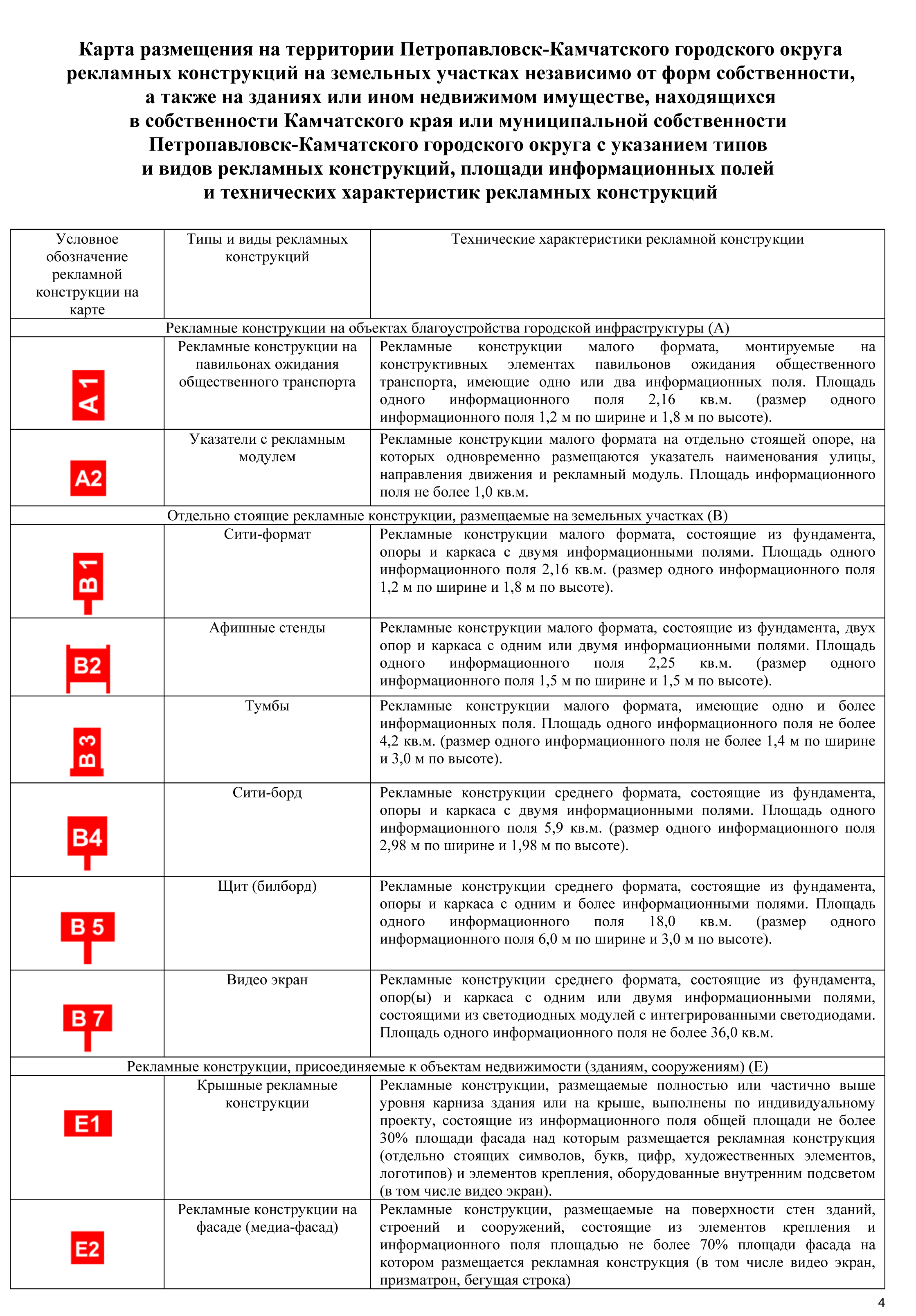 Карта размещения на территории                                                                                                 Петропавловск-Камчатского городского округа рекламных конструкцийна земельных участках независимо от форм собственности, а также на зданиях и ином недвижимом имуществе, находящихся в собственности Камчатского края или муниципальной собственности Петропавловск-Камчатского городского округаС изменениями от:01.07.2015 № 325-нд (24.06.2015 № 761-р)Решением от 01.07.2015 № 325-нд (24.06.2015 № 761-р) строка первая изложена в новой редакции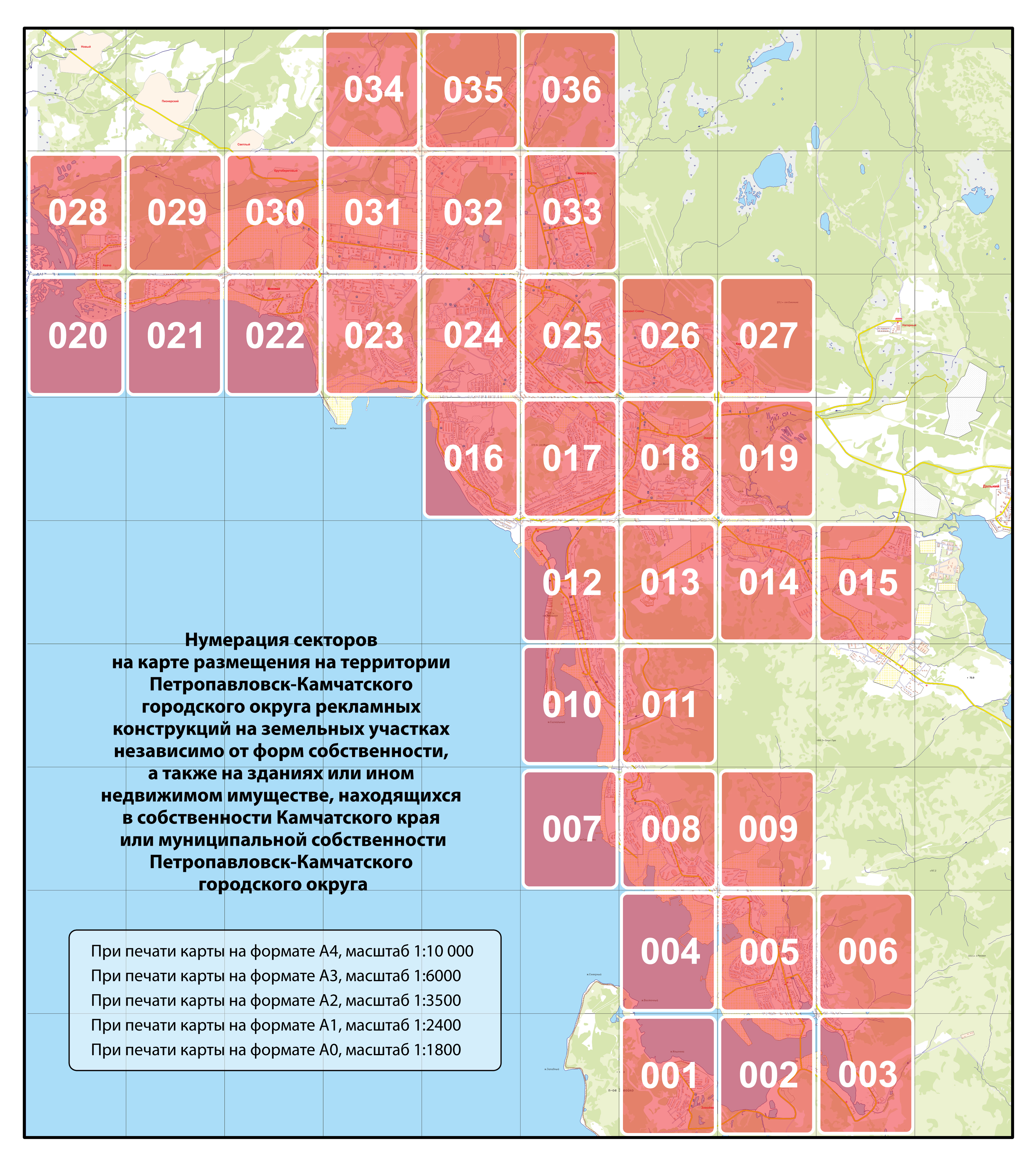 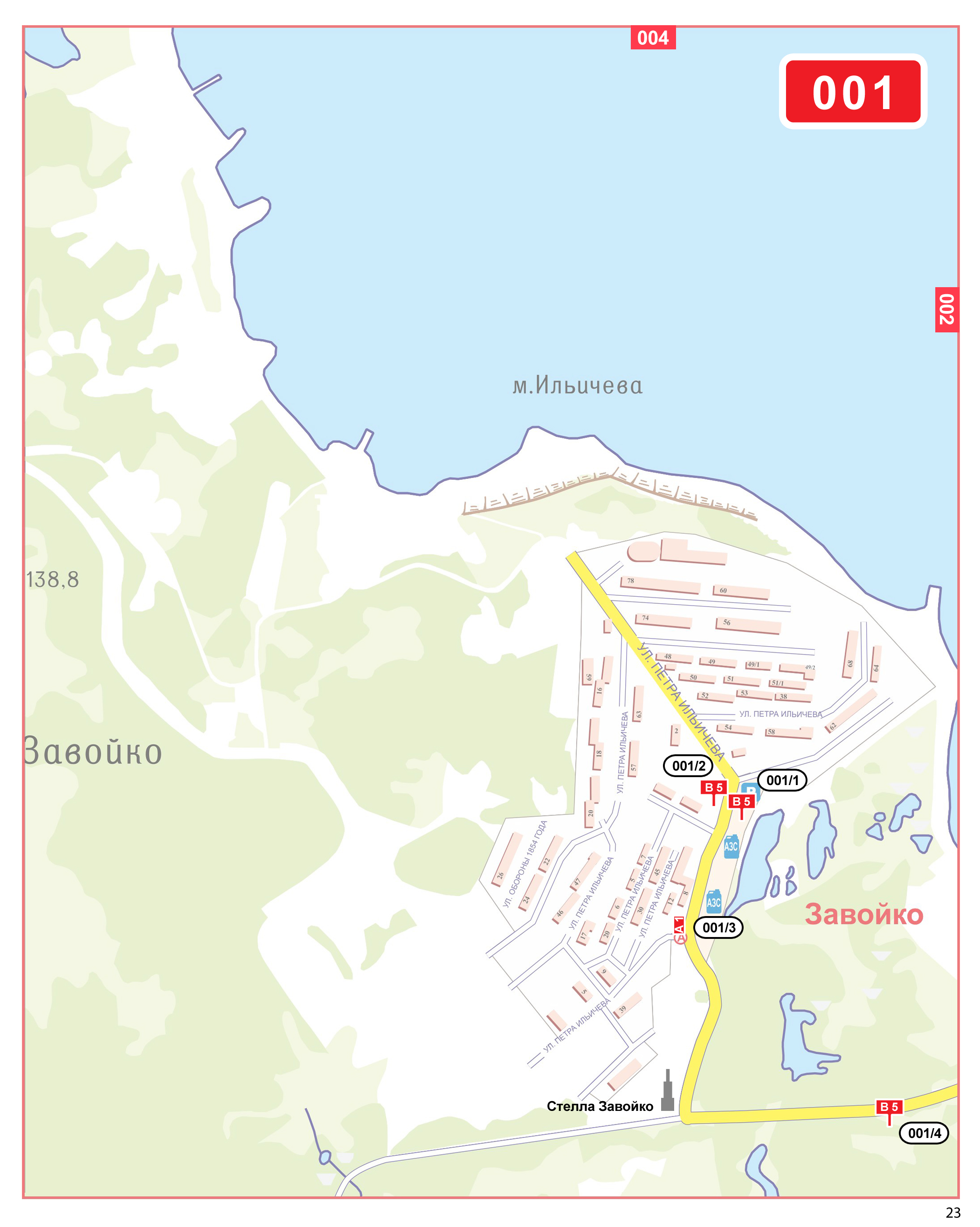 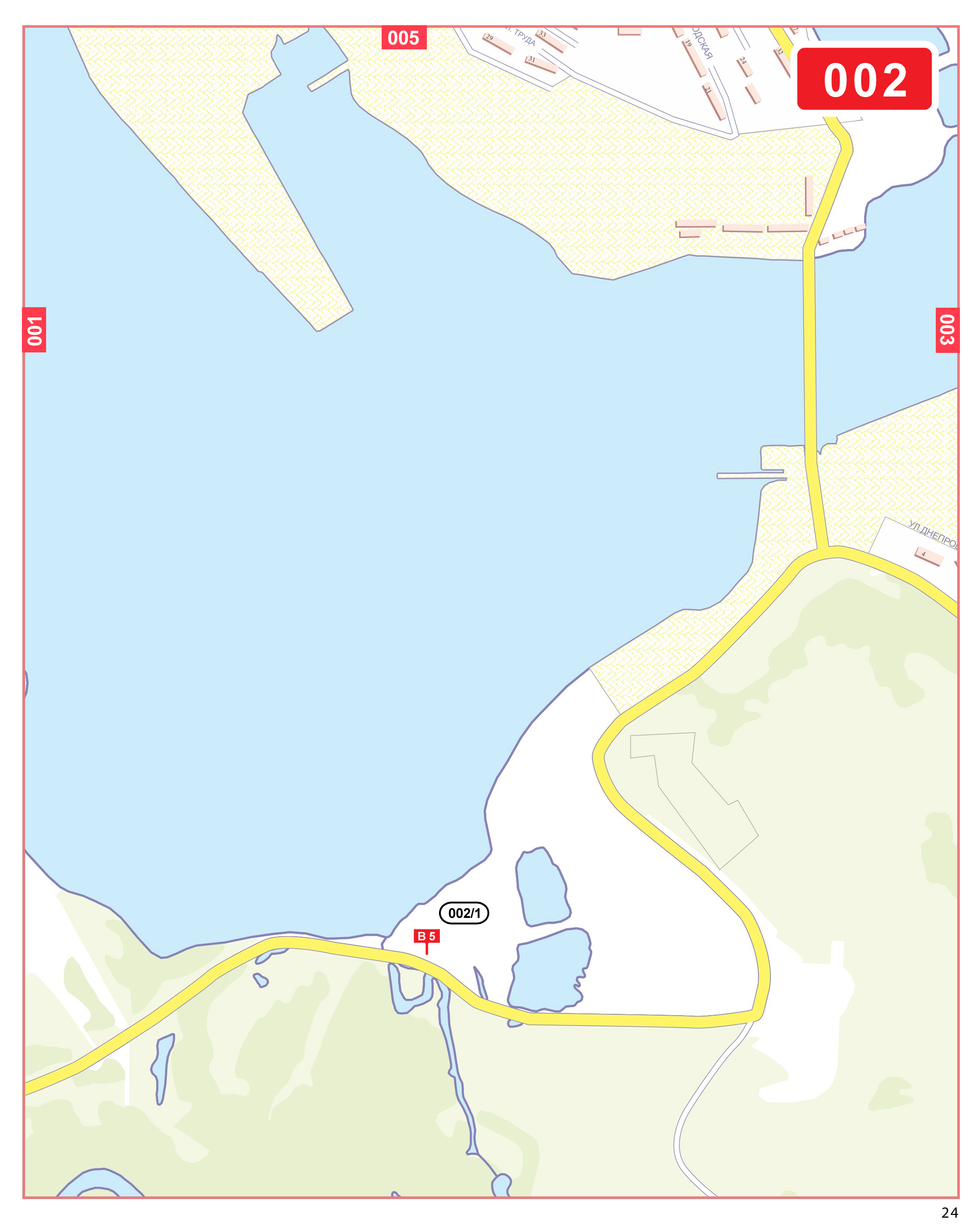 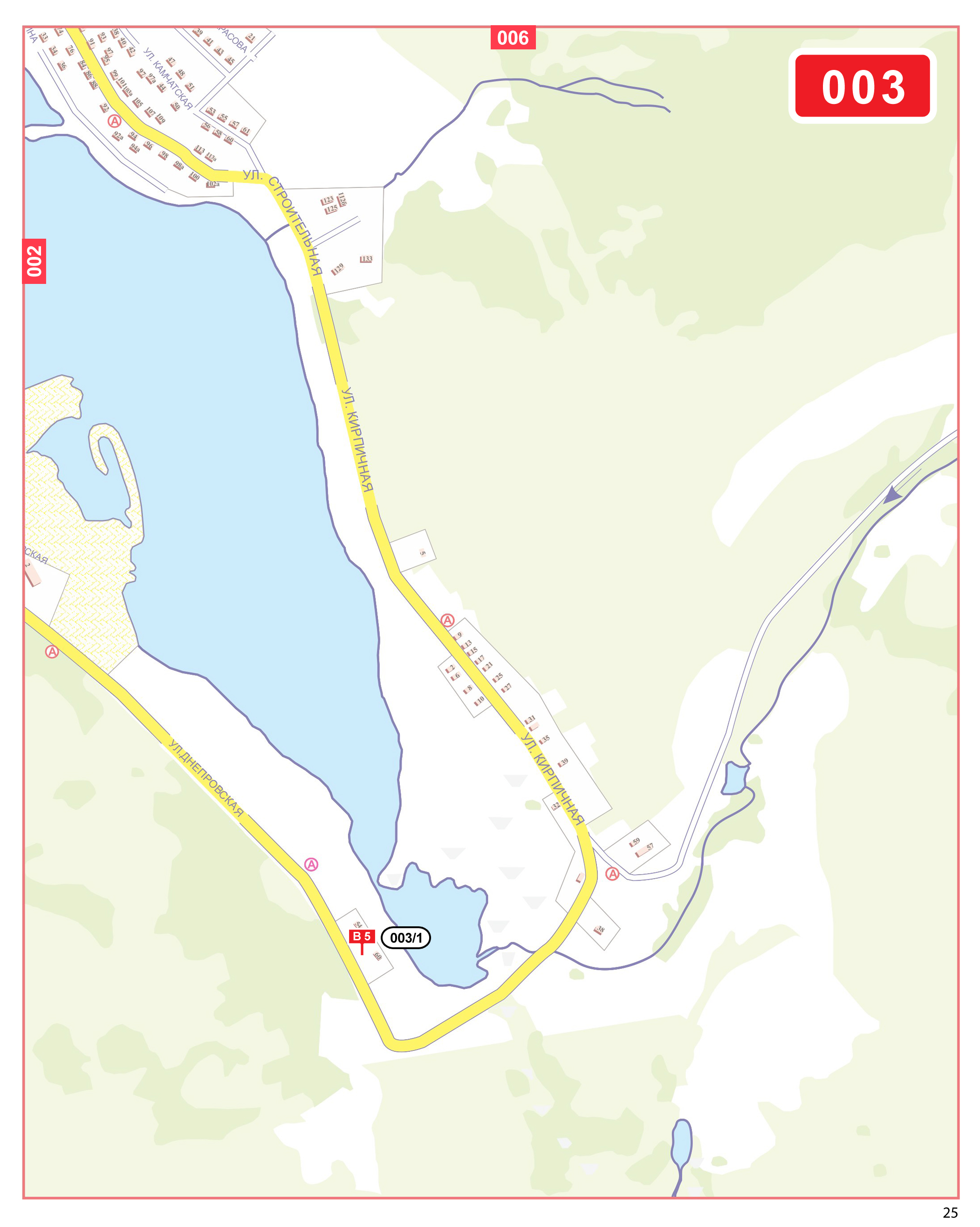 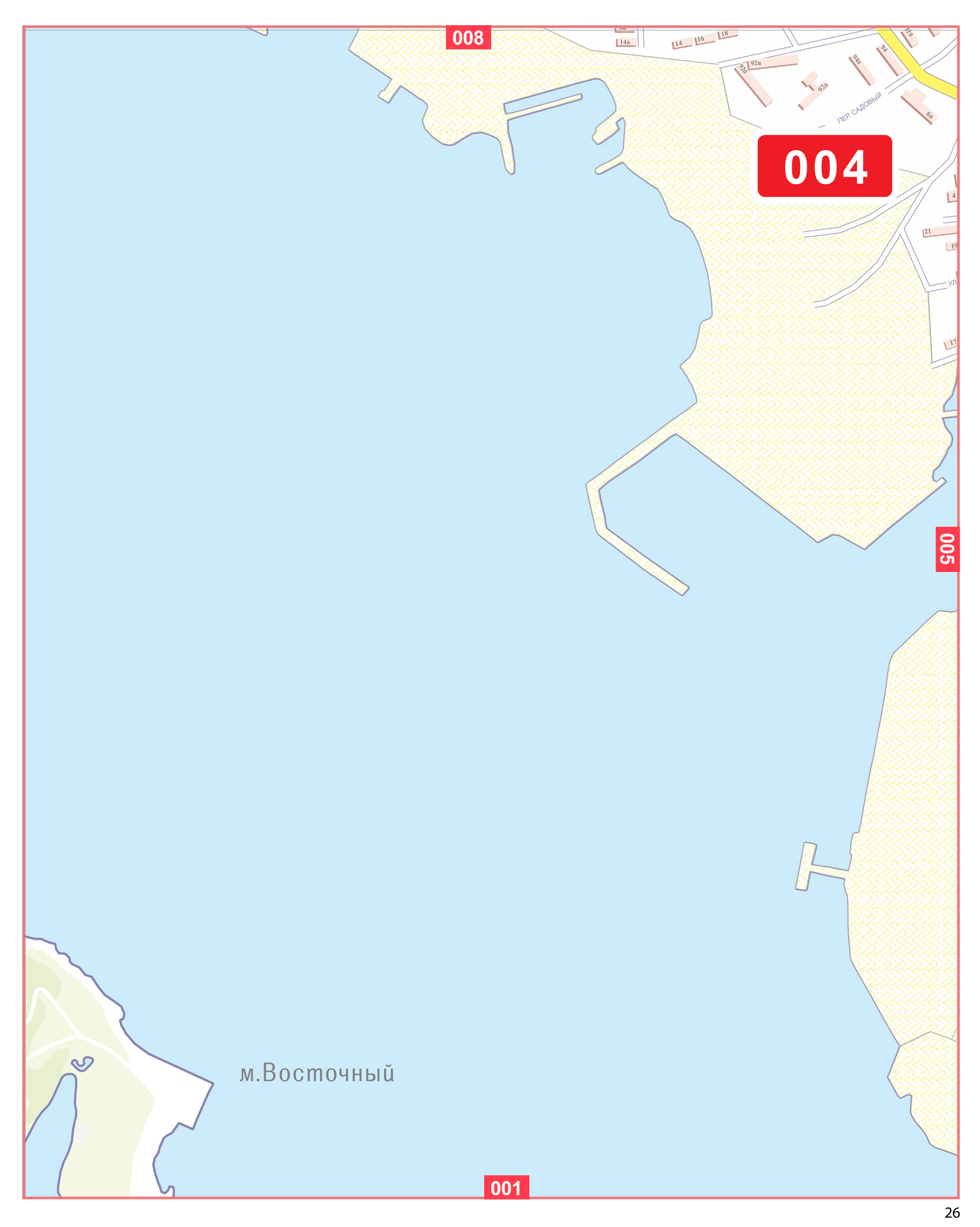 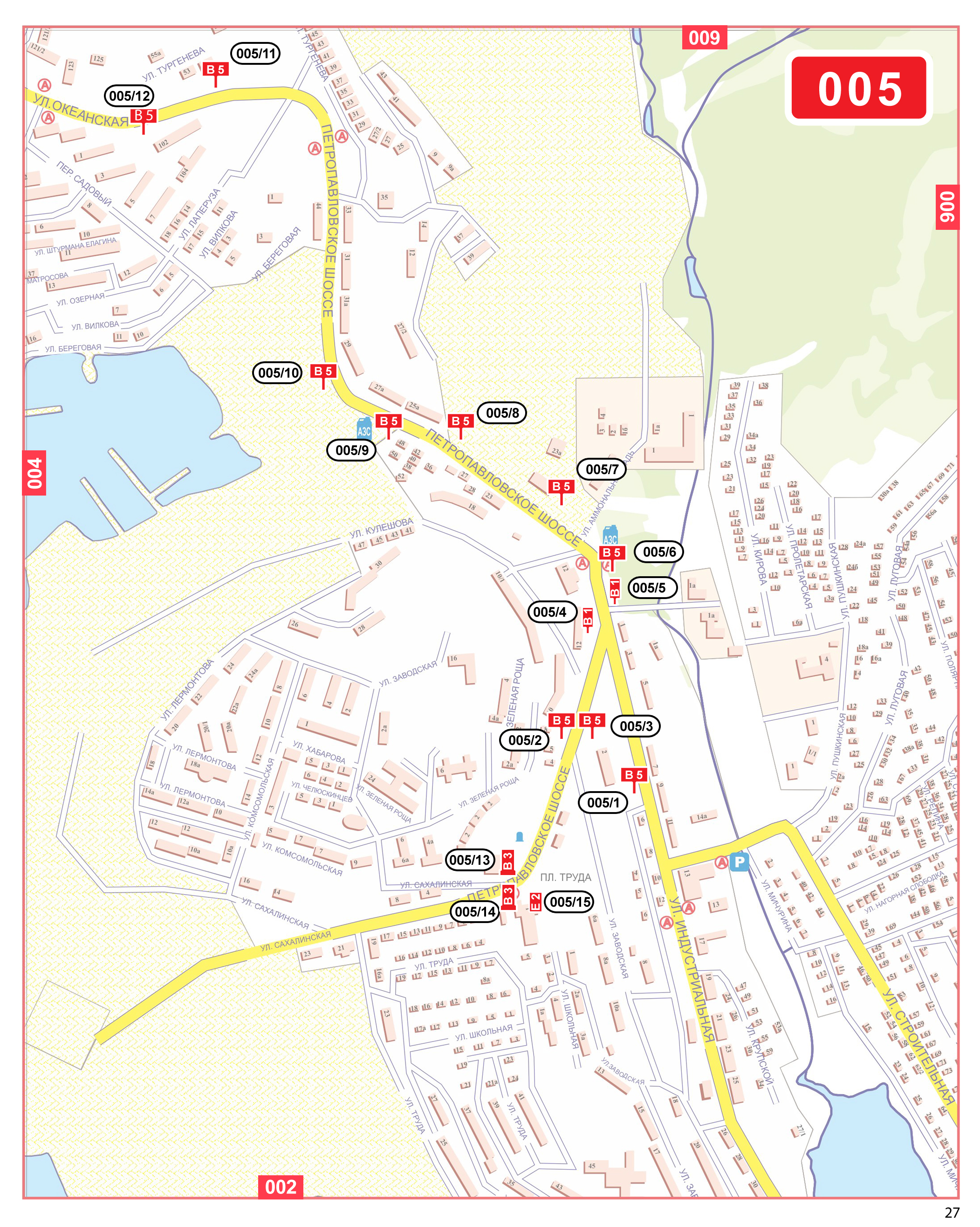 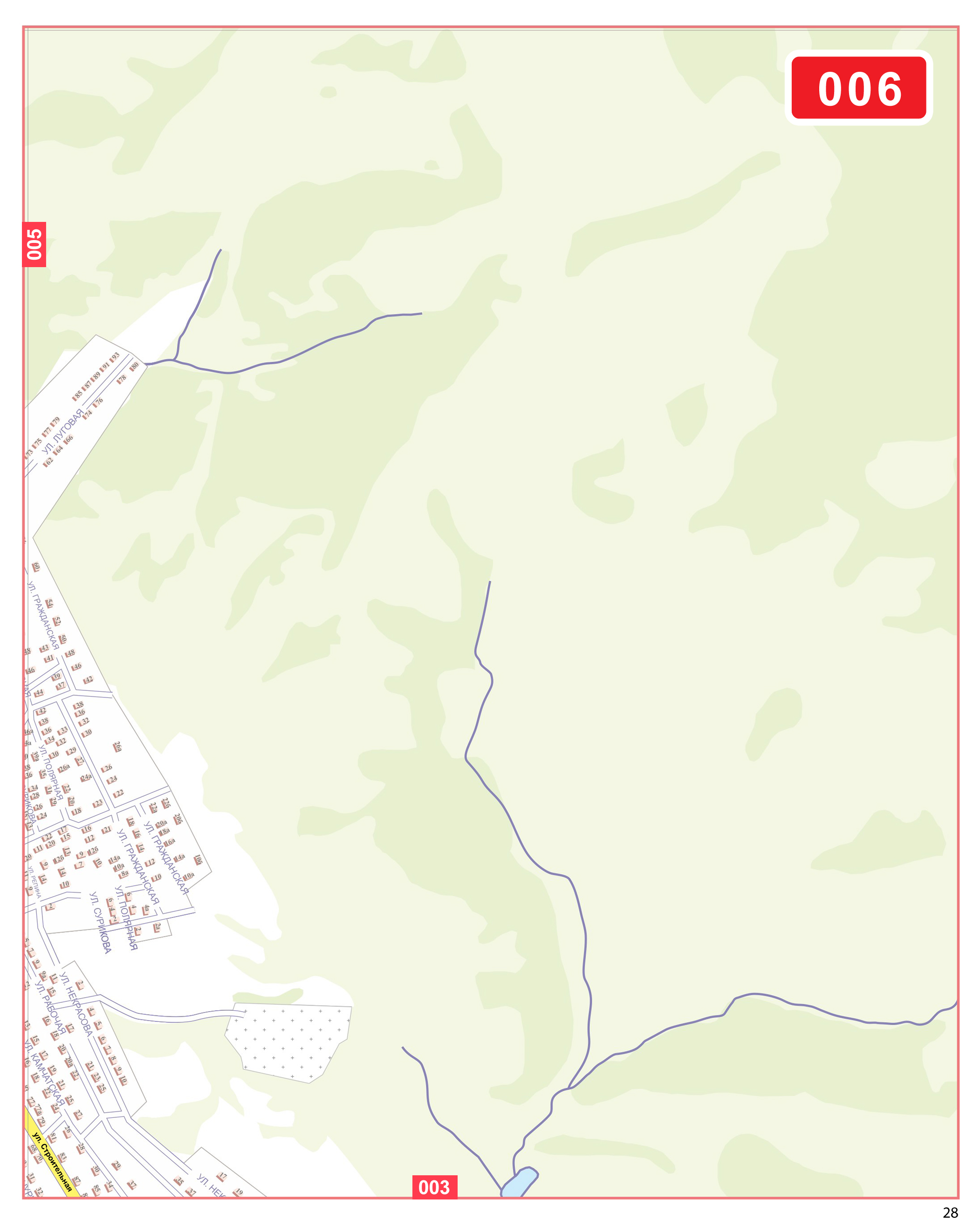 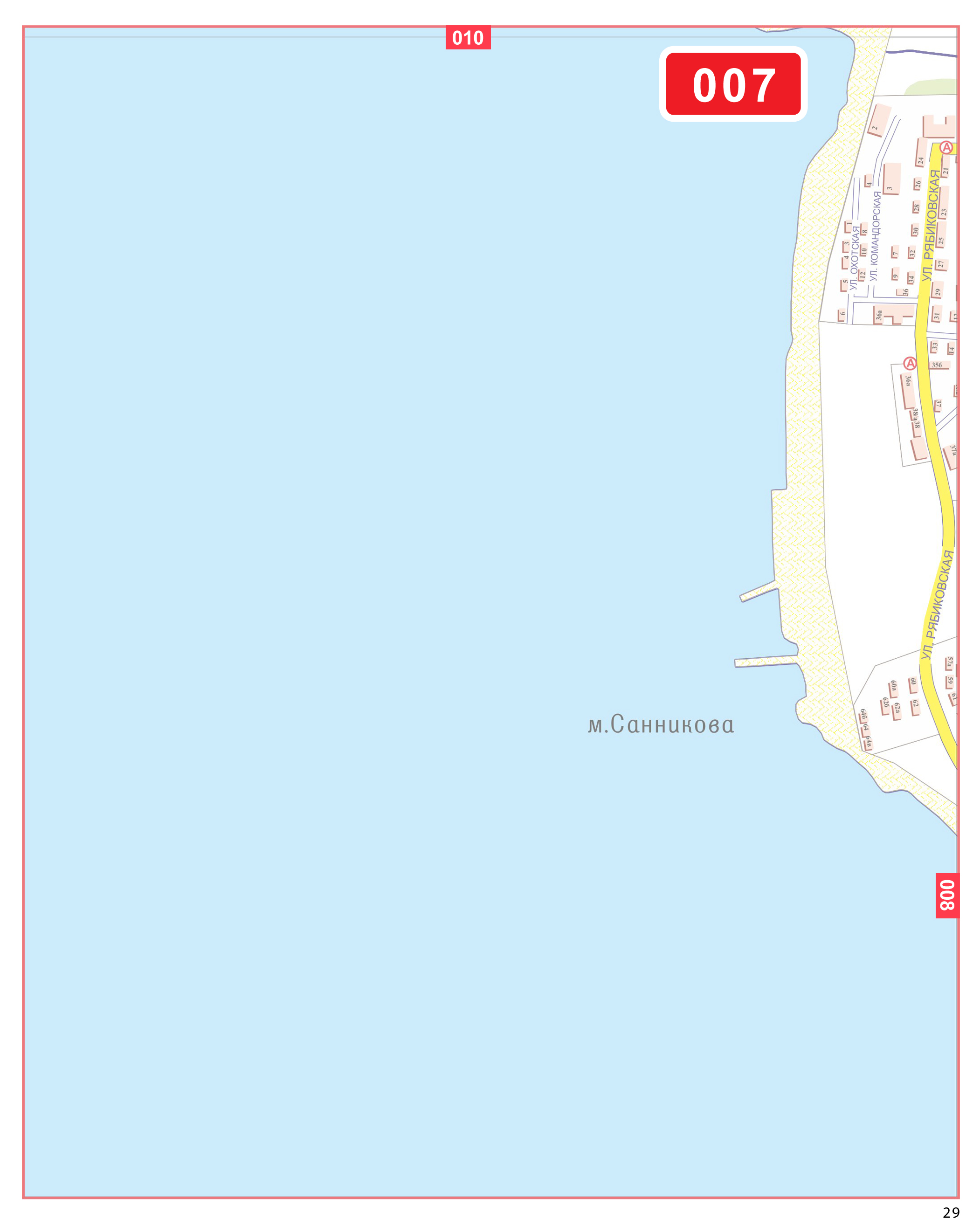 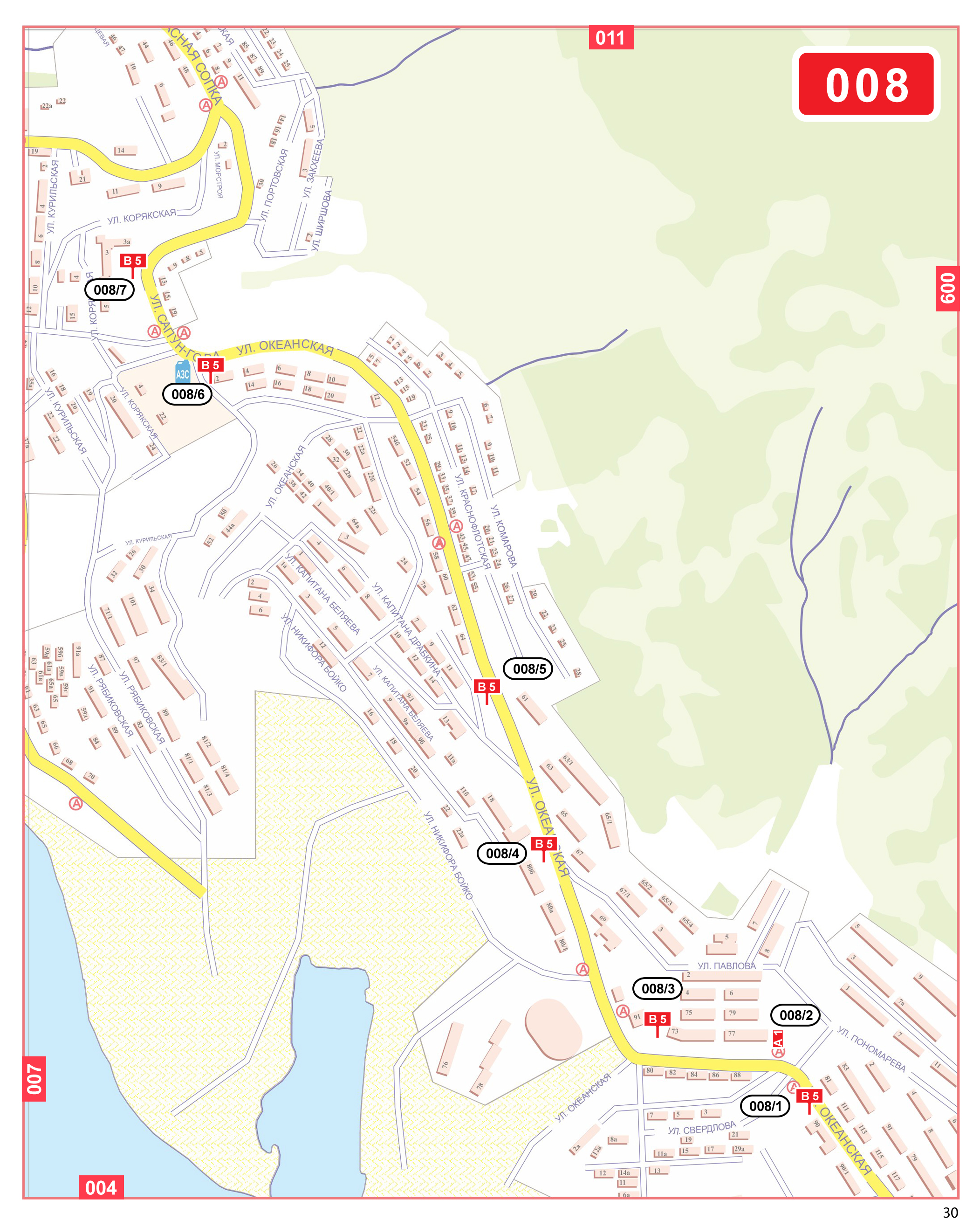 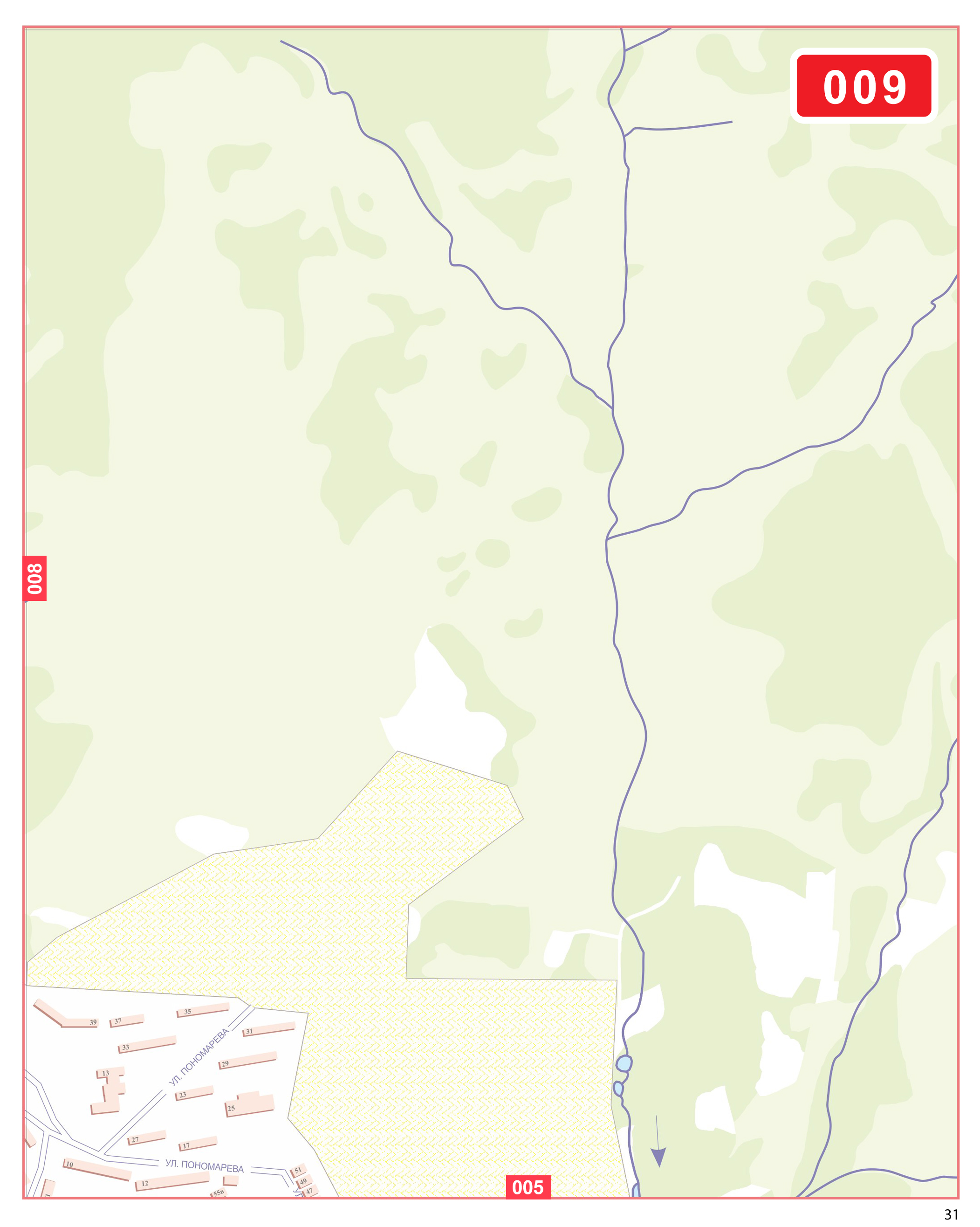 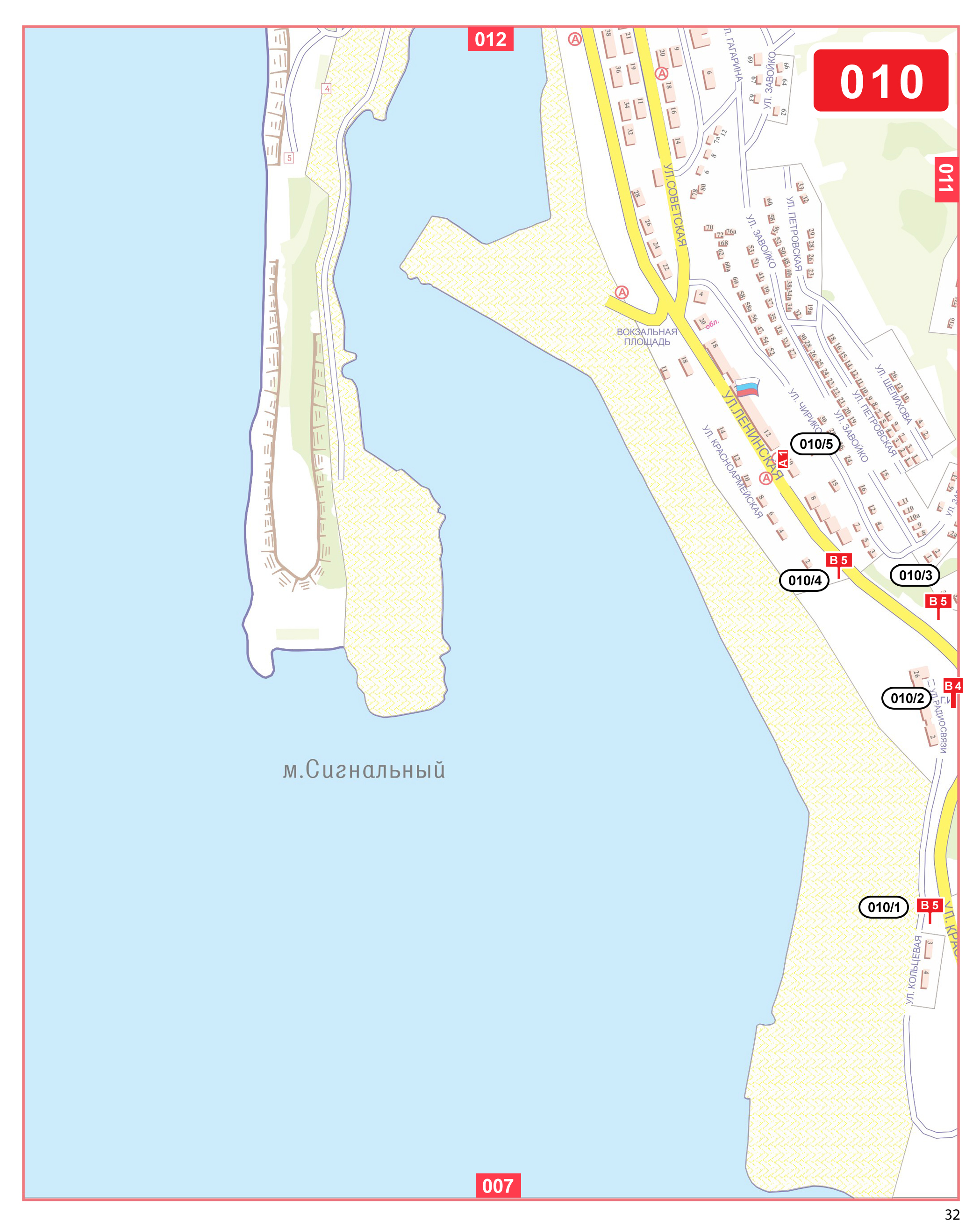 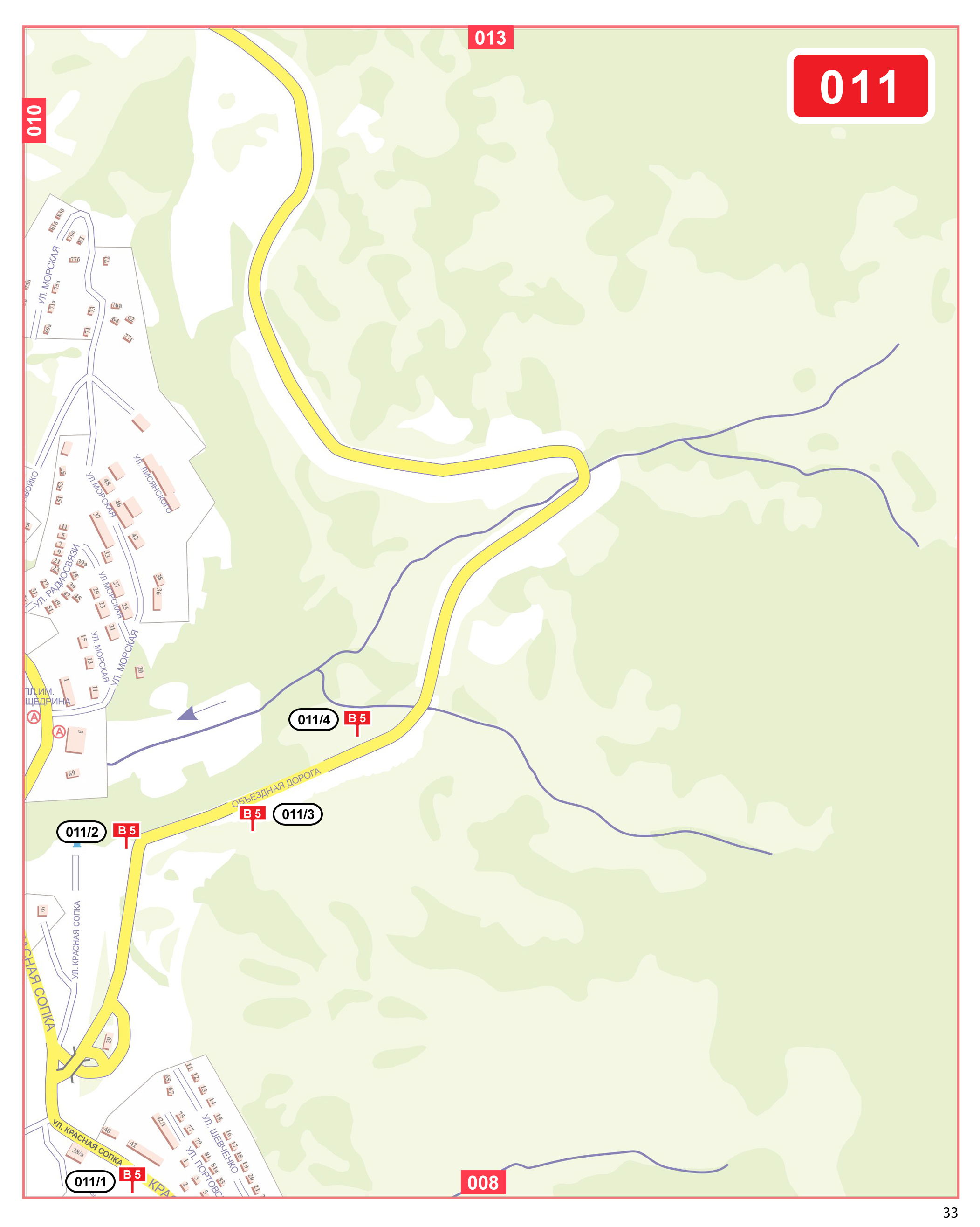 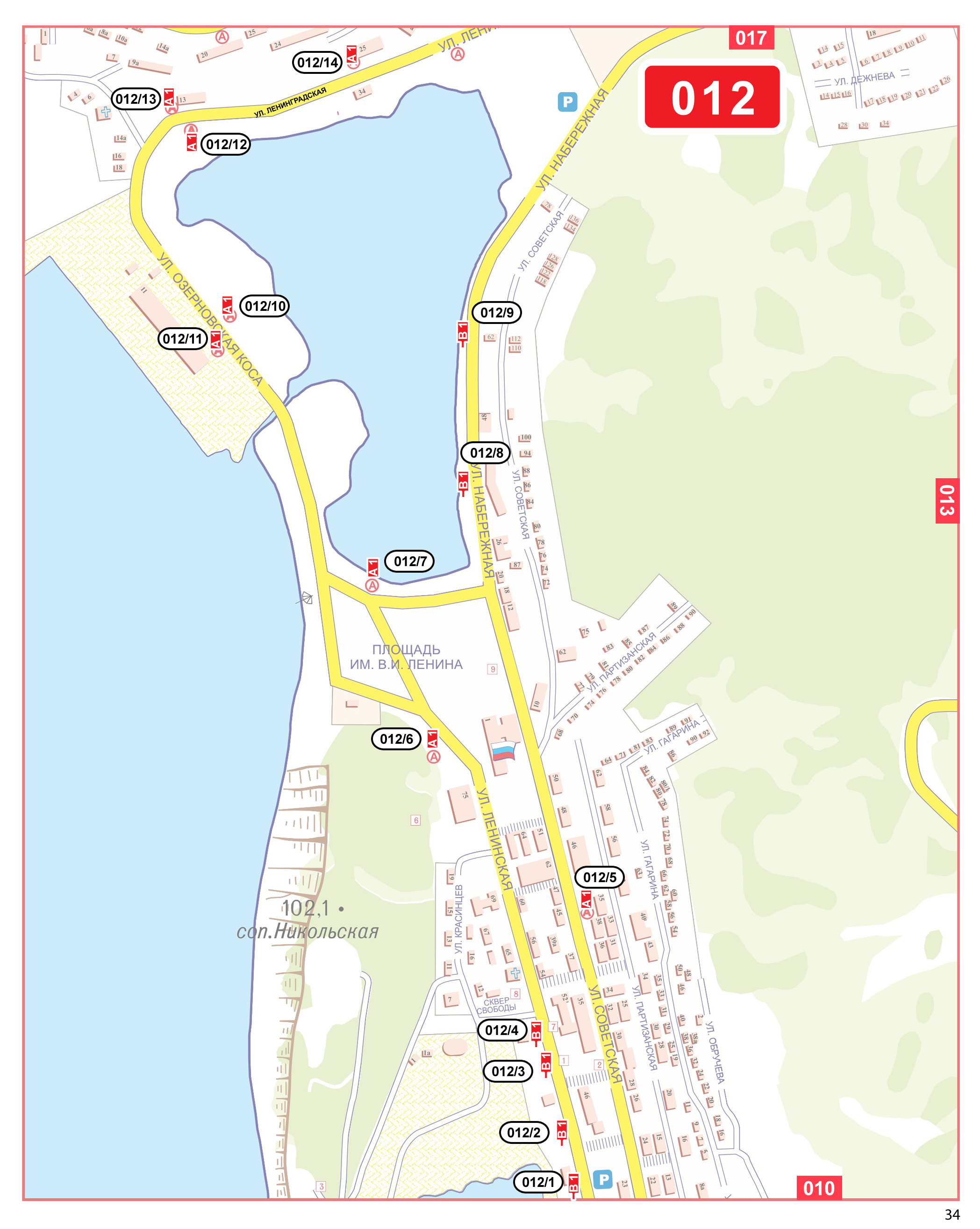 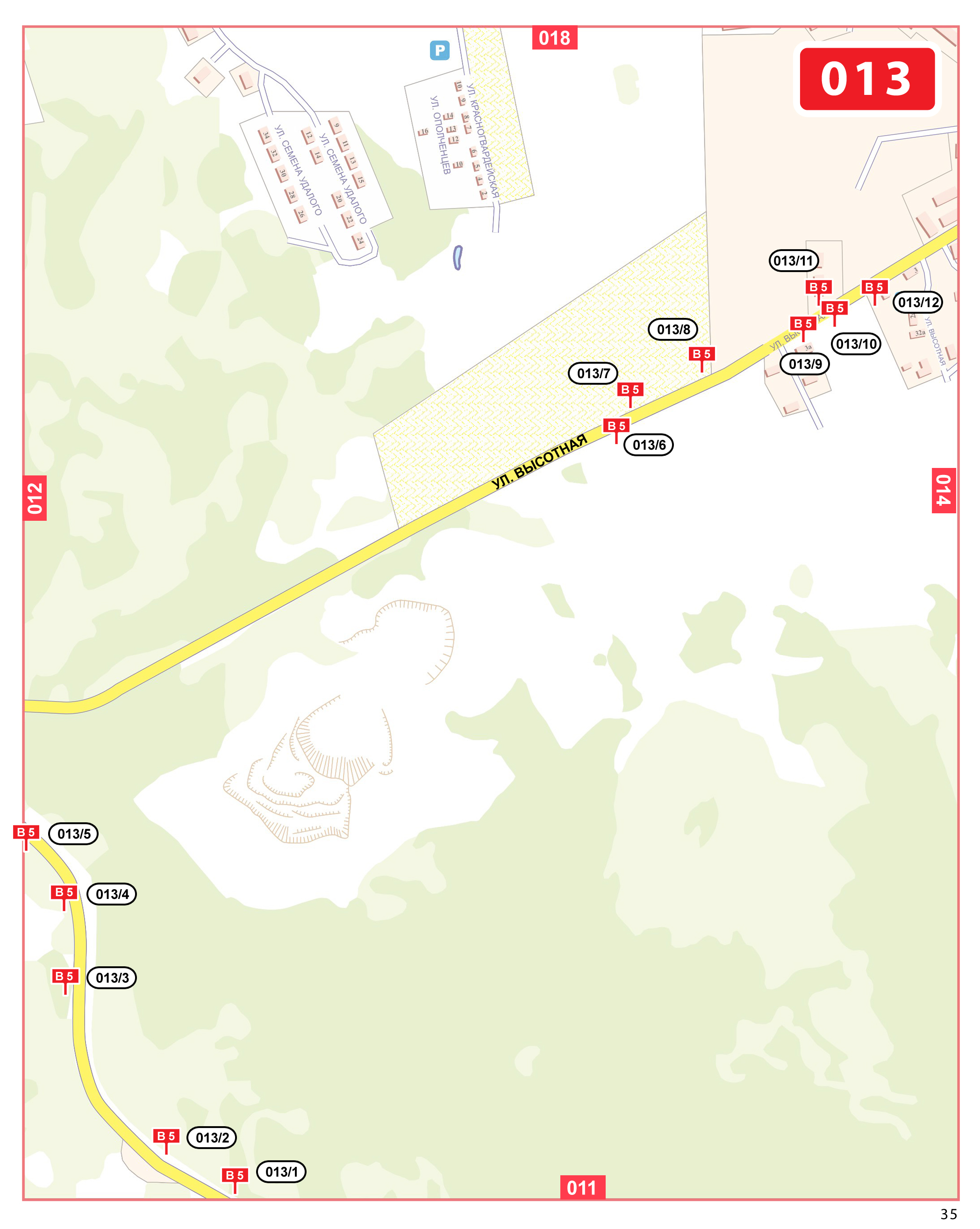 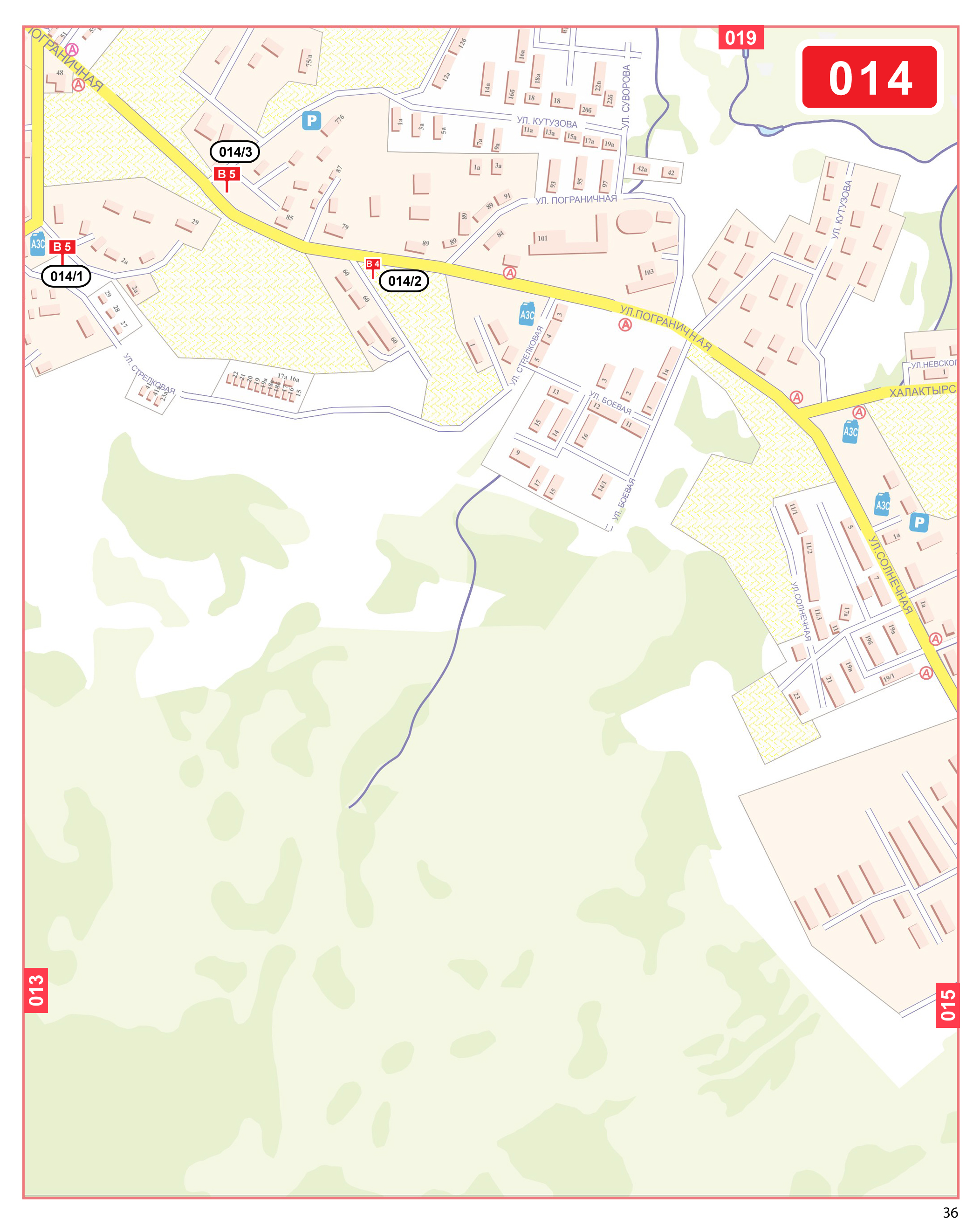 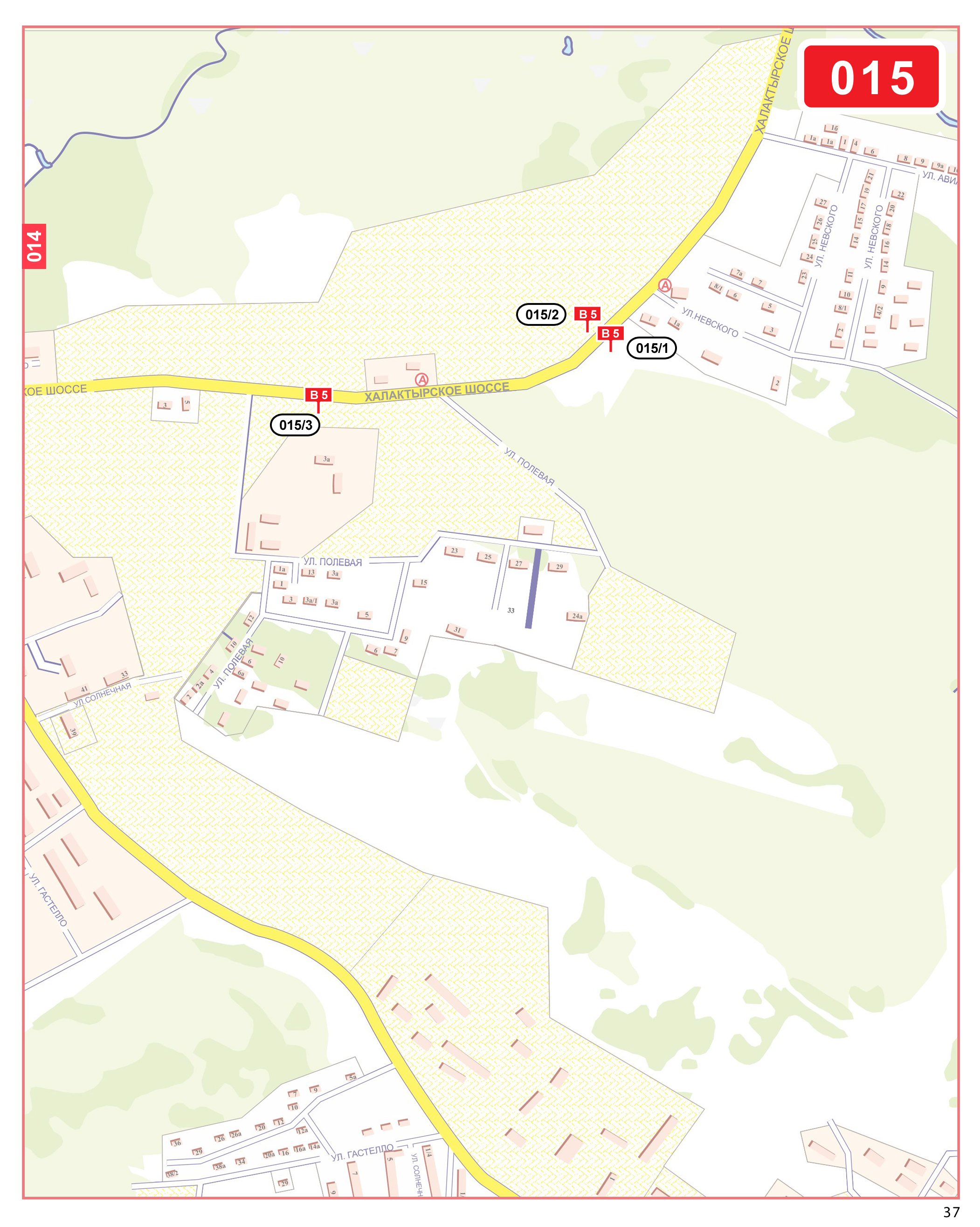 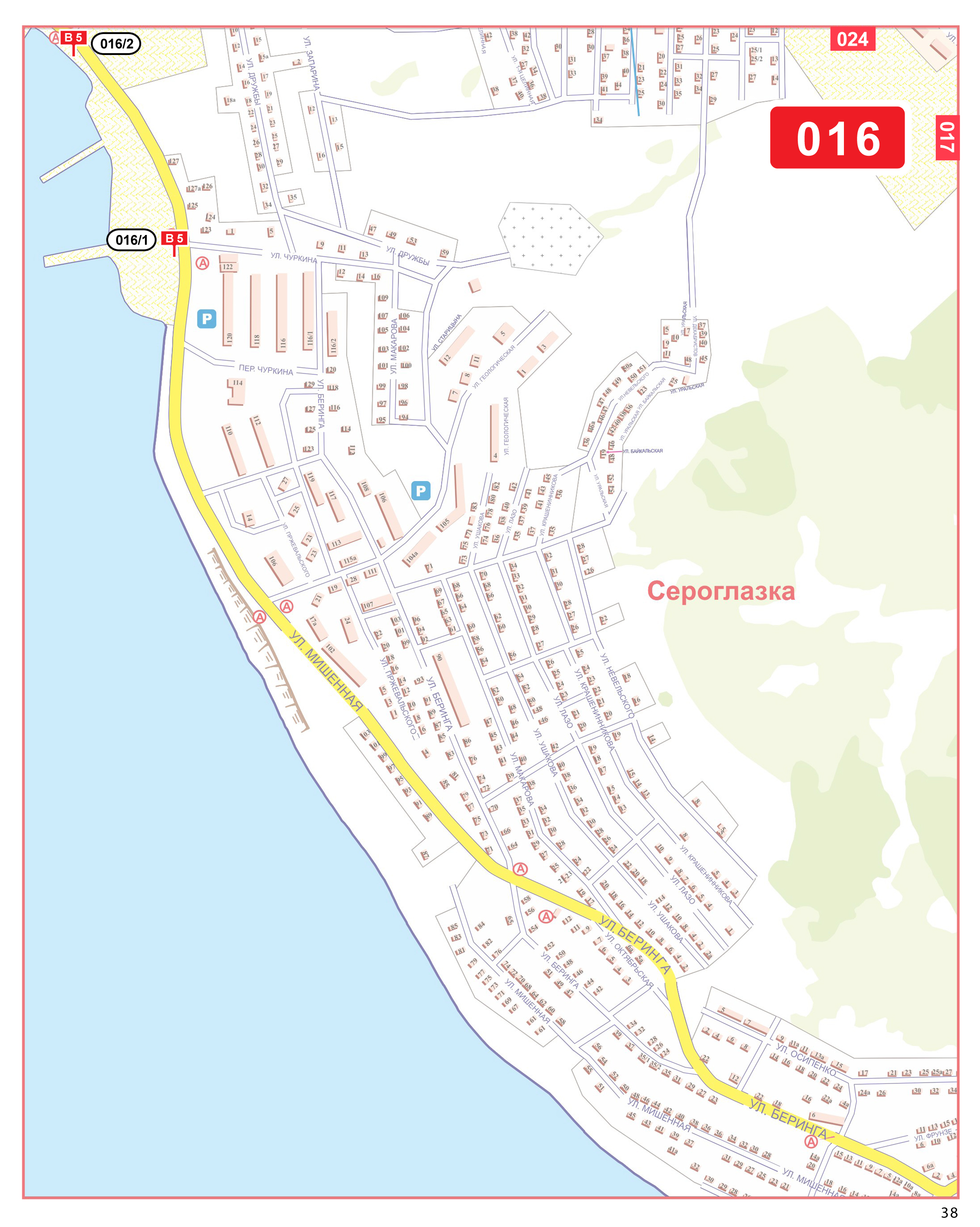 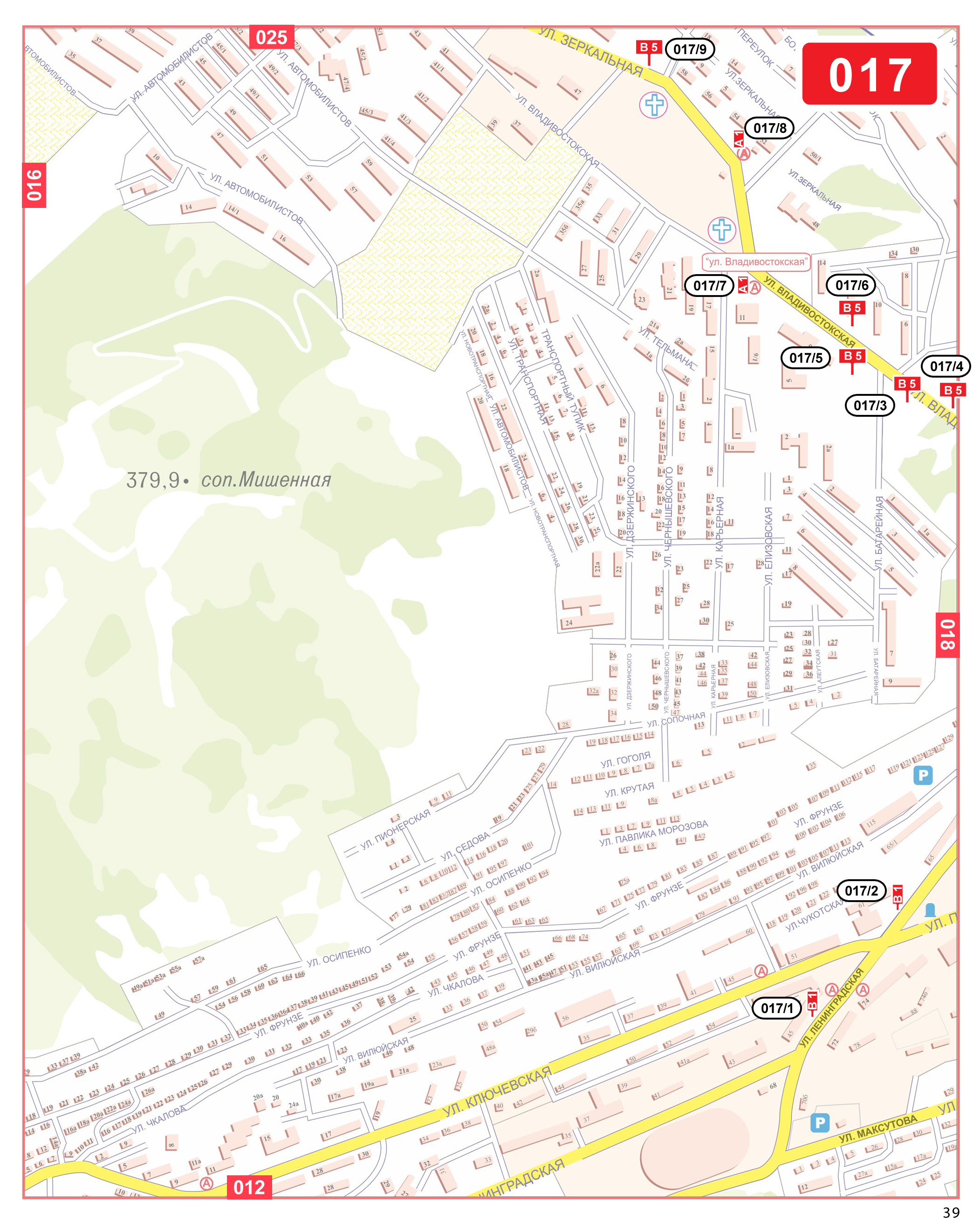 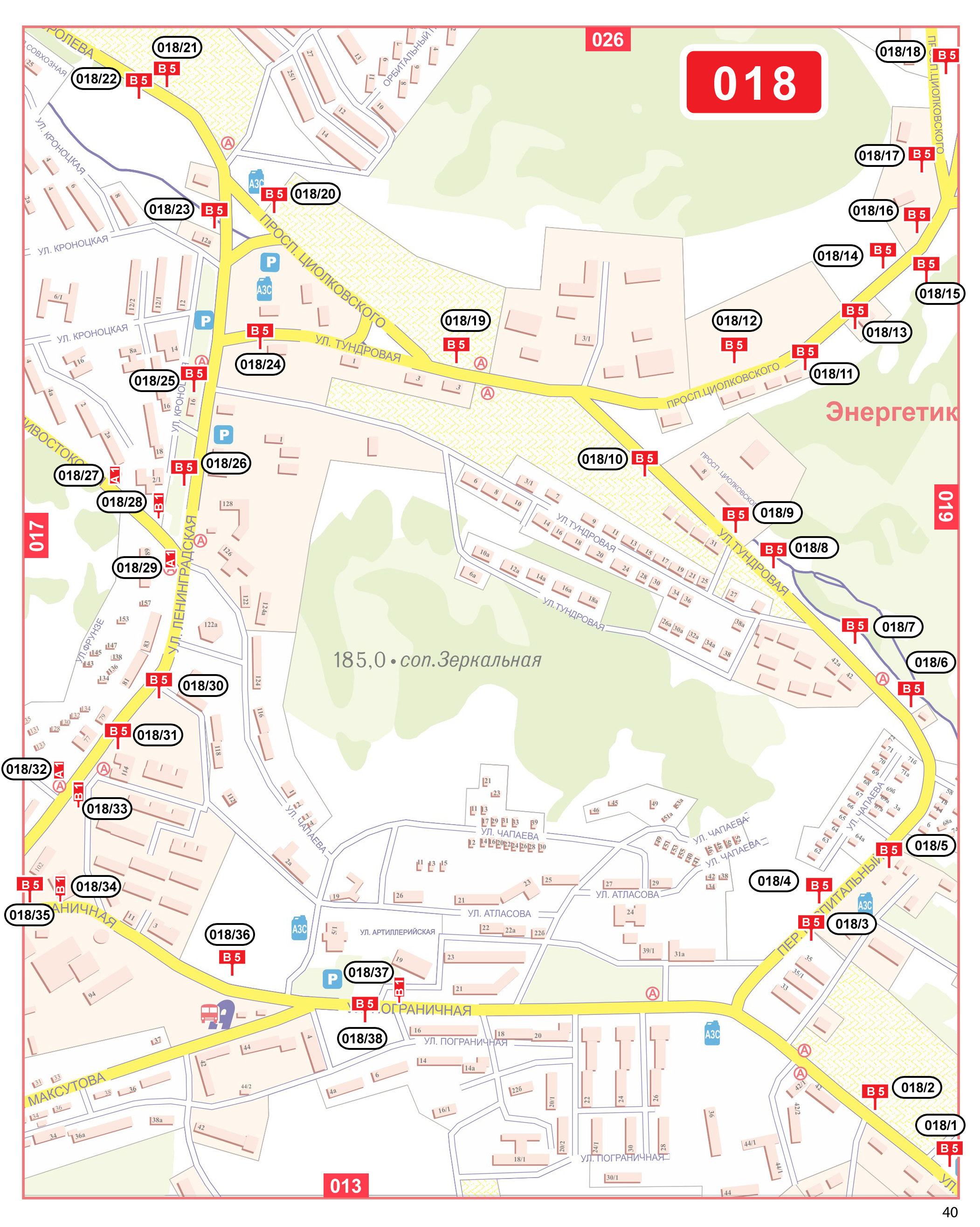 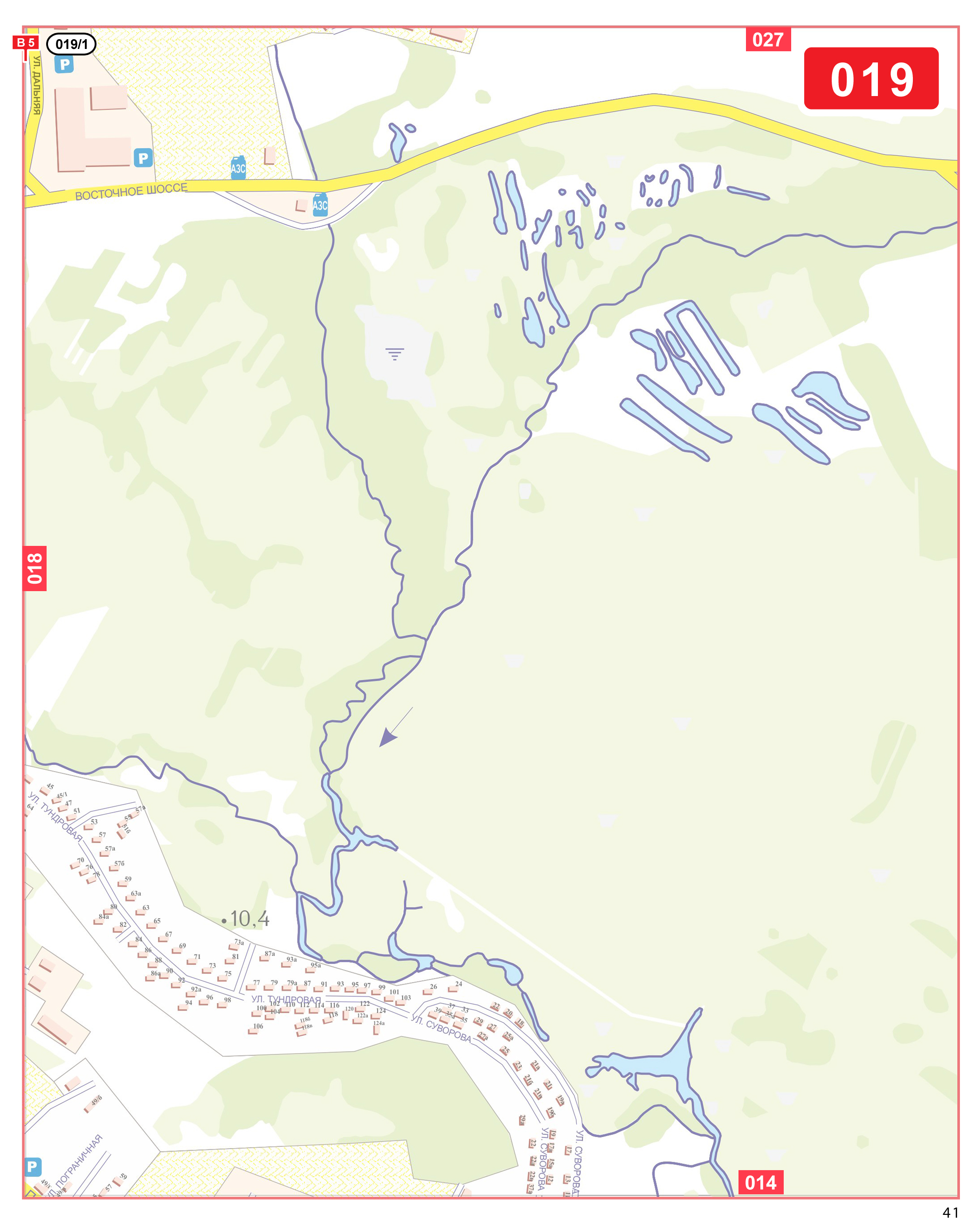 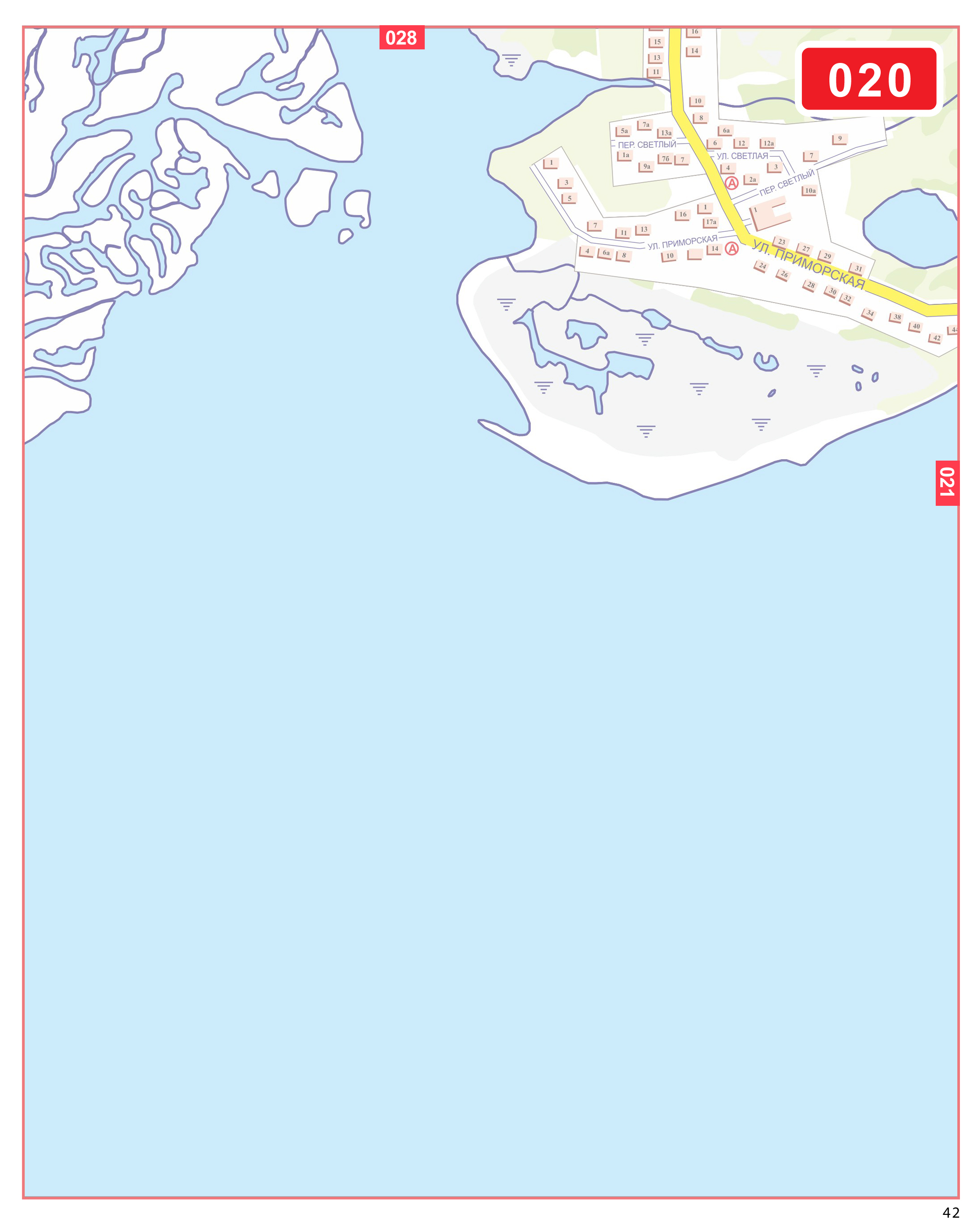 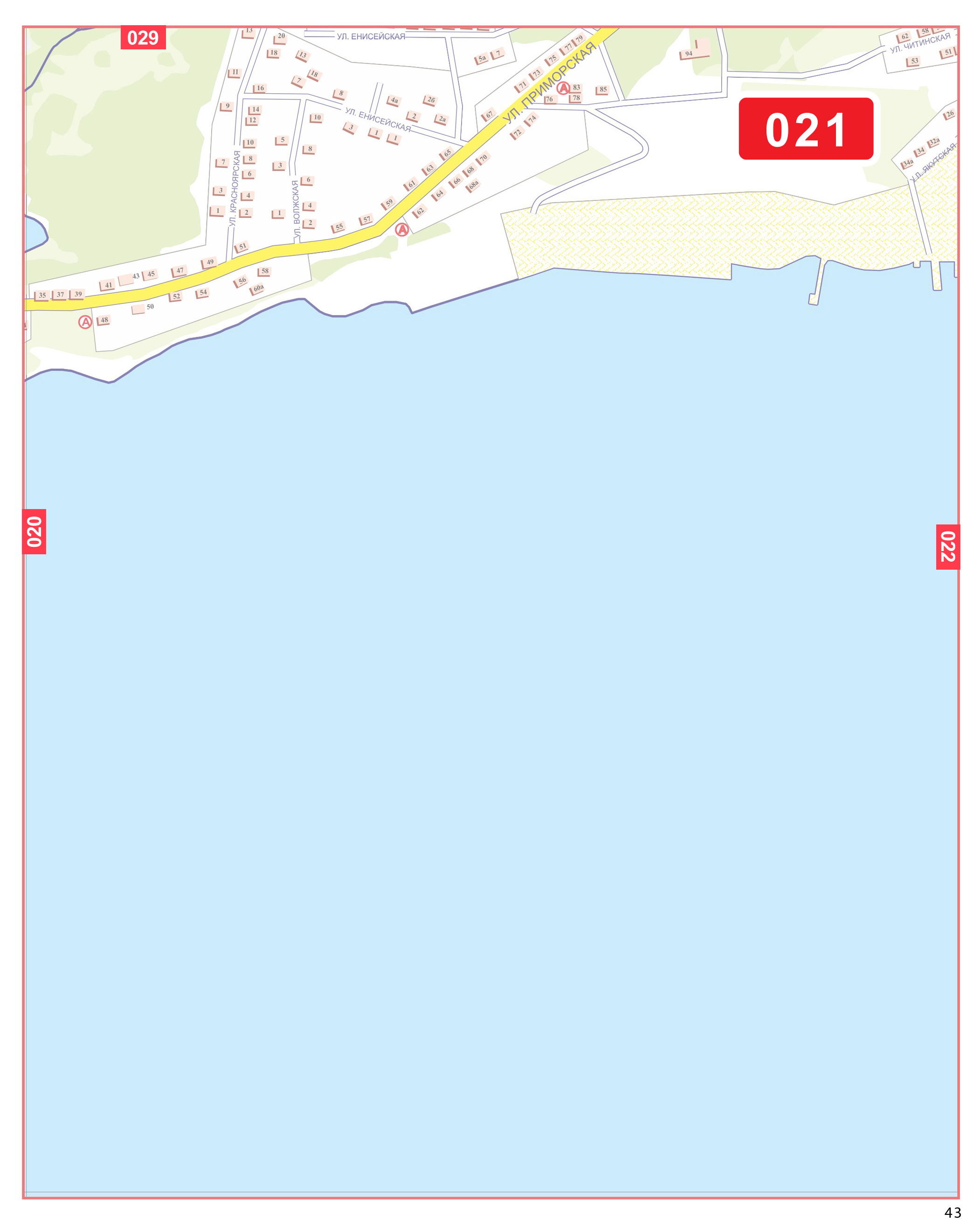 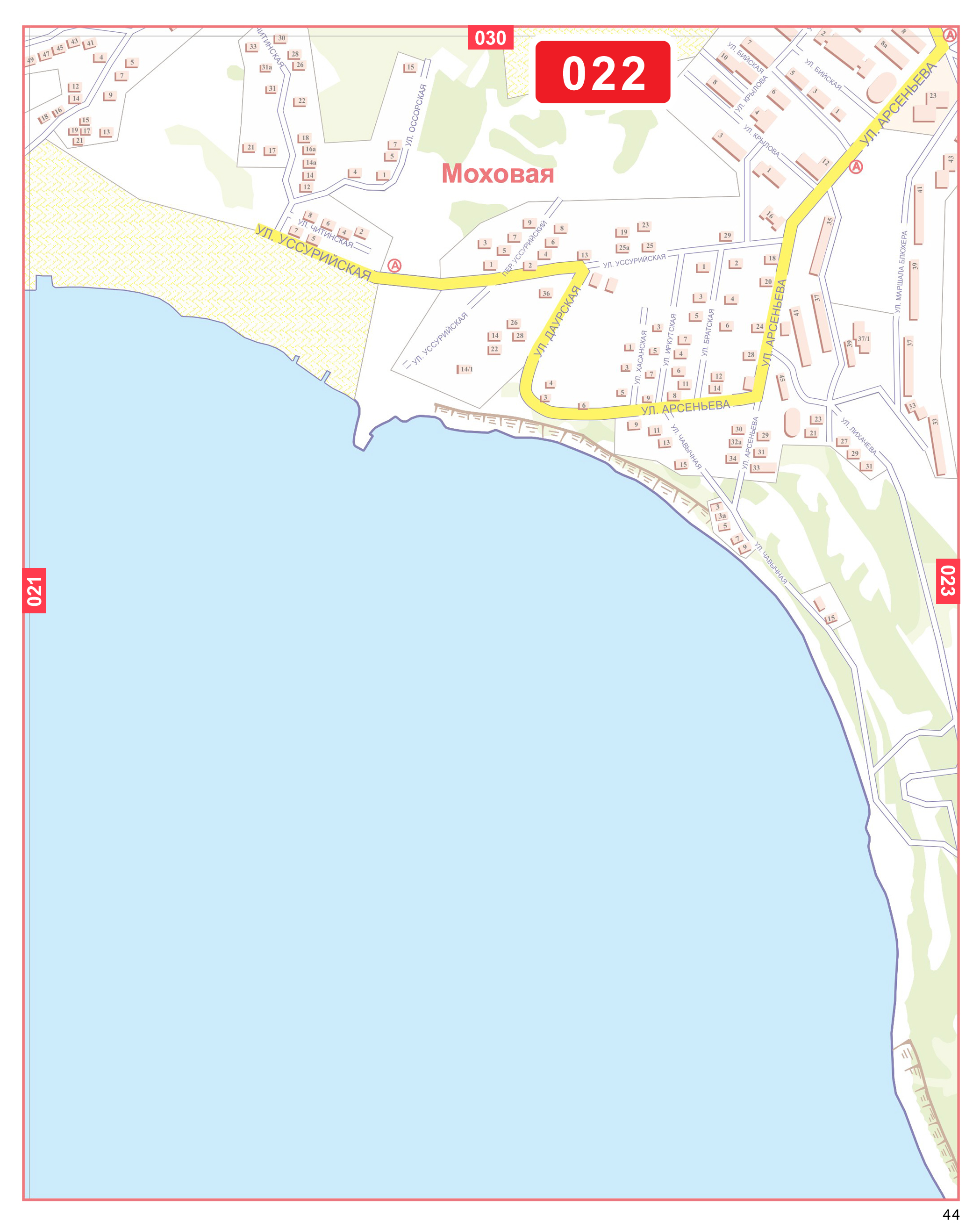 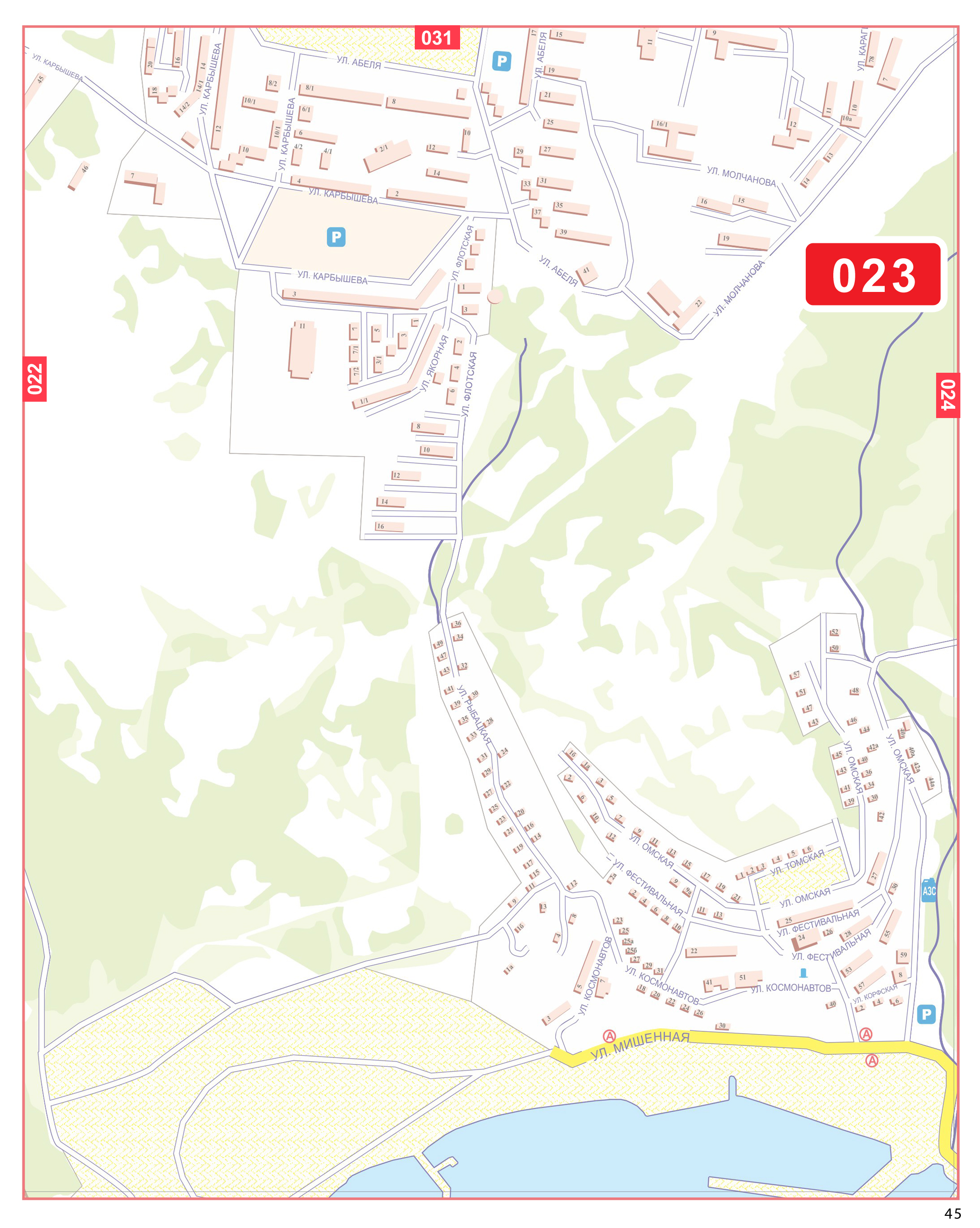 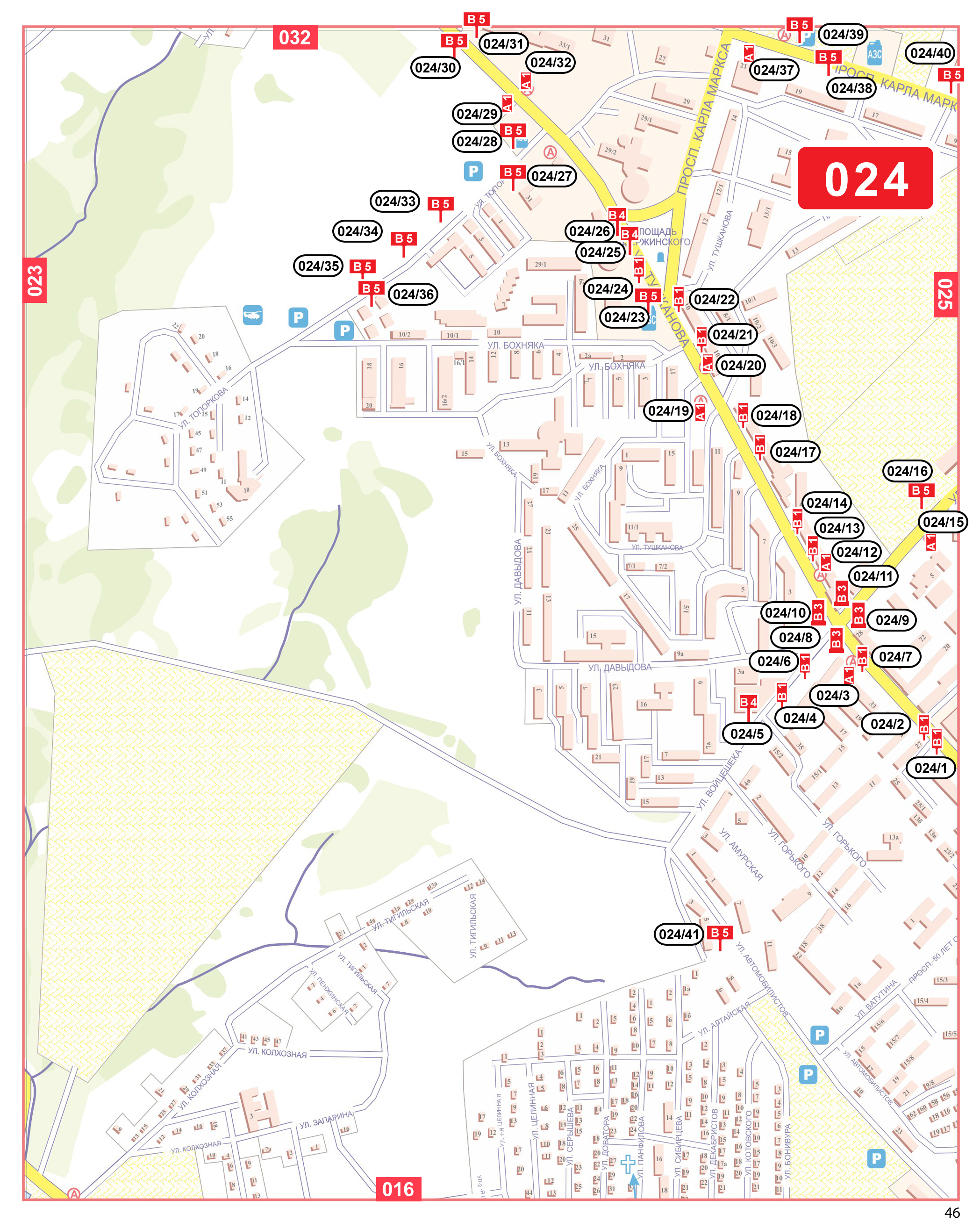 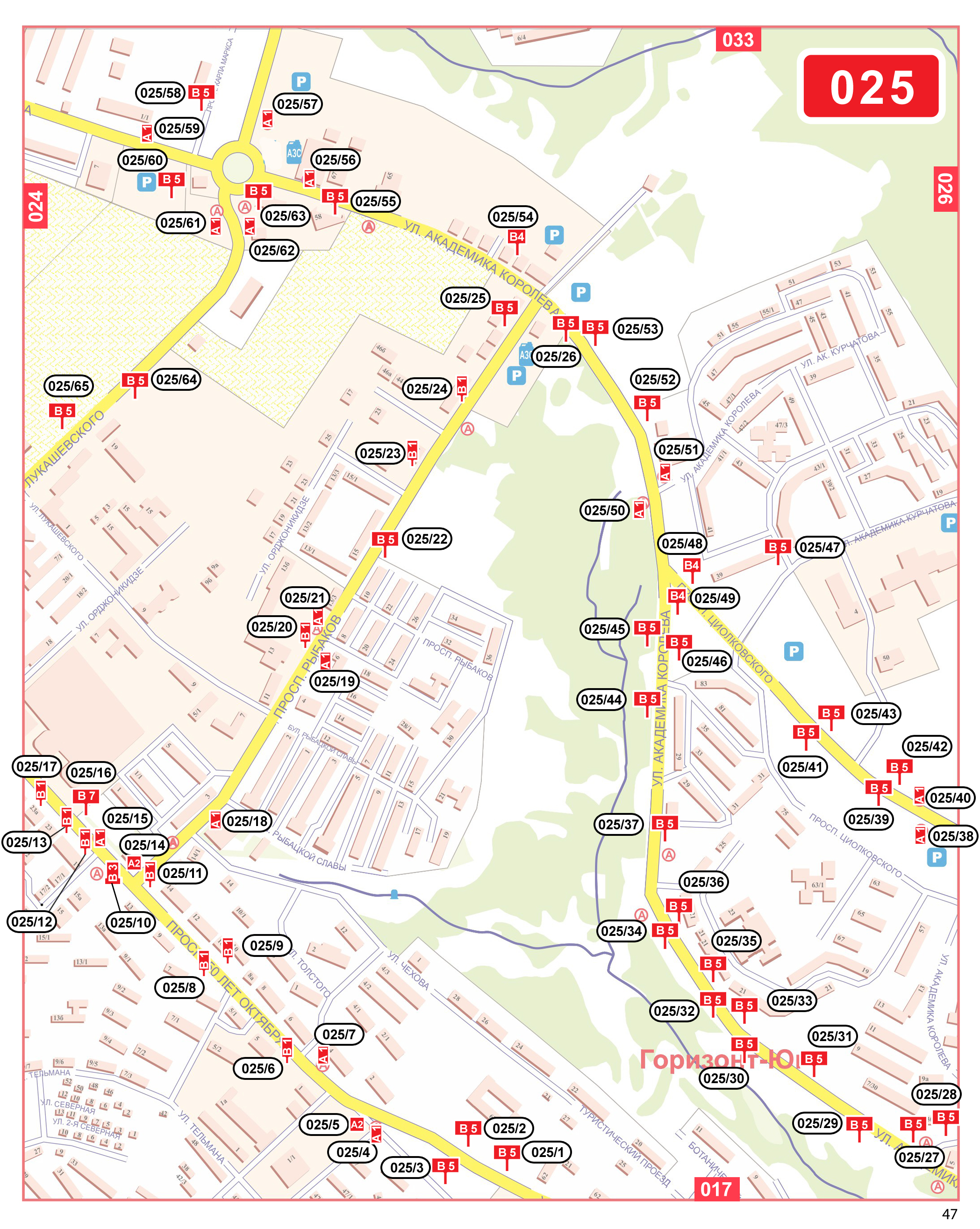 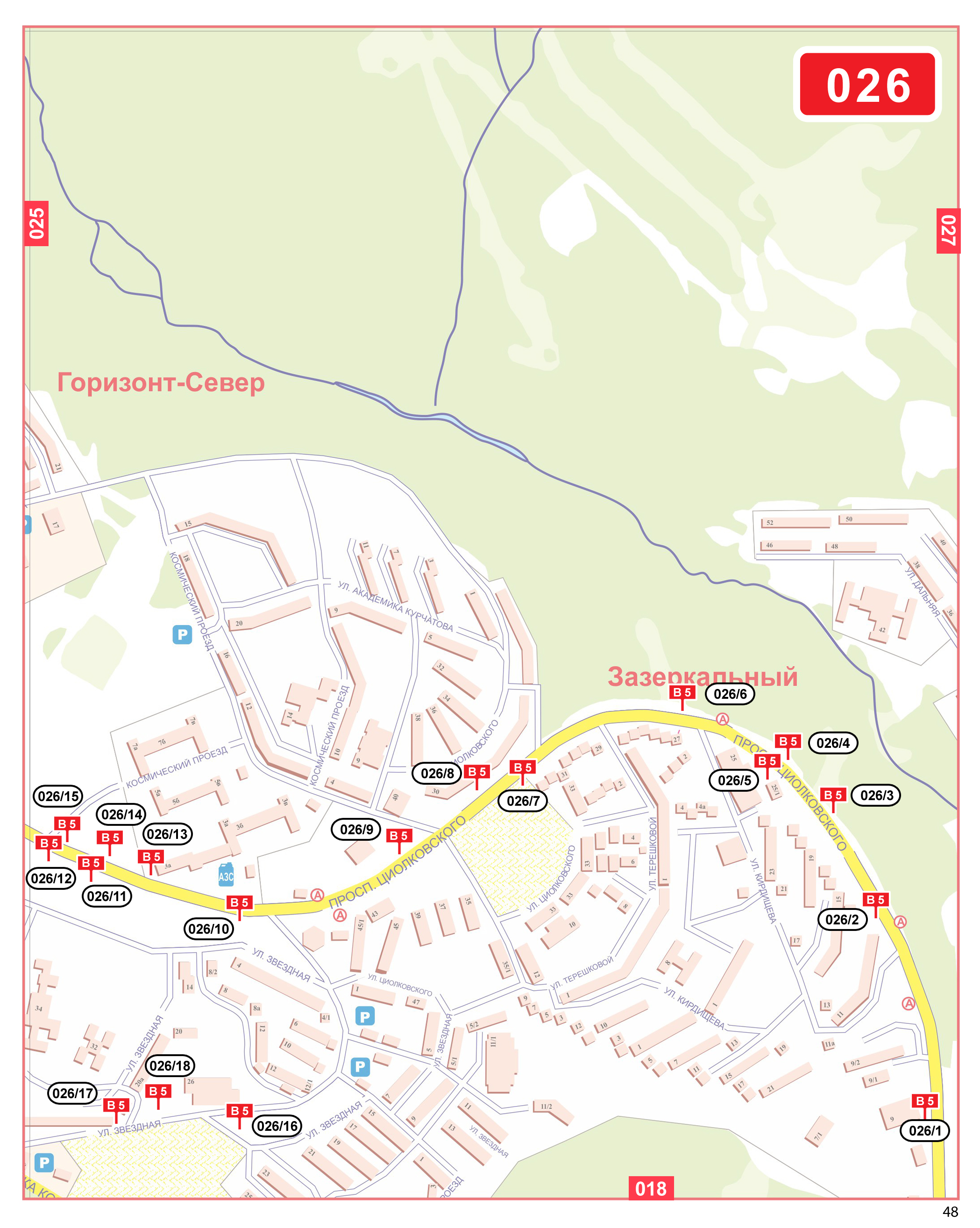 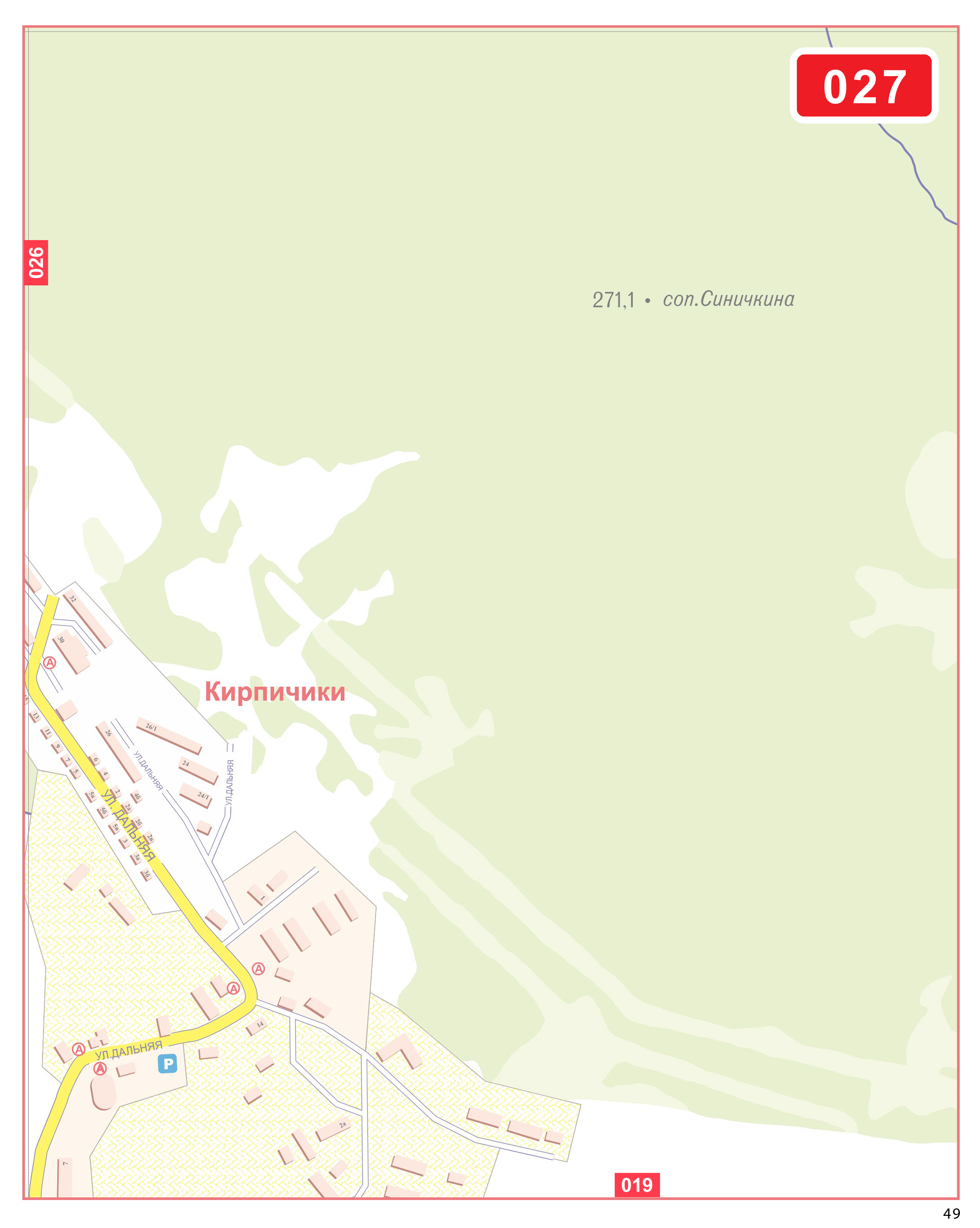 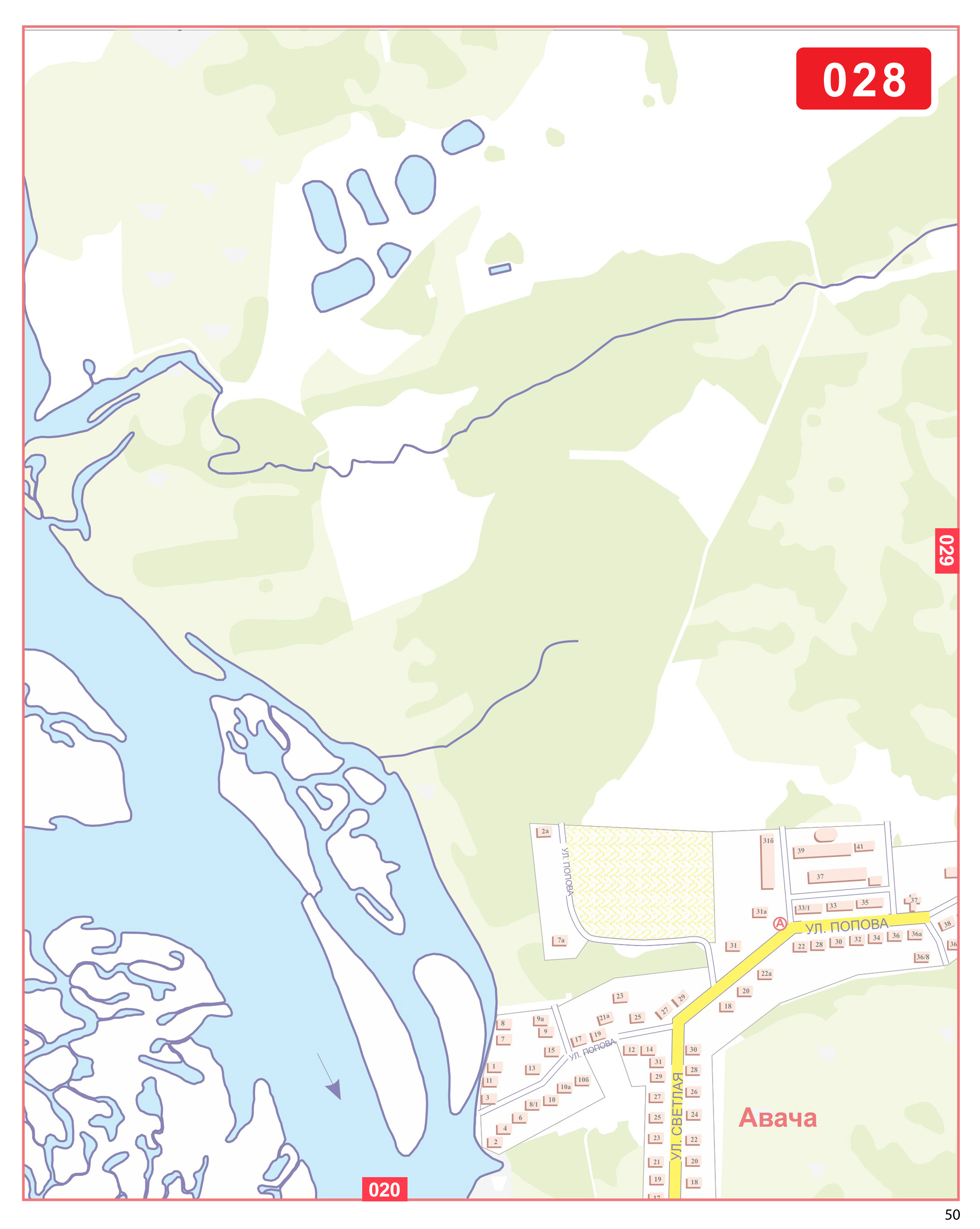 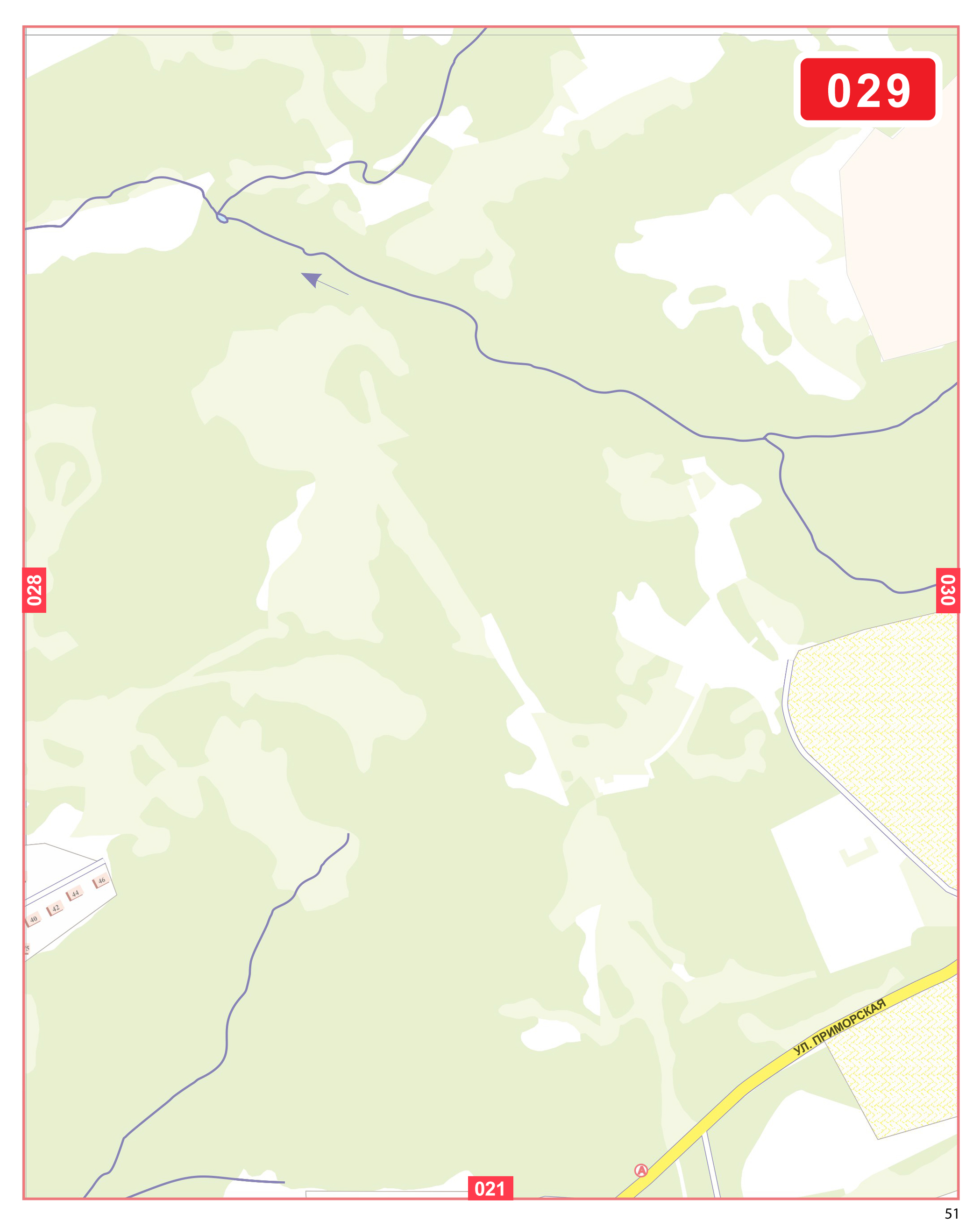 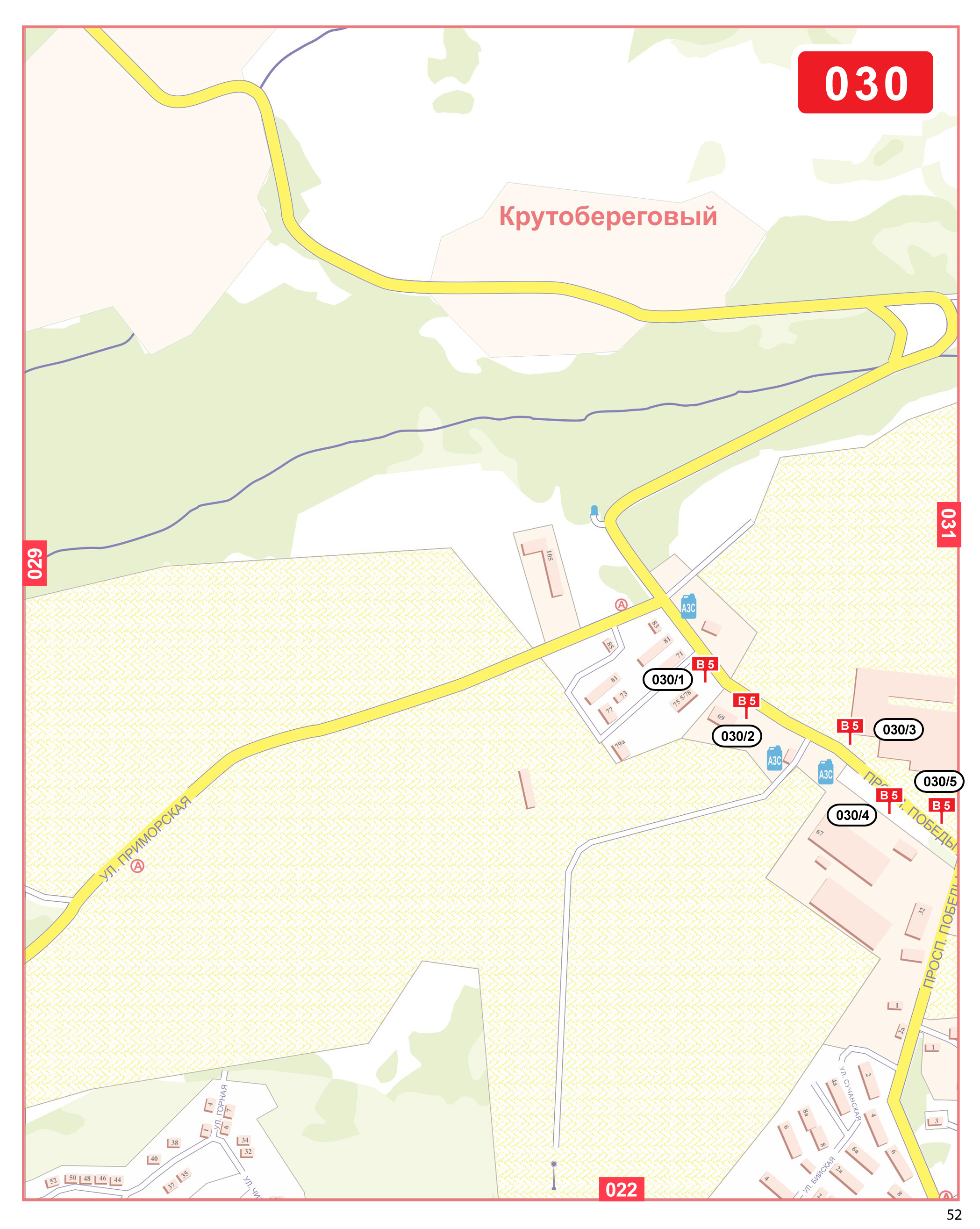 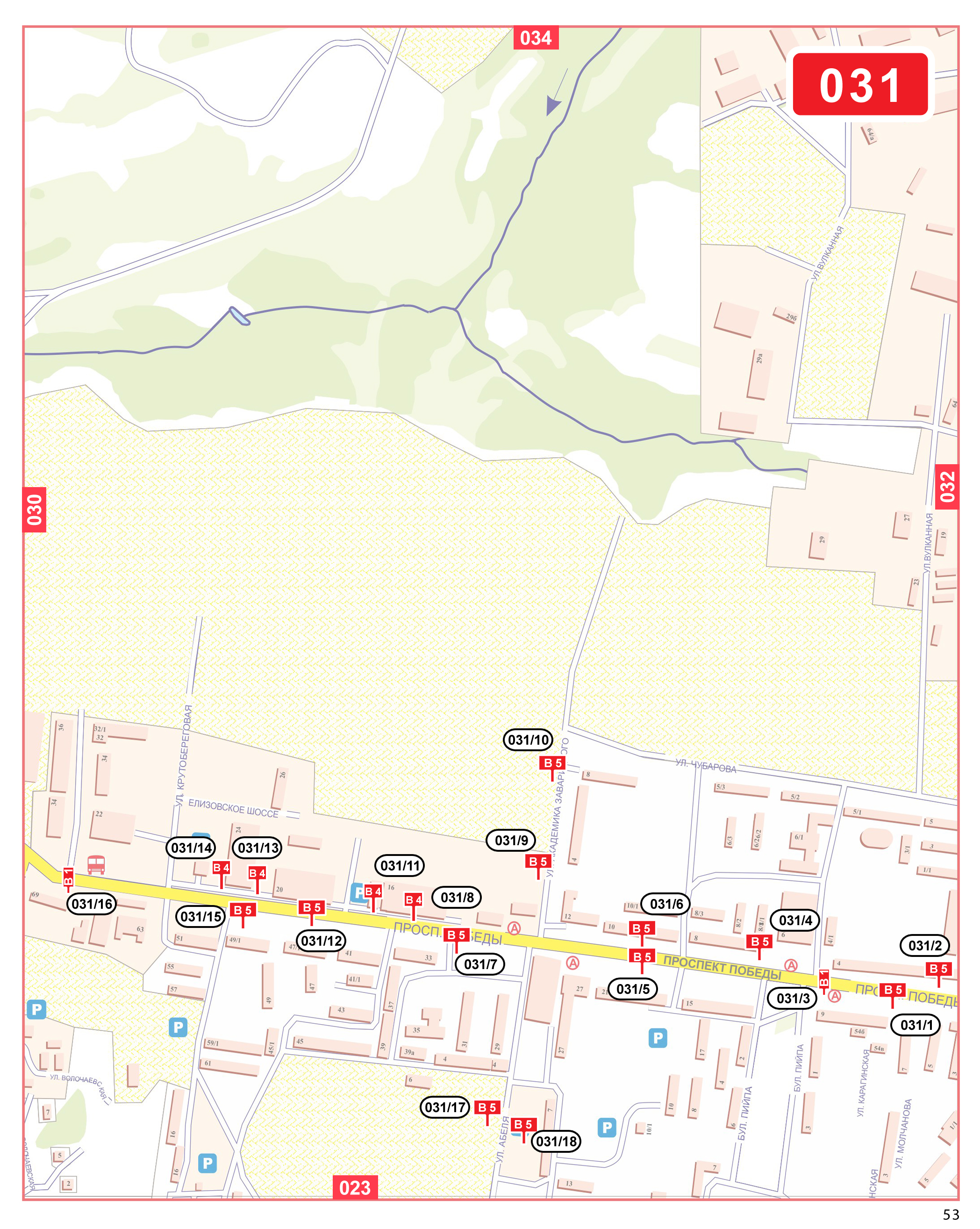 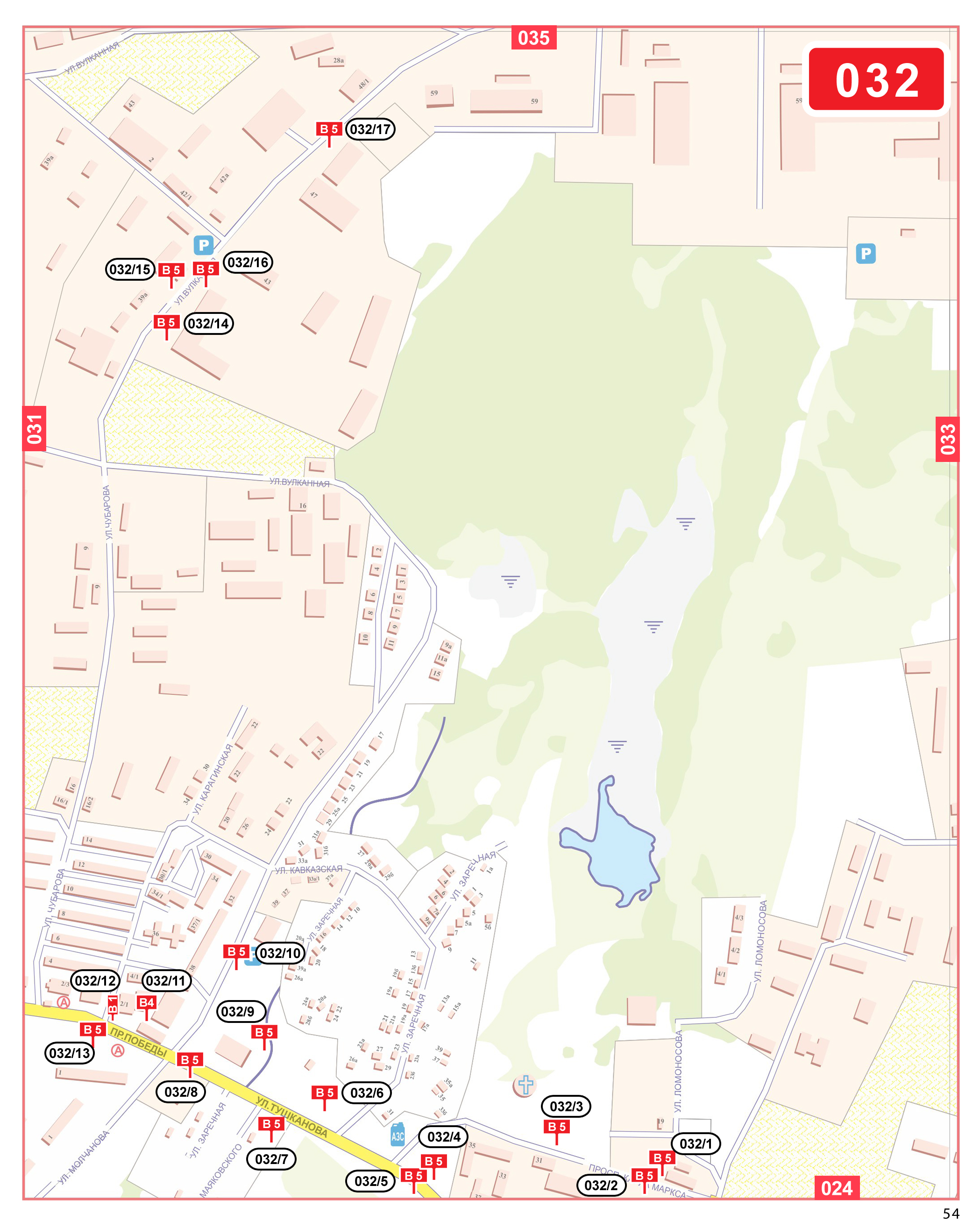 Решением от 01.07.2015 № 325-нд (24.06.2015№ 761-р) Сектор 033 изложен в новой редакции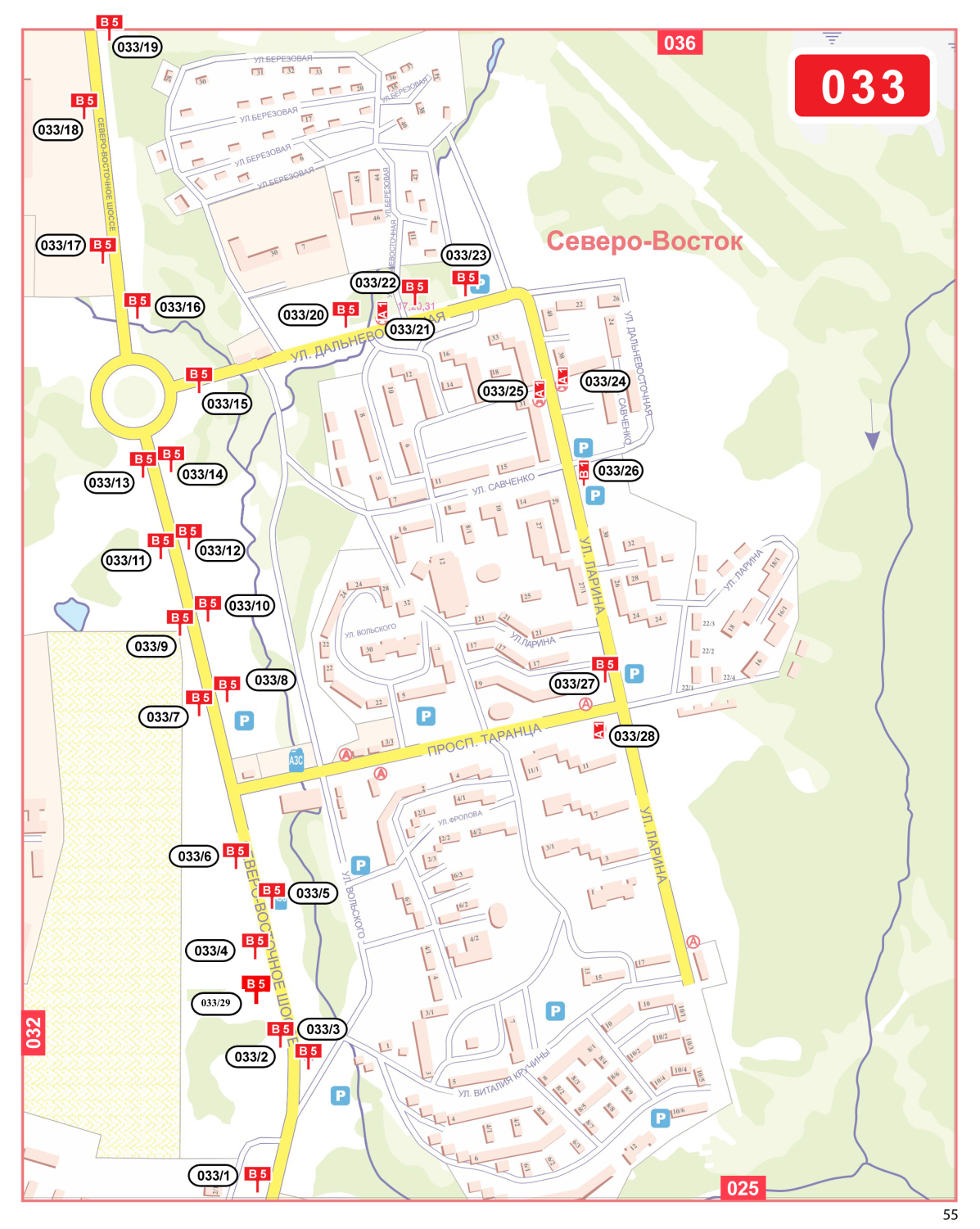 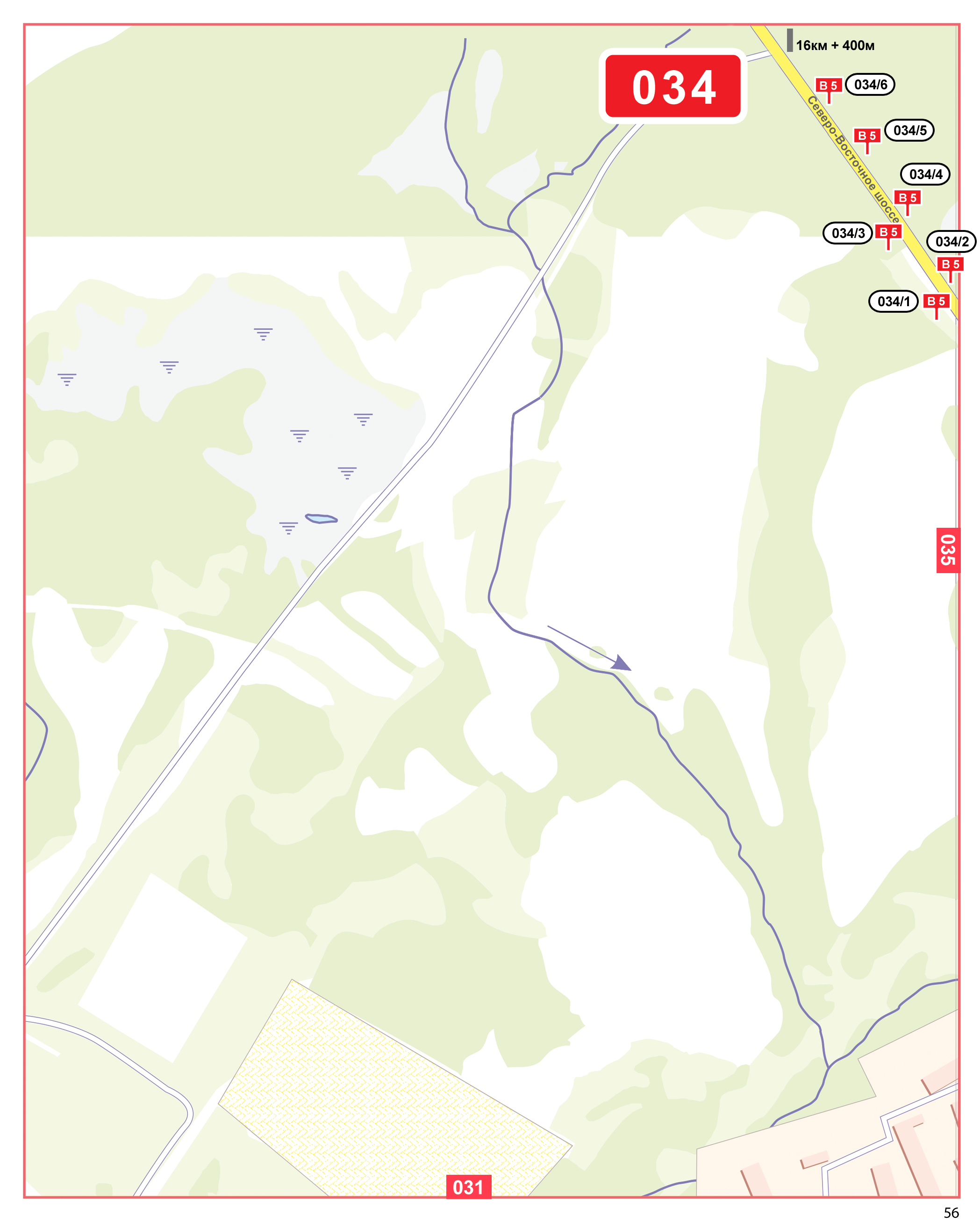 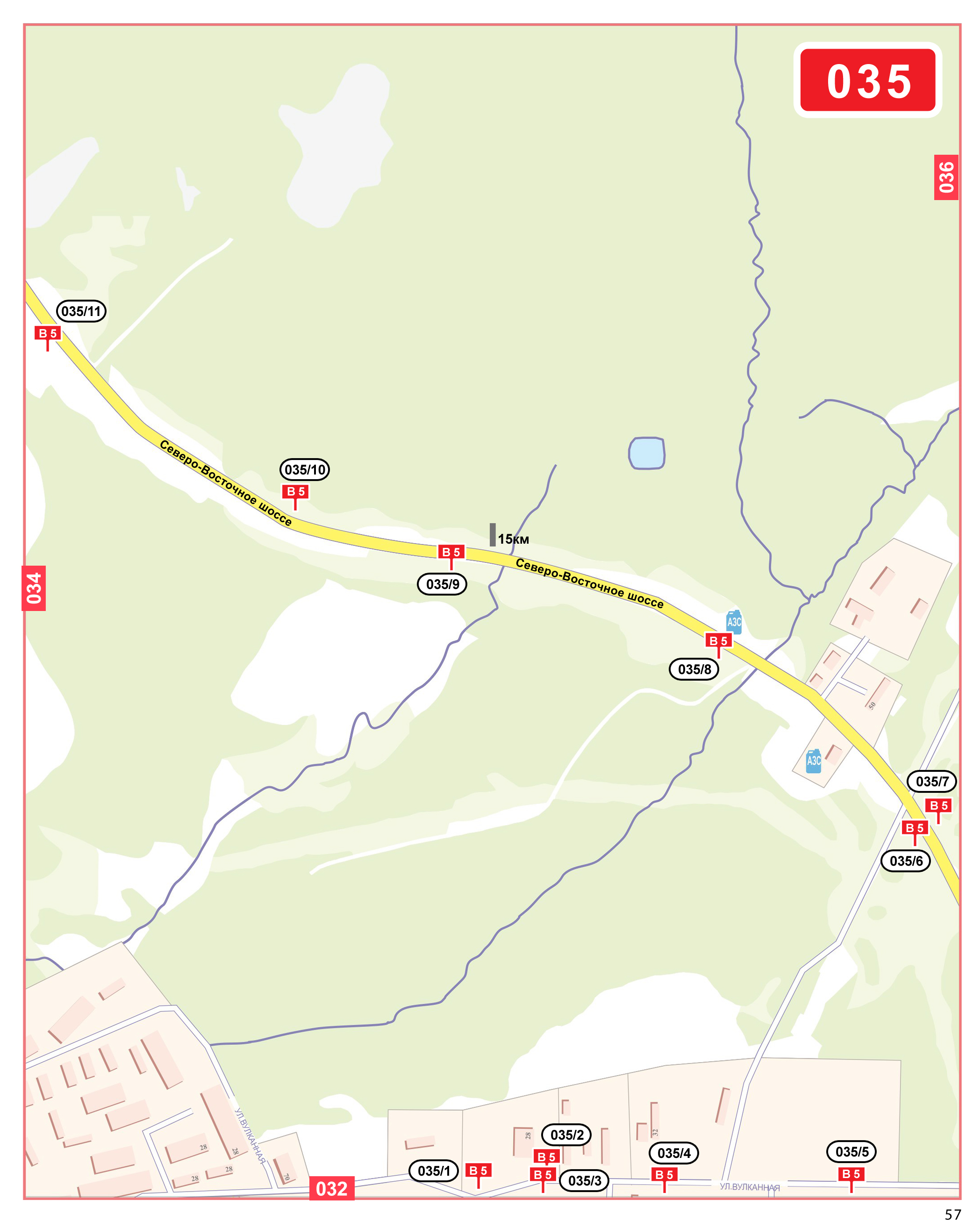 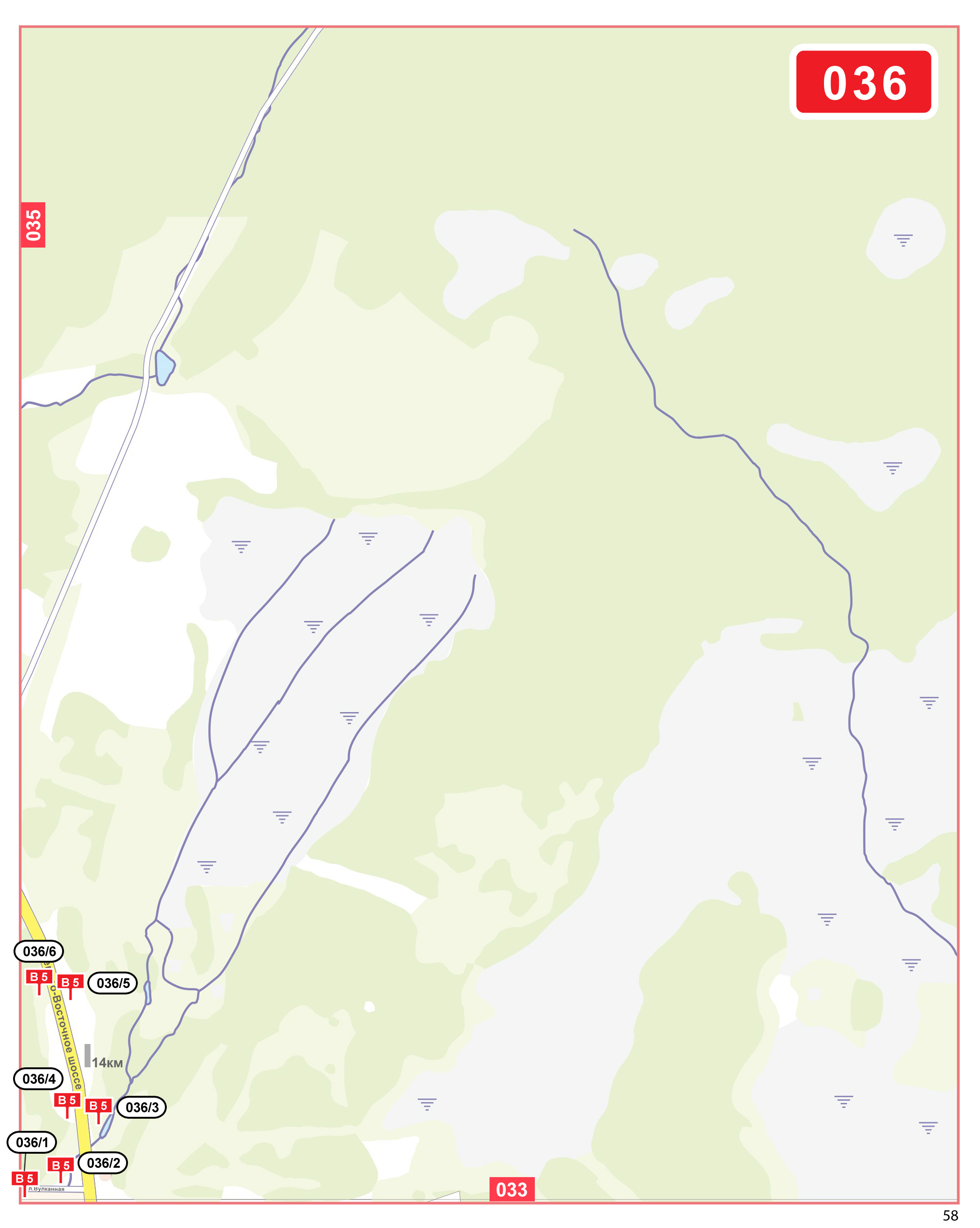 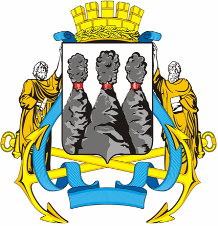 ГОРОДСКАЯ ДУМАПЕТРОПАВЛОВСК-КАМЧАТСКОГО ГОРОДСКОГО ОКРУГАот 25.12.2013 № 358-р 12-я сессияг.Петропавловск-КамчатскийО принятии решения о схеме размещения на территории Петропавловск-Камчатского городского округа рекламных конструкций на земельных участках независимо от форм собственности, а также на зданиях или ином недвижимом имуществе, находящихся в собственности Камчатского края или муниципальной собственности Петропавловск-Камчатского городского округа Глава Петропавловск-Камчатского городского округа, исполняющий полномочия председателя Городской ДумыК.Г. Слыщенко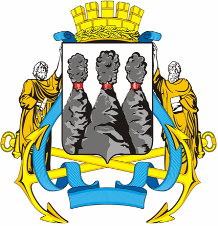 ГОРОДСКАЯ ДУМАПЕТРОПАВЛОВСК-КАМЧАТСКОГО ГОРОДСКОГО ОКРУГАГлава Петропавловск-Камчатскогогородского округа       К.Г. СлыщенкоПриложениек Решению Городской Думы Петропавловск-Камчатского городского округаот 27.12.2013 № 165-нд«О схеме размещения на территории Петропавловск-Камчатского городского округа рекламных конструкций на земельных участках независимо от форм собственности, а также на зданиях или ином недвижимом имуществе, находящихся в собственности Камчатского края или муниципальной собственности Петропавловск-Камчатского городского округа»Карта размещения на территории Петропавловск-Камчатского городского округа рекламных конструкций на земельных участках независимо от форм собственности, а также на зданиях или ином недвижимом имуществе, находящихся в собственности Камчатского края или муниципальной собственности Петропавловск-Камчатского городского округа с указанием типов и видов рекламных конструкций, площади информационных полей и технических характеристик рекламных конструкций ………………………………………….....стр. 4Карта размещения на территории Петропавловск-Камчатского городского округа рекламных конструкций на земельных участках независимо от форм собственности, а также на зданиях или ином недвижимом имуществе, находящихся в собственности Камчатского края или муниципальной собственности Петропавловск-Камчатского городского округа...стр. 5Нумерация секторов на карте размещения на территории Петропавловск-Камчатского городского округа рекламных конструкций на земельных участках независимо от форм собственности, а также на зданиях или ином недвижимом имуществе, находящихся в собственности Камчатского края или муниципальной собственности Петропавловск-Камчатского городского округа ………………………..………….стр. 22Сектор 001 ……………………………………………………………..стр. 23Сектор 002 …………………………………………………………..…стр. 24Сектор 003 …………………………………………………………..…стр. 25Сектор 004 …………………………………………………………..…стр. 26Сектор 005 …………………………………………………………..…стр. 27Сектор 006 …………………………………………………………..…стр. 28Сектор 007 ………………………………………………………….….стр. 29Сектор 008 ………………………………………………………….….стр. 30Сектор 009 ………………………………………………………….….стр. 31Сектор 010 ………………………………………………………….….стр. 32Сектор 011 ………………………………………………………….….стр. 33Сектор 012 ………………………………………………………….….стр. 34Сектор 013 ……………………………………………………………..стр. 35Сектор 014 ………………………………………………………….….стр. 36Сектор 015 ………………………………………………………….….стр. 34Сектор 016 ………………………………………………………….….стр. 38Сектор 017 ……………………………………………………………..стр. 39Сектор 018 ……………………………………………………………..стр. 40Сектор 019 ………………………………………………………….….стр. 41Сектор 020 ………………………………………………………….….стр. 42Сектор 021 ………………………………………………………….….стр. 43Сектор 022 ………………………………………………………….….стр. 44Сектор 023 ……………………………………………………….…….стр. 45Сектор 024 ………………………………………………………….….стр. 46Сектор 025 ………………………………………………………….….стр. 47Сектор 026 ………………………………………………………….….стр. 48Сектор 027 .…………………………………………………………….стр. 49Сектор 028 ………………………………………………………….….стр. 50Сектор 029 ……………………………………………………….…….стр. 51Сектор 030 …………………………………………………….……….стр. 52Сектор 031 ……………………………………………………….…….стр. 53Сектор 032 ……………………………………………………….…….стр. 54Сектор 033 ……………………………………………………….…….стр. 55Сектор 034 ……………………………………………………….…….стр. 56Сектор 035 ………………………………………………………….….стр. 57Сектор 036 ………………………………………………………….….стр. 58№ пункта№ точки на картеТип и вид конструкцииУсловное обозначение на картеАдресный ориентир№ пункта№ точки на картеТип и вид конструкцииУсловное обозначение на картеАдресный ориентирРешением от 01.07.2015 № 325-нд (24.06.2015 № 761-р) строка вторая исключенаРешением от 01.07.2015 № 325-нд (24.06.2015 № 761-р) строка вторая исключенаРешением от 01.07.2015 № 325-нд (24.06.2015 № 761-р) строка вторая исключенаРешением от 01.07.2015 № 325-нд (24.06.2015 № 761-р) строка вторая исключенаРешением от 01.07.2015 № 325-нд (24.06.2015 № 761-р) строка вторая исключена1001/1щит (билборд)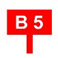 в 80 м от дома № 2 по ул. Петра Ильичева (в 33 м от угла дома № 2 по ул. Петра Ильичева и 70м через дорогу), слева по ходу движения в сторону «КП», в 5 м от края дороги (бордюрного камня)2001/2щит (билборд)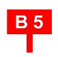 в 75 м от дома № 2 по ул. Петра Ильичева (в 33 м от угла дома № 2 по ул. Петра Ильичева и 65 м в сторону), справа по ходу движения в сторону «КП», в 5 м от края дороги (бордюрного камня)3001/3рекламная конструкция на павильоне ожидания общественного транспорта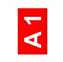 рекламная конструкция на элементе павильона ожидания общественного транспорта по ул. Петра Ильичева, д. 8 (с наружной стороны дальней стены павильона по ходу движения)4001/4щит (билборд)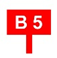 ул. Днепровская, в 350 м от стелы «Завойко», справа по ходу движения в сторону «КП», в 10 м от края дороги5002/1щит (билборд)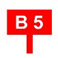 ул. Днепровская, в 1200 м от стелы «Завойко», в 20 м от КПП, в 50 м до примыкания к въезду КПП, слева по ходу движения в сторону «КП», в 20 м от края дороги6003/1щит (билборд)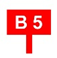 в 20 м от дома № 54 по ул. Кирпичная, слева по ходу движения в сторону «КП», в 8 м от края дороги, 620 м от пешеходного перехода по ул. Днепровская7005/1щит (билборд)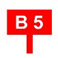 в 5 м от торца дома № 7 по ул. Индустриальная к дому № 9 по ул. Индустриальная и в 25 м через дорогу, слева по ходу движения в сторону «КП», в 5 м от края дороги8005/2щит (билборд)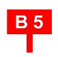 в 21 м от угла дома № 5 по Петропавловскому шоссе, справа по ходу движения в сторону пл. Труда, в 5 м от края дороги9005/3щит (билборд)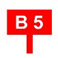 Петропавловское шоссе, в 50 м от примыкания к ул. Заводская, приблизительно в 80 м  от пересечения ул. Индустриальная и Петропавловское шоссе, слева по ходу движения в сторону пл. Труда, в 6 м от края дороги10005/4сити формат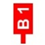 в 45 м от угла дома № 12 по Петропавловскому шоссе, справа по ходу движения в сторону "СРВ", 25 м перед дорожным знаком "главная дорога" по ходу движения.11005/5сити формат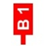 в 60 м через дорогу от угла дома № 12 по Петропавловскому шоссе, справа по ходу движения в сторону "КП", в 15 м после предупреждающего дорожного знака "пешеходный переход" по ходу движенияРешением от 01.07.2015 № 325-нд (24.06.2015 № 761-р) строка четырнадцатая исключенаРешением от 01.07.2015 № 325-нд (24.06.2015 № 761-р) строка четырнадцатая исключенаРешением от 01.07.2015 № 325-нд (24.06.2015 № 761-р) строка четырнадцатая исключенаРешением от 01.07.2015 № 325-нд (24.06.2015 № 761-р) строка четырнадцатая исключенаРешением от 01.07.2015 № 325-нд (24.06.2015 № 761-р) строка четырнадцатая исключена12005/6щит (билборд)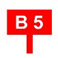 Петропавловское шоссе, в 25 м за автобусную остановку "Госпиталь", в 60 м от светофора, справа по ходу движения в сторону "КП", в 30 м от края дороги13005/7щит (билборд)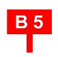 Петропавловское шоссе, в 50 м вправо от примыкания выезда с АЗС к Петропавловскому шоссе, в 50 м от края дороги, 50 м после дорожного знака "въезд запрещен" по ходу движения14005/8щит (билборд)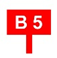 в 70 м от дома № 25А по Петропавловскому шоссе, справа по ходу движения в сторону "КП", в 5 м от края дороги15005/9щит (билборд)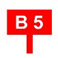 в 5 м от здания № 28 по Петропавловскому шоссе, справа по ходу движения в сторону "ЖБФ", в 70 м от примыкания дороги к дому № 23 по Петропавловскому шоссе, в 5 м от края тротуара16005/10щит (билборд)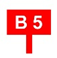 в 10 м от здания "Герметик центра" по Петропавловскому шоссе, в 80 м через дорогу от дома № 27А по Петропавловскому шоссе, слева по ходу движения в сторону "КП", в 5 м от края дороги17005/11щит (билборд)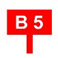 в 38,5 м через дорогу до дома № 102 по ул. Океанская, справа по ходу движения в сторону "КП", в 5,5 м от края дороги 18005/12щит (билборд)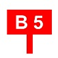 в 70 м до дома № 98 по ул. Океанская, слева по ходу движения в сторону "КП", в 5 м от края дороги, 85 м после дорожного знака "движение по полосам" по ходу движения19005/13тумба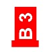 в 15 м от знака "автобусная остановка" по ходу движения в сторону "КП", в 10 м от стены здания рынка20005/14тумба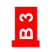 в 25 м от угла здания ДК "СРВ", справа по ходу движения в сторону "КП", в 25 м от автобусной остановки по ходу движения21005/15рекламная конструкция на фасаде (медиа-фасад)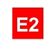 Дом культуры "СРВ". Площадь 18 кв.м.22008/1щит (билборд)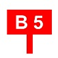 в 20 м от дома № 90 по ул. Океанская, слева по ходу движения в сторону "КП", в 5 м от края дороги23008/2рекламная конструкция на павильоне ожидания общественного транспорта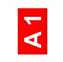 рекламная конструкция на элементе павильона ожидания общественного транспорта по ул. Океанская, д. 77 (с наружной стороны дальней стены павильона по ходу движения)24008/3щит (билборд)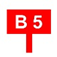 в 27 м от дома № 73 по ул. Океанская, справа по ходу движения в сторону "КП", в 5 м от края дороги, в 60 м перед светофором25008/4щит (билборд)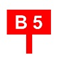 в 25 м от угла дома  80Б по ул. Океанская, слева по ходу движения в сторону "КП", в 5 м от края тротуара, 83 м перед дорожным знаком "стоянка запрещена"26008/5щит (билборд)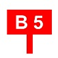 в 62 м через дорогу от дома № 61 по ул. Океанская, в 50 м от пешеходного перехода, слева по ходу движения в сторону "КП", в 5 м от края дороги27008/6щит (билборд)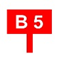 в 83 м через дорогу от дома № 19 по ул. Сапун-Гора, в 87 м от пешеходного перехода, справа по ходу движения в сторону "ЖБФ", в 5 м от края дороги, в 60 м от автобусной остановки в сторону движения ул. ДрабкинаРешением от 01.07.2015 № 325-нд (24.06.2015 № 761-р) строка тридцать первая исключенаРешением от 01.07.2015 № 325-нд (24.06.2015 № 761-р) строка тридцать первая исключенаРешением от 01.07.2015 № 325-нд (24.06.2015 № 761-р) строка тридцать первая исключенаРешением от 01.07.2015 № 325-нд (24.06.2015 № 761-р) строка тридцать первая исключенаРешением от 01.07.2015 № 325-нд (24.06.2015 № 761-р) строка тридцать первая исключена28008/7щит (билборд)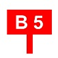 ул. Сапун-Гора, в 40 м от дома № 5 по ул. Корякская, в 60м от пешеходного перехода, слева по ходу движения в сторону «КП», в 10 м от края дороги Решением от 01.07.2015 № 325-нд (24.06.2015 № 761-р) строка тридцать третья изложена в новой редакцииРешением от 01.07.2015 № 325-нд (24.06.2015 № 761-р) строка тридцать третья изложена в новой редакцииРешением от 01.07.2015 № 325-нд (24.06.2015 № 761-р) строка тридцать третья изложена в новой редакцииРешением от 01.07.2015 № 325-нд (24.06.2015 № 761-р) строка тридцать третья изложена в новой редакцииРешением от 01.07.2015 № 325-нд (24.06.2015 № 761-р) строка тридцать третья изложена в новой редакции29010/1щит (билборд)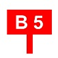 подъездная дорога от морского порта Петропавловск-Камчатский к аэропорту Петропавловск-Камчатский (Елизово), км 0 + 300 м,  справа, в 5 м от края дороги30010/2сити-борд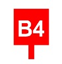 в 50 м через дорогу от здания № 1 по ул. Морская, в 5 м от края тротуара, справа по ходу движения в сторону "СРВ", в 25 м за автобусную остановку и 50 м до светофора31010/3щит (билборд)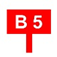 в 25 м от дома  № 51 по ул. Радиосвязи, срава по ходу движения в сторону "КП", в 7 м от края дороги32010/4щит (билборд)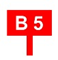 в 100 м от дома № 2 по ул. Красноармейская, справа по ходу движения в сторону "СРВ", в 5 м от края основной дороги33010/5рекламная конструкция на павильоне ожидания общественного транспорта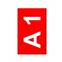 рекламная конструкция на элементе павильона ожидания общественного транспорта по ул. Ленинская, д.10 (с наружной стороны дальней стены павильона по ходу движения)34011/1щит (билборд)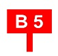 в 27 м через дорогу от дома № 42 по ул. Красная Сопка, слева по ходу движения в сторону "КП", в 5 м от края дороги, в 60 м перед дорожным знаком "пешеходный переход"Решением от 01.07.2015 № 325-нд (24.06.2015 № 761-р) строки с тридцать девятой по сорок первую изложены                 в новой редакцииРешением от 01.07.2015 № 325-нд (24.06.2015 № 761-р) строки с тридцать девятой по сорок первую изложены                 в новой редакцииРешением от 01.07.2015 № 325-нд (24.06.2015 № 761-р) строки с тридцать девятой по сорок первую изложены                 в новой редакцииРешением от 01.07.2015 № 325-нд (24.06.2015 № 761-р) строки с тридцать девятой по сорок первую изложены                 в новой редакцииРешением от 01.07.2015 № 325-нд (24.06.2015 № 761-р) строки с тридцать девятой по сорок первую изложены                 в новой редакции35011/2щит (билборд)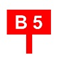 подъездная дорога от морского порта Петропавловск-Камчатский к аэропорту Петропавловск-Камчатский (Елизово), км 0 + 960 м, слева, в 10 м от края дороги36011/3щит (билборд)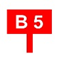 подъездная дорога от морского порта Петропавловск-Камчатский к аэропорту Петропавловск-Камчатский (Елизово), км 1 + 300 м, справа, в 10 м от края дороги37011/4щит (билборд)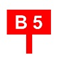 подъездная дорога от морского порта Петропавловск-Камчатский к аэропорту Петропавловск-Камчатский (Елизово), км 1 + 400 м, слева, в 8 м от края дороги38012/1сити формат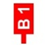 в 140 м через дорогу от дома № 46 по ул. Ленинская, справа по ходу движения в сторону "СРВ", в 34 м перед дорожным знаком "пешеходный переход" и 25 м от автобусной остановки 39012/2сити формат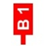 в 60 м через дорогу от дома № 46 по ул. Ленинская, справа по ходу движения в сторону "СРВ", в 20 м перед дорожным знаком "пешеходный переход"40012/3сити формат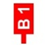 в 90 м через дорогу от угла дома № 52 по ул. Ленинская, справа по ходу движения в сторону "СРВ", 23 м перед предупреждающим дорожным знаком "пешеходный переход" 41012/4сити формат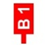 в 60 м через дорогу от дома № 52 по ул. Ленинская, справа по ходу движения в сторону "СРВ", в 44 м после дорожных знаков "ограничение скорости 40 км/ч", "камера" по ходу движенияРешением от 01.07.2015 № 325-нд (24.06.2015 № 761-р) строка сорок шестая исключенаРешением от 01.07.2015 № 325-нд (24.06.2015 № 761-р) строка сорок шестая исключенаРешением от 01.07.2015 № 325-нд (24.06.2015 № 761-р) строка сорок шестая исключенаРешением от 01.07.2015 № 325-нд (24.06.2015 № 761-р) строка сорок шестая исключенаРешением от 01.07.2015 № 325-нд (24.06.2015 № 761-р) строка сорок шестая исключена42012/5рекламная конструкция на павильоне ожидания общественного транспорта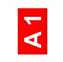 рекламная конструкция на элементе павильона ожидания общественного транспорта по ул. Советская, д.38 (с наружной стороны дальней стены павильона по ходу движения)43012/6рекламная конструкция на павильоне ожидания общественного транспорта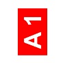 рекламная конструкция на элементе павильона ожидания общественного транспорта по ул. Ленинская, пл. им. В.И. Ленина (с наружной стороны дальней стены павильона по ходу движения)44012/7рекламная конструкция на павильоне ожидания общественного транспорта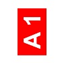 рекламная конструкция на элементе павильона ожидания общественного транспорта пл. им. В.И. Ленина (с наружной стороны дальней стены павильона по ходу движения)45012/8сити-формат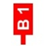 ул. Набережная, в 50 м через дорогу от входа в здание дома № 30, справа по ходу движения в сторону "СРВ", в 105 м перед дорожным знаком "движение направо"46012/9сити-формат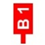 ул. Набережная, в 40 м  через дорогу от дома № 62, справа по ходу движения в сторону СРВ, в 30 м после дорожного знака "движение прямо"47012/10рекламная конструкция на павильоне ожидания общественного транспорта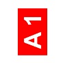 рекламная конструкция на элементе павильона ожидания общественного транспорта по ул. Озерновская коса, слева по ходу движения к пл. им. В.И. Ленина (с наружной стороны дальней стены павильона по ходу движения)48012/11рекламная конструкция на павильоне ожидания общественного транспорта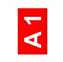 рекламная конструкция на элементе павильона ожидания общественного транспорта по ул. Озерновская коса, справа по ходу движения к пл. им. В.И. Ленина (с наружной стороны дальней стены павильона по ходу движения)49012/12рекламная конструкция на павильоне ожидания общественного транспорта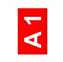 рекламная конструкция на элементе павильона ожидания общественного транспорта по ул. Ленинградская, д. 13, слева по ходу движения в сторону пл. им. В.И. Ленина (с наружной стороны дальней стены павильона по ходу движения)50012/13рекламная конструкция на павильоне ожидания общественного транспорта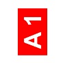 рекламная конструкция на элементе павильона ожидания общественного транспорта по ул. Ленинградская, д. 13, справа по ходу движения в сторону пл. им. В.И. Ленина (с наружной стороны дальней стены павильона по ходу движения)Решением от 01.07.2015 № 325-нд (24.06.2015 № 761-р) строка пятьдесят шестая  исключенаРешением от 01.07.2015 № 325-нд (24.06.2015 № 761-р) строка пятьдесят шестая  исключенаРешением от 01.07.2015 № 325-нд (24.06.2015 № 761-р) строка пятьдесят шестая  исключенаРешением от 01.07.2015 № 325-нд (24.06.2015 № 761-р) строка пятьдесят шестая  исключенаРешением от 01.07.2015 № 325-нд (24.06.2015 № 761-р) строка пятьдесят шестая  исключена51012/14рекламная конструкция на павильоне ожидания общественного транспорта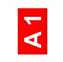 рекламная конструкция на элементе павильона ожидания общественного транспорта по ул. Ленинградская, д. 25, справа по ходу движения в сторону пл. им. В.И. Ленина (с наружной стороны дальней стены павильона по ходу движения)Решением от 01.07.2015 № 325-нд (24.06.2015 № 761-р) строки с пятьдесят восьмой по семидесятую изложены                 в новой редакцииРешением от 01.07.2015 № 325-нд (24.06.2015 № 761-р) строки с пятьдесят восьмой по семидесятую изложены                 в новой редакцииРешением от 01.07.2015 № 325-нд (24.06.2015 № 761-р) строки с пятьдесят восьмой по семидесятую изложены                 в новой редакцииРешением от 01.07.2015 № 325-нд (24.06.2015 № 761-р) строки с пятьдесят восьмой по семидесятую изложены                 в новой редакцииРешением от 01.07.2015 № 325-нд (24.06.2015 № 761-р) строки с пятьдесят восьмой по семидесятую изложены                 в новой редакции52013/1щит (билборд)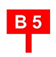 подъездная дорога от морского порта Петропавловск-Камчатский к аэропорту Петропавловск-Камчатский (Елизово), км 3 + 050 м, справа, в 6 м от края дороги53013/2щит (билборд)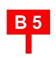 подъездная дорога от морского порта Петропавловск-Камчатский к аэропорту Петропавловск-Камчатский (Елизово), км 3 + 300 м, справа, в 8 м от края дороги54013/3щит (билборд)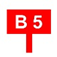 подъездная дорога от морского порта Петропавловск-Камчатский к аэропорту Петропавловск-Камчатский (Елизово), км 3 + 500 м, слева, в 6 м от края дороги55013/4щит (билборд)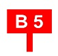 подъездная дорога от морского порта Петропавловск-Камчатский к аэропорту Петропавловск-Камчатский (Елизово), км 3 + 650 м, слева, в 6 м от края дороги56013/5щит (билборд)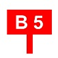 подъездная дорога от морского порта Петропавловск-Камчатский к аэропорту Петропавловск-Камчатский (Елизово), км 4 + 000 м, слева, в 6 м от края дороги57013/6щит (билборд)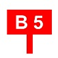 подъездная дорога от морского порта Петропавловск-Камчатский к аэропорту Петропавловск-Камчатский (Елизово), км 4 + 870 м, справа, в 6 м от края дороги58013/7щит (билборд)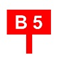 подъездная дорога от морского порта Петропавловск-Камчатский к аэропорту Петропавловск-Камчатский (Елизово), км 5 + 100 м, слева, в 5 м от края дороги59013/8щит (билборд)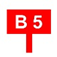 подъездная дорога от морского порта Петропавловск-Камчатский к аэропорту Петропавловск-Камчатский (Елизово), км 5 + 208 м, слева, в 5 м от края дороги60013/9щит (билборд)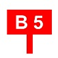 подъездная дорога от морского порта Петропавловск-Камчатский к аэропорту Петропавловск-Камчатский (Елизово), км 5 + 485 м, справа, в 7,5 м от края дороги61013/10щит (билборд)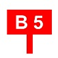 подъездная дорога от морского порта Петропавловск-Камчатский к аэропорту Петропавловск-Камчатский (Елизово), км 5 + 585 м, справа, в 7,5 м от края дороги62013/11щит (билборд)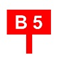 подъездная дорога от морского порта Петропавловск-Камчатский к аэропорту Петропавловск-Камчатский (Елизово), км 5 + 600 м, слева, в 5 м от края дороги63013/12щит (билборд)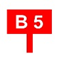 подъездная дорога от морского порта Петропавловск-Камчатский к аэропорту Петропавловск-Камчатский (Елизово), км 5 + 685 м, справа, в 5 м от края дороги64014/1щит (билборд)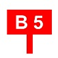 подъездная дорога от морского порта Петропавловск-Камчатский к аэропорту Петропавловск-Камчатский (Елизово), км 5 + 960 м, справа, в 5 м от края дорогиРешением от 01.07.2015 № 325-нд (24.06.2015 № 761-р) строка семьдесят первая   исключенаРешением от 01.07.2015 № 325-нд (24.06.2015 № 761-р) строка семьдесят первая   исключенаРешением от 01.07.2015 № 325-нд (24.06.2015 № 761-р) строка семьдесят первая   исключенаРешением от 01.07.2015 № 325-нд (24.06.2015 № 761-р) строка семьдесят первая   исключенаРешением от 01.07.2015 № 325-нд (24.06.2015 № 761-р) строка семьдесят первая   исключена65014/2сити-борд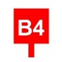 в 45 м от здания № 60 по ул. Пограничная, справа по ходу движения а сторону ТЭЦ, в 5 м от края дороги, в 25 м перед дорожным знаком "уступи дорогу"66014/3щит (билборд)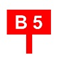 в 17,5 м от угла дома № 79 по ул. Пограничная, справа по ходу движения в сторону КП, в 5 м от края дороги (возле сооружения "Тепломагистраль № 3". 41:01:010125:291) в 50 м перед выездом с прилегающей территории67015/1щит (билборд)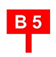 Халактырское шоссе, в 232 м до здания № 1А по ул. Невского (почта), справа по ходу движения в сторону п. Дальний, в 70 м перед предупреждающим дорожным знаком "пешеходный переход"68015/2щит (билборд)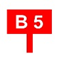 Халактырское шоссе, в 240 м до здания № 1А по ул. Невского (почта), слева по ходу движения в сторону п. Дальний, в 100 м после автобусной остановки69015/3щит (билборд)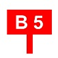 Халактырское шоссе, в 50 м от здания № 3А, справа по ходу движения в сторону п. Дальний, в 60 м перед дорожным знаком "автобусная остановка"70016/1щит (билборд)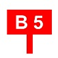 ул. Мишенная, в 45 м через дорогу от здания № 120 и в 25 м от павильона ожидания общественного транспорта "Сероглазка", в 5м от края дороги, в 60 м перед дорожным знаком "Ограничение скорости 40 км/ч"71016/2щит (билборд)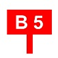 ул. Мишенная, в 40 м через дорогу от здания Сетепошивочного цеха и в 75 м от павильона ожидания общественного транспорта  "Школа № 35", в 5м от края дороги, в 100 м от пешеходного перехода72017/1сити формат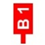 в 20 м от здания № 45 по ул. Ленинградская, слева по ходу движения в сторону 10 км, в 20 м до дорожного знака "движение прямо"73017/2сити формат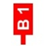 в 40 м от здания № 61 по ул. Ленинградская (гостиница "Авача"), слева по ходу движения в сторону 10 км, 20 м перед дорожным знаком "движение по полосам"74017/3щит (билборд)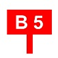 в 140 м от здания № 7 по ул. Владивостокская, справа по ходу движения в сторону СРВ, в 5 м от края тротуара, в 30 м после знаков дорожного движения "ограничение скорости 40 км/ч", "камера"75017/4щит (билборд)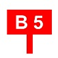 в 50 м от дома № 4 по ул. Владивостокская, справа по ходу движения в сторону 10 км, в 5 м от края тротуара, в 50 м после пешеходного перехода76017/5щит (билборд)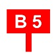 в 30 м от здания № 7 по ул. Владивостокская, справа по ходу движения в сторону СРВ, в 5 м от края тротуара, в 50 м после пешеходного перехода, в 50 м после пересечения77017/6щит (билборд)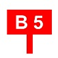 в 30 м от дома № 12 по ул. Владивостокская, справа по ходу движения в сторону 10 км, в 5 м от края тротуара, в 50 м после пешеходного перехода78017/7рекламная конструкция на павильоне ожидания общественного транспорта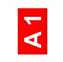 рекламная конструкция на элементе павильона ожидания общественного транспорта по ул. Владивостокская, д. 11 (с наружной стороны дальней стены павильона по ходу движения)Решением от 01.07.2015 № 325-нд (24.06.2015 № 761-р) строка восемьдесят шестая   исключенаРешением от 01.07.2015 № 325-нд (24.06.2015 № 761-р) строка восемьдесят шестая   исключенаРешением от 01.07.2015 № 325-нд (24.06.2015 № 761-р) строка восемьдесят шестая   исключенаРешением от 01.07.2015 № 325-нд (24.06.2015 № 761-р) строка восемьдесят шестая   исключенаРешением от 01.07.2015 № 325-нд (24.06.2015 № 761-р) строка восемьдесят шестая   исключена79017/8рекламная конструкция на павильоне ожидания общественного транспорта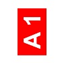 рекламная конструкция на элементе павильона ожидания общественного транспорта по ул. Зеркальная, д. 52 (с наружной стороны дальней стены павильона по ходу движения)80017/9щит (билборд)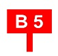 в 15 м от угла здания № 58 по ул. Зеркальная, справа по ходу движения в сторону 10 км, приблизительно в 5 м от края тротуара, в 60 м перед дорожным знаком "движение прямо"Решением от 01.07.2015 № 325-нд (24.06.2015 № 761-р) строки с восемьдесят девятой по девяносто восьмую изложены в новой редакцииРешением от 01.07.2015 № 325-нд (24.06.2015 № 761-р) строки с восемьдесят девятой по девяносто восьмую изложены в новой редакцииРешением от 01.07.2015 № 325-нд (24.06.2015 № 761-р) строки с восемьдесят девятой по девяносто восьмую изложены в новой редакцииРешением от 01.07.2015 № 325-нд (24.06.2015 № 761-р) строки с восемьдесят девятой по девяносто восьмую изложены в новой редакцииРешением от 01.07.2015 № 325-нд (24.06.2015 № 761-р) строки с восемьдесят девятой по девяносто восьмую изложены в новой редакции81018/1щит (билборд)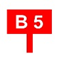 подъездная дорога от морского порта Петропавловск-Камчатский к аэропорту Петропавловск-Камчатский (Елизово), км 6 + 370 м, справа, в 5 м от края тротуара82018/2щит (билборд)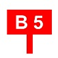 подъездная дорога от морского порта Петропавловск-Камчатский к аэропорту Петропавловск-Камчатский (Елизово), км 6 + 550 м, справа, в 5 м от края тротуара83018/3щит (билборд)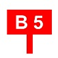 подъездная дорога от морского порта Петропавловск-Камчатский к аэропорту Петропавловск-Камчатский (Елизово), км 6 + 960 м, справа, в 5 м от края тротуара84018/4щит (билборд)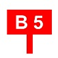 подъездная дорога от морского порта Петропавловск-Камчатский к аэропорту Петропавловск-Камчатский (Елизово), км 7 + 030 м, слева, в 5 м от края тротуара85018/5щит (билборд)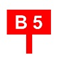 подъездная дорога от морского порта Петропавловск-Камчатский к аэропорту Петропавловск-Камчатский (Елизово), км 7 + 130 м, справа, в 5 м от края тротуара86018/6щит (билборд)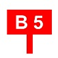 подъездная дорога от морского порта Петропавловск-Камчатский к аэропорту Петропавловск-Камчатский (Елизово), км 7 + 350 м, справа, в 5 м от края тротуара87018/7щит (билборд)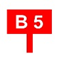 подъездная дорога от морского порта Петропавловск-Камчатский к аэропорту Петропавловск-Камчатский (Елизово), км 7 + 643 м, справа, в 5 м от края тротуара88018/8щит (билборд)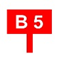 подъездная дорога от морского порта Петропавловск-Камчатский к аэропорту Петропавловск-Камчатский (Елизово), км 7 + 750 м, справа, в 5 м от края тротуара89018/9щит (билборд)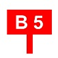 подъездная дорога от морского порта Петропавловск-Камчатский к аэропорту Петропавловск-Камчатский (Елизово), км 7 + 875 м, справа, в 5 м от края тротуара90018/10щит (билборд)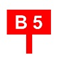 подъездная дорога от морского порта Петропавловск-Камчатский к аэропорту Петропавловск-Камчатский (Елизово), км 8 + 050 м, слева, в 5 м от края тротуара91018/11щит (билборд)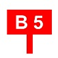 в 150 м через дорогу до здания № 3/1 по пр. Циолковского, слева по ходу движения в сторону "КП", в 5 м от края тротуара, в 50 м после выезда с прилегающей территории СТО "24 часа"92018/12щит (билборд)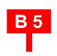 в 160 м от здания № 3/1 по пр. Циолковского, справа по ходу движения в сторону "КП", в 5 м от края дороги, в 60 м перед пешеходным переходомРешением от 01.07.2015 № 325-нд (24.06.2015 № 761-р) строка сто первая  исключенаРешением от 01.07.2015 № 325-нд (24.06.2015 № 761-р) строка сто первая  исключенаРешением от 01.07.2015 № 325-нд (24.06.2015 № 761-р) строка сто первая  исключенаРешением от 01.07.2015 № 325-нд (24.06.2015 № 761-р) строка сто первая  исключенаРешением от 01.07.2015 № 325-нд (24.06.2015 № 761-р) строка сто первая  исключена93018/13щит (билборд)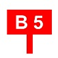 в 215 м через дорогу до здания № 3/1 по пр. Циолковского, слева по ходу движения в сторону "КП", в 5 м от края тротуара, в 50 м после дорожного знака "уступи дорогу"94018/14щит (билборд)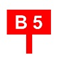 в 275 м до здания № 3/1 по пр. Циолковского, справа по ходу движения в сторону "КП", в 5 м от края дороги, в 50 м после дорожного знака "уступи дорогу"95018/15щит (билборд)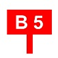 в 20 м перед зданием № 1 СТО "Ягуар" по пр. Циолковского , справа по ходу движения в сторону района БАМ, в 5 м от края тротуара, в 100 м перед дорожным знаком "главная дорога"96018/16щит (билборд)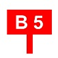 в 380 м до здания № 3/1 по пр. Циолковского, справа по ходу движения в сторону "КП", в 5 м от края дороги, в 60 м после пересечения проспекта Циолковского и Восточного шоссе97018/17щит (билборд)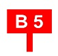 в 60 м от дома № 7/1 по пр. Циолковского, справа по ходу движения в сторону "КП", в 5 м от края дороги, в 30 м после дорожного знака "автобусная остановка"98018/18щит (билборд)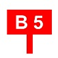 в 45 м через дорогу до здания № 9 по пр. Циолковского, слева по ходу движения в сторону "КП", в 5 м от края дорогиРешением от 01.07.2015 № 325-нд (24.06.2015 № 761-р) строки со сто восьмой по сто одиннадцатую изложены               в новой редакцииРешением от 01.07.2015 № 325-нд (24.06.2015 № 761-р) строки со сто восьмой по сто одиннадцатую изложены               в новой редакцииРешением от 01.07.2015 № 325-нд (24.06.2015 № 761-р) строки со сто восьмой по сто одиннадцатую изложены               в новой редакцииРешением от 01.07.2015 № 325-нд (24.06.2015 № 761-р) строки со сто восьмой по сто одиннадцатую изложены               в новой редакцииРешением от 01.07.2015 № 325-нд (24.06.2015 № 761-р) строки со сто восьмой по сто одиннадцатую изложены               в новой редакции99018/19щит (билборд)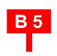 подъездная дорога от морского порта Петропавловск-Камчатский к аэропорту Петропавловск-Камчатский (Елизово), км 8 + 380 м, справа, в 5 м от края тротуара100018/20щит (билборд)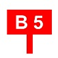 подъездная дорога от морского порта Петропавловск-Камчатский к аэропорту Петропавловск-Камчатский (Елизово), км 8 + 650 м, справа, в 5 м от края тротуара101018/21щит (билборд)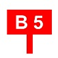 подъездная дорога от морского порта Петропавловск-Камчатский к аэропорту Петропавловск-Камчатский (Елизово), км 9 + 020 м, справа, в 7 м от края дороги102018/22щит (билборд)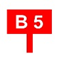 подъездная дорога от морского порта Петропавловск-Камчатский к аэропорту Петропавловск-Камчатский (Елизово), км 9 + 055 м, слева, в 5 м от края тротуара103018/23щит (билборд)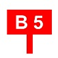 в 20 м от здания № 12А по ул.Кроноцкая, справа по ходу движения в сторону "КП", в 5 м от края тротуара, в 50 м после дорожного знака "уступи дорогу", в 57 м до въезда на прилегающую территорию здания № 12 а по ул. КроноцкаяРешением от 01.07.2015 № 325-нд (24.06.2015 № 761-р) строка сто тринадцатая изложена в новой редакцииРешением от 01.07.2015 № 325-нд (24.06.2015 № 761-р) строка сто тринадцатая изложена в новой редакцииРешением от 01.07.2015 № 325-нд (24.06.2015 № 761-р) строка сто тринадцатая изложена в новой редакцииРешением от 01.07.2015 № 325-нд (24.06.2015 № 761-р) строка сто тринадцатая изложена в новой редакцииРешением от 01.07.2015 № 325-нд (24.06.2015 № 761-р) строка сто тринадцатая изложена в новой редакции104018/24щит (билборд)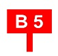 подъездная дорога от морского порта Петропавловск-Камчатский к аэропорту Петропавловск-Камчатский (Елизово), км 8 + 600 м, слева, в 5 м от края тротуара105018/25щит (билборд)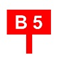 в 50 м от здания № 14 по ул.Кроноцкая, справа по ходу движения в сторону "КП", в 7,5 м от края тротуара, в 60 м перед пешеходным переходом106018/26щит (билборд)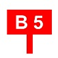 в 50 м от угла дома № 18 по ул. Кроноцкая, справа по ходу движения в сторону "КП", в 5 м от края тротуара, в 50 м после выезда с ул. Кроноцкая107018/27рекламная конструкция на павильоне ожидания общественного транспорта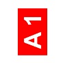 рекламная конструкция на элементе павильона ожидания общественного транспорта по ул. Владивостокская, д. 2/1 (с наружной стороны дальней стены павильона по ходу движения)Решением от 01.07.2015 № 325-нд (24.06.2015 № 761-р) строка сто семнадцатая  исключенаРешением от 01.07.2015 № 325-нд (24.06.2015 № 761-р) строка сто семнадцатая  исключенаРешением от 01.07.2015 № 325-нд (24.06.2015 № 761-р) строка сто семнадцатая  исключенаРешением от 01.07.2015 № 325-нд (24.06.2015 № 761-р) строка сто семнадцатая  исключенаРешением от 01.07.2015 № 325-нд (24.06.2015 № 761-р) строка сто семнадцатая  исключена108018/28сити формат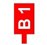 в 20 м от угла здания № 2/1 по ул. Владивостокская, справа по ходу движения в сторону 10 км, в 30 м после светофора для пешеходов109018/29рекламная конструкция на павильоне ожидания общественного транспорта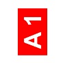 рекламная конструкция на элементе павильона ожидания общественного транспорта по ул. Ленинградская, д. 89 (с наружной стороны дальней стены павильона по ходу движения)110018/30щит (билборд)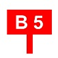 в 60 м от здания № 114 по ул. Ленинградская, справа по ходу движения в сторону 10 км, в 5 м от края тротуара, в 70 м перед дорожным знаком "движение прямо"111018/31щит (билборд)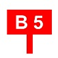 в 40 м до здания № 114 по ул. Ленинградская, справа по ходу движения в сторону 10 км, в 5 м от края тротуара, в 30 м после дорожного знака "движение прямо"112018/32рекламная конструкция на павильоне ожидания общественного транспорта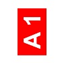 рекламная конструкция на элементе павильона ожидания общественного транспорта по ул. Ленинградская, д. 65 (с наружной стороны дальней стены павильона по ходу движения)113018/33сити формат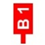 в 50 м от здания № 102 по ул. Ленинградская, справа по ходу движения в сторону 10 км, в 30 м перед светофором114018/34сити формат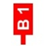 в 4 м от здания № 100 по ул. Ленинградская, справа по ходу движения в сторону ул. Ключевская, в 64 м после пешеходного перехода115018/35щит (билборд)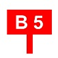 в 25 м от здания № 100 по ул. Ленинградская, справа по ходу движения в сторону ул. Ключевская, в 5 м от края тротуара, в 85 м после пешеходного перехода116018/36щит (билборд)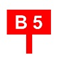 в 270 м от здания № 100 по ул. Ленинградская, слева по ходу движения по ул. Пограничная в сторону ул. Высотная, в 5 м от края тротуара, в 50 м после пешеходного перехода по ходу движения117018/37сити формат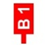 в 35 м от угла здания № 19 по ул. Пограничная, в 50 м перед выездом с прилегающей территории, справа по ходу движения в сторону КП118018/38щит (билборд)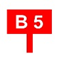 в 100 м от здания № 4 по ул. Пограничная, справа по ходу движения в сторону ул. Высотная, в 5 м от края тротуара, в 30 м после дорожного знака "автобусная остановка"119019/1щит (билборд)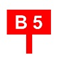 ул. Дальняя, в 65 м через дорогу от здания № 7 по Восточному Шоссе (магазин "Стройярмарка"), в 5.8 м от края дороги, в 50 м перед въездом на прилегающую территорию гаражного кооператива120024/1сити формат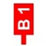 в 15 м от здания № 25 по пр. 50 лет Октября, слева по ходу движения в сторону 10 км, в 12,5 м после дорожных знаков "уступи дорогу" и "движение направо"121024/2сити формат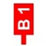 в 20 м от угла дома № 27 по пр. 50 лет Октября, слева по ходу движения в сторону 10 км, в 12,5 м после дорожного знака "пешеходная дорожка"Решением от 01.07.2015 № 325-нд (24.06.2015 № 761-р) строка сто тридцать вторая  исключенаРешением от 01.07.2015 № 325-нд (24.06.2015 № 761-р) строка сто тридцать вторая  исключенаРешением от 01.07.2015 № 325-нд (24.06.2015 № 761-р) строка сто тридцать вторая  исключенаРешением от 01.07.2015 № 325-нд (24.06.2015 № 761-р) строка сто тридцать вторая  исключенаРешением от 01.07.2015 № 325-нд (24.06.2015 № 761-р) строка сто тридцать вторая  исключена122024/3рекламная конструкция на павильоне ожидания общественного транспорта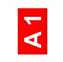 рекламная конструкция на элементе павильона ожидания общественного транспорта по пр. 50 лет Октября, д. 35 (с наружной стороны дальней стены павильона по ходу движения)123024/4сити формат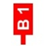 по ул. Войцешека, в 25 м от угла дома № 35 по пр. 50 лет Октября, справа по ходу движения в сторону Северо-Восточного шоссе, в 75 м перед дорожным знаком "уступи дорогу"124024/5сити-борд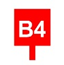 в 70 м от угла здания № 3А по ул. Войцешека, в 5 м от края тротуара, слева по ходу движения в сторону Северо-Восточного шоссе, в 41 м перед предупреждающим дорожным знаком "дети"125024/6сити формат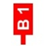 по ул. Войцешека, в 25 м от дома № 35 по пр. 50 лет Октября (ближе к пересечению), справа по ходу движения в сторону Северо-Восточного шоссе, в 25 м перед дорожным знаком "уступи дорогу"126024/7сити формат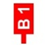 в 20 м от угла дома № 33 по пр. 50 лет Октября, слева по ходу движения в сторону 10 км, в 12,5 м после дорожного знака "стоянка запрещена с 8.00-19.00"127024/8тумба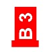 по ул. Войцешека, в 20 м от угла дома № 35 по пр. 50 лет Октября, справа по ходу движения в сторону Северо-Восточного шоссе, в 12,5 м после светофора128024/9тумба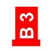 ул. Лукашевского, в 20 м от угла дома № 28 по пр. 50 лет Октября, справа по ходу движения в сторону Северо-Восточного шоссе, в 12,5 м после светофора для пешеходов129024/10тумба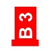 ул. Войцешека, в 60 м от угла дома № 3 по ул. Тушканова, слева по ходу движения в сторону Северо-Восточного шоссе, в 30 м после светофора130024/11тумба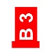 ул. Лукашевского, в 15 м от здания № 2 по ул. Тушканова, слева по ходу движения в сторону Северо-Восточного шоссе, в 12,5 м после светофора 131024/12рекламная конструкция на павильоне ожидания общественного транспорта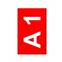 рекламная конструкция на элементе павильона ожидания общественного транспорта по ул. Тушканова, д. 2 (с наружной стороны дальней стены павильона по ходу движения)132024/13сити формат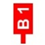 в 10 м от дома № 2 по ул. Тушканова, справа по ходу движения в сторону 10 км, в 30 м от автобусной остановки133024/14сити формат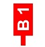 в 90 м от угла дома № 2 по ул. Тушканова, справа по ходу движения в сторону 10 км, в 80 м от автобусной остановки, в 50 м от рядом стоящей рекламной конструкции № 024/13134024/15рекламная конструкция на павильоне ожидания общественного транспорта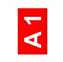 рекламная конструкция на элементе павильона ожидания общественного транспорта по ул. Лукашевского, д. 5 (с наружной стороны дальней стены павильона по ходу движения)135024/16щит (билборд)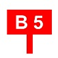 в 70 м через дорогу от здания № 5 по ул. Лукашевского, слева по ходу движения в сторону Северо-Восточного шоссе, в 5 м от края тротуара, в 30 м после дорожного знака "конец всех ограничений"Решением от 01.07.2015 № 325-нд (24.06.2015 № 761-р) строка сто сорок седьмая исключенаРешением от 01.07.2015 № 325-нд (24.06.2015 № 761-р) строка сто сорок седьмая исключенаРешением от 01.07.2015 № 325-нд (24.06.2015 № 761-р) строка сто сорок седьмая исключенаРешением от 01.07.2015 № 325-нд (24.06.2015 № 761-р) строка сто сорок седьмая исключенаРешением от 01.07.2015 № 325-нд (24.06.2015 № 761-р) строка сто сорок седьмая исключена136024/17сити формат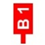 в 25 м от угла дома № 6 по ул. Тушканова, справа по ходу движения в сторону 10 км, в 78 м после дорожных знаков "уступи дорогу" и "движение направо"137024/18сити формат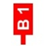 в 95 м от угла дома № 6 по ул. Тушканова, справа по ходу движения в сторону 10 км, в 58 м перед светофором138024/19рекламная конструкция на павильоне ожидания общественного транспорта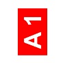 рекламная конструкция на элементе павильона ожидания общественного транспорта по ул. Тушканова, д. 17 (с наружной стороны дальней стены павильона по ходу движения)139024/20рекламная конструкция на павильоне ожидания общественного транспорта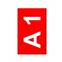 рекламная конструкция на элементе павильона ожидания общественного транспорта по ул. Тушканова, д. 10 (с наружной стороны дальней стены павильона по ходу движения)140024/21сити формат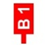 в 35 м от угла дома № 10 по ул. Тушканова, справа по ходу движения в сторону 10 км, в 25 м от автобусной остановки141024/22сити формат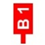 в 80 м от угла дома № 10 по ул. Тушканова, справа по ходу движения в сторону 10 км, в 25 м перед дорожным знаком "движение по полосам"142024/23щит (билборд)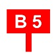 в 65 м от здания № 35 (ТЦ "Мега") по ул. Тушканова, слева по ходу движения в сторону 10 км, в 30 м после дорожных знаков "уступи дорогу" и "движение направо"143024/24сити формат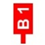 в 30 м от угла здания № 35 (ТЦ "Мега") по ул. Тушканова, справа по ходу движения в сторону КП, в 112 м после дорожного знака "главная дорога"144024/25сити-борд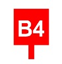 в 20 м от угла дома № 35 по ул. Тушканова (автосалон), справа по ходу движения в сторону КП, в 5 м от края дороги, в 78,5 м после дорожного знака "главная дорога"145024/26сити-борд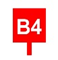 в 61 м от угла дома № 35 по ул. Тушканова (автосалон), справа по ходу движения в сторону КП, в 5 м от края дороги, в 12,5 м после дорожного знака "главная дорога"146024/27щит (билборд)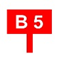 в 92 м от здания № 31 по ул. Тушканова, справа по ходу движения в сторону пр. К.Маркса, в 5м от края тротуара, в 50 м после выезда с прилегающей территории дома № 1 по ул. Топоркова147024/28щит (билборд)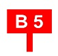 в 105 м через дорогу от угла здания № 31 по ул. Тушканова, слева по ходу движения в сторону пр. К.Маркса, в 5 м от края тротуара, в 70 м после пересечения ул. Тушканова и ул. Топоркова148024/29рекламная конструкция на павильоне ожидания общественного транспорта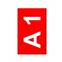 рекламная конструкция на элементе павильона ожидания общественного транспорта по ул. Тушканова (Краевая библиотека) сторона ул. Топоркова (с наружной стороны дальней стены павильона по ходу движения)149024/30щит (билборд)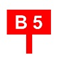 ул. Тушканова, в 43 м через дорогу от угла здания     № 31 по пр. К.Маркса, слева по ходу движения в строну 10 км, в 5 м от края тротуара, в 60 м перед дорожным знаком "начало полосы"Решением от 01.07.2015 № 325-нд (24.06.2015 № 761-р) строка сто шестьдесят вторая  исключенаРешением от 01.07.2015 № 325-нд (24.06.2015 № 761-р) строка сто шестьдесят вторая  исключенаРешением от 01.07.2015 № 325-нд (24.06.2015 № 761-р) строка сто шестьдесят вторая  исключенаРешением от 01.07.2015 № 325-нд (24.06.2015 № 761-р) строка сто шестьдесят вторая  исключенаРешением от 01.07.2015 № 325-нд (24.06.2015 № 761-р) строка сто шестьдесят вторая  исключена150024/31щит (билборд)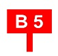 ул. Тушканова, в 30 м от здания № 31 по пр. К. Маркса, справа по ходу движения в сторону 10 км, в 5 м от края тротуара, в 90 м от автобусной остановки151024/32рекламная конструкция на павильоне ожидания общественного транспорта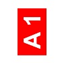 рекламная конструкция на элементе павильона ожидания общественного транспорта по ул. Тушканова (Краевая библиотека) (с наружной стороны дальней стены павильона по ходу движения)152024/33щит (билборд)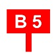 в 57 м через дорогу от дома № 3 по ул. Топоркова, слева по ходу движения в сторону пр. К. Маркса, в 5 м от края тротуара, в 60 м после съезда на автомобильную стоянку153024/34щит (билборд)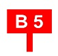 в 33 м через дорогу от дома № 8/1 по ул. Топоркова, слева по ходу движения в сторону пр. К. Маркса, в 5 м от края тротуара, в 101 м от рядом стоящей рекламной конструкции № 024/33154024/35щит (билборд)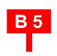 в 21 м через дорогу от дома № 9/2 по ул. Топоркова, слева по ходу движения в сторону пр. К. Маркса, в 5 м от края тротуара, в 101 м от рядом стоящей рекламной конструкции № 024/34155024/36щит (билборд)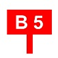 в 10 м от угла дома № 9/2 по ул. Топоркова, справа по ходу движения в сторону пр. К. Маркса, в 5 м от края тротуара, в 50 м перед примыканием дороги ул. Бохняка156024/37рекламная конструкция на павильоне ожидания общественного транспорта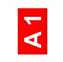 рекламная конструкция на элементе павильона ожидания общественного транспорта по пр. Карла Маркса, д. 21 (ост. "Детский мир") (с наружной стороны дальней стены павильона по ходу движения)157024/38щит (билборд)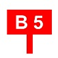 в 65 м от угла дома № 19 по пр. К. Маркса, справа по ходу движения в сторону Северо-Восточного шоссе, в 5м от края дороги, в 100 м от автобусной остановки158024/39щит (билборд)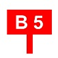 в 27 м от угла здания № 1 по пр. К. Маркса (административное здание), справа по ходу движения в сторону 10 км, в 12 м от края тротуара, от 25 м от автобусной остановки159024/40щит (билборд)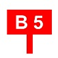 в 87 м от угла дома № 9 по пр. К. Маркса, в 5 м от края тротуара, справа по ходу движения в сторону 10 км, в 60 м после дорожного знака "конец ограничений"Решением от 01.07.2015 № 325-нд (24.06.2015 № 761-р) строка сто семьдесят третья изложена в новой редакцииРешением от 01.07.2015 № 325-нд (24.06.2015 № 761-р) строка сто семьдесят третья изложена в новой редакцииРешением от 01.07.2015 № 325-нд (24.06.2015 № 761-р) строка сто семьдесят третья изложена в новой редакцииРешением от 01.07.2015 № 325-нд (24.06.2015 № 761-р) строка сто семьдесят третья изложена в новой редакцииРешением от 01.07.2015 № 325-нд (24.06.2015 № 761-р) строка сто семьдесят третья изложена в новой редакции160024/41щит (билборд)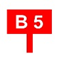 в 77 м от пересечения улицы Автомобилистов с улицей Алтайская, в 5 м от края дороги, слева по ходу движения в сторону улицы Войцешека161025/1щит (билборд)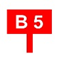 в 27 м до здания № 62 по ул. Зеркальная, справа по ходу движения в сторону 10 км, в 5 м от края тротуара, в 50 м после пешеходного перехода162025/2щит (билборд)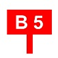 в 83 м от угла здания № 62 по ул. Зеркальная, справа по ходу движения в сторону 10 км, в 5 м от края тротуара, в 105 м после пешеходного перехода163025/3щит (билборд)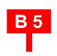 в 10 м от угла здания котельной по ул. Зеркальная (43/1), справа по ходу движения в сторону "КП" в 5 м от края дороги, в 80 м после дорожных знаков "движение прямо" и "камера"Решением от 01.07.2015 № 325-нд (24.06.2015 № 761-р) строка сто семьдесят седьмая  исключенаРешением от 01.07.2015 № 325-нд (24.06.2015 № 761-р) строка сто семьдесят седьмая  исключенаРешением от 01.07.2015 № 325-нд (24.06.2015 № 761-р) строка сто семьдесят седьмая  исключенаРешением от 01.07.2015 № 325-нд (24.06.2015 № 761-р) строка сто семьдесят седьмая  исключенаРешением от 01.07.2015 № 325-нд (24.06.2015 № 761-р) строка сто семьдесят седьмая  исключена164025/4рекламная конструкция на павильоне ожидания общественного транспорта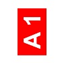 рекламная конструкция на элементе павильона ожидания общественного транспорта по пр. 50 лет Октября (ДК "Рыбаков") (с наружной стороны дальней стены павильона по ходу движения)165025/5указатель с рекламным модулем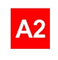 в 65 м от здания № 1 по пр. 50 лет Октября, справа по ходу движения в сторону "КП"166025/6сити формат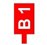 в 30 м от здания № 5 по пр. 50 лет Октября, слева по ходу движения в сторону 10 км, в 90 м перед светофором167025/7рекламная конструкция на павильоне ожидания общественного транспорта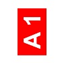 рекламная конструкция на элементе павильона ожидания общественного транспорта по пр. 50 лет Октября, д. 4 (с наружной стороны дальней стены павильона по ходу движения)168025/8сити формат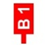 в 30 м от здания № 7 по пр. 50 лет Октября, слева по ходу движения в сторону 10 км, в 102 м после дорожного знака "уступи дорогу"169025/9сити формат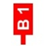 в 20 м от угла дома № 10 по пр. 50 лет Октября, справа по ходу движения в сторону 10 км, в 90 м перед дорожным знаком "начало полосы"170025/10тумба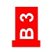 пр. 50 лет Октября, в 25 метрах от павильона ожидания общественного транспорта, со стороны ТД "ЦУМ", в 20 м перед светофором171025/11сити формат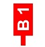 по пр. Рыбаков, в 30 м от здания № 14 по пр. 50 лет Октября, справа по ходу движения в сторону ул. Академика Королева, в 12,5 м после дорожных знаков "главная дорога" и "движение грузовых автомобилей запрещено"172025/12сити формат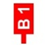 в 20 м от здания № 17 по пр. 50 лет Октября, слева по ходу движения в сторону 10 км, в 12,5 м после светофора173025/13сити формат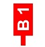 в 45 м от здания № 17 по пр. 50 лет Октября, слева по ходу движения в сторону 10 км, в 25 м перед ближайшим дорожным знаком174025/14указатель с рекламным модулем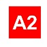 в 67 м от здания № 3 по пр. Рыбаков, слева по ходу движения в сторону ул. А. Королева175025/15рекламная конструкция на павильоне ожидания общественного транспорта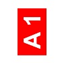 рекламная конструкция на элементе павильона ожидания общественного транспорта по пр. 50 лет Октября, со стороны городского фонтана (пр. Рыбаков, д. 1) (с наружной стороны дальней стены павильона по ходу движения)176025/16видео экран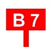 в 17 м от здания торгового рынка, в 10 м от края тротуара, территория городского фонтана, привязка пр. Рыбаков, д. 1, в 80 м после светофораРешением от 01.07.2015 № 325-нд (24.06.2015 № 761-р) строка сто девяносто первая  исключенаРешением от 01.07.2015 № 325-нд (24.06.2015 № 761-р) строка сто девяносто первая  исключенаРешением от 01.07.2015 № 325-нд (24.06.2015 № 761-р) строка сто девяносто первая  исключенаРешением от 01.07.2015 № 325-нд (24.06.2015 № 761-р) строка сто девяносто первая  исключенаРешением от 01.07.2015 № 325-нд (24.06.2015 № 761-р) строка сто девяносто первая  исключена177025/17сити формат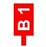 в 17 м от здания № 23 по пр. 50 лет Октября, слева по ходу движения в сторону 10 км, в 25 м перед дорожным знаком "пешеходная дорожка"178025/18рекламная конструкция на павильоне ожидания общественного транспорта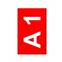 рекламная конструкция на элементе павильона ожидания общественного транспорта по пр. Рыбаков, д. 2 (с наружной стороны дальней стены павильона по ходу движения)179025/19рекламная конструкция на павильоне ожидания общественного транспорта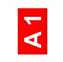 рекламная конструкция на элементе павильона ожидания общественного транспорта по пр. Рыбаков, д. 6 (с наружной стороны дальней стены павильона по ходу движения)180025/20сити формат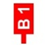 в 30 м от здания № 13 по пр. Рыбаков, слева по ходу движения в сторону ул. Академика Королева, в 20 м перед дорожным знаком  "стоянка запрещена" на территории у здания № 13 по пр. Рыбаков181025/21рекламная конструкция на павильоне ожидания общественного транспорта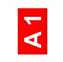 рекламная конструкция на элементе павильона ожидания общественного транспорта по пр. Рыбаков, д. 13 (с наружной стороны дальней стены павильона по ходу движения)182025/22щит (билборд)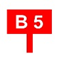 в 22 м от угла дома № 10 по пр. Рыбаков, справа по ходу движения в сторону ул. Ак. Королева, в 5 м от края тротуара, в 30 м после знака "Спасибо! Счастливого пути, Программа снижения детского травматизма"183025/23сити формат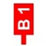 в 17 м от дома № 27 по пр. Рыбаков, слева по ходу движения в сторону ул. Ак. Королева, в 30 м после дорожного знака "автобусная остановка"184025/24сити формат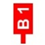 в 31 м от здания № 56/1 по пр. Рыбаков, слева по ходу движения в сторону ул. Ак. Королева, в 30 м перед дорожным знаком "уступи дорогу", на выезде с прилегающей территории магазина "медтехника"185025/25щит (билборд)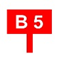 в 92 м от пересечения ул. А.Королева и пр. Рыбаков, справа по ходу движения в сторону пр. 50 лет Октября, в 5 м от края тротуара, в 69 м после дорожного знака "главная дорога"186025/26щит (билборд)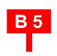 а/д «Петропавловск-Камчатский – морской порт. Автомобильный подъезд до аэропорта от г. Петропавловск-Камчатский», км 10 + 880 м, слева, в 8 м от края дороги187025/27щит (билборд)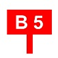 а/д «Петропавловск-Камчатский – морской порт. Автомобильный подъезд до аэропорта от г. Петропавловск-Камчатский», км 9 + 360 м, справа, в 10 м от края дороги188025/28щит (билборд)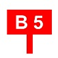 ул. Звездная, в 60м от пересечения с ул. А.Королева, справа по ходу движения в сторону пересечения с ул. А.Королева, в 10 м от края дороги, в 60 м перед светофоромРешением от 01.07.2015 № 325-нд (24.06.2015 № 761-р) строка двести четвертая изложена в новой редакцииРешением от 01.07.2015 № 325-нд (24.06.2015 № 761-р) строка двести четвертая изложена в новой редакцииРешением от 01.07.2015 № 325-нд (24.06.2015 № 761-р) строка двести четвертая изложена в новой редакцииРешением от 01.07.2015 № 325-нд (24.06.2015 № 761-р) строка двести четвертая изложена в новой редакцииРешением от 01.07.2015 № 325-нд (24.06.2015 № 761-р) строка двести четвертая изложена в новой редакции189025/29щит (билборд)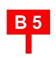 подъездная дорога от морского порта Петропавловск-Камчатский к аэропорту Петропавловск-Камчатский (Елизово), км 9 +         430 м, слева, в 8 м от края дорогиРешением от 01.07.2015 № 325-нд (24.06.2015 № 761-р) строка двести пятая   исключенаРешением от 01.07.2015 № 325-нд (24.06.2015 № 761-р) строка двести пятая   исключенаРешением от 01.07.2015 № 325-нд (24.06.2015 № 761-р) строка двести пятая   исключенаРешением от 01.07.2015 № 325-нд (24.06.2015 № 761-р) строка двести пятая   исключенаРешением от 01.07.2015 № 325-нд (24.06.2015 № 761-р) строка двести пятая   исключенаРешением от 01.07.2015 № 325-нд (24.06.2015 № 761-р) строки с двести шестой по двести тринадцатую изложены в новой редакцииРешением от 01.07.2015 № 325-нд (24.06.2015 № 761-р) строки с двести шестой по двести тринадцатую изложены в новой редакцииРешением от 01.07.2015 № 325-нд (24.06.2015 № 761-р) строки с двести шестой по двести тринадцатую изложены в новой редакцииРешением от 01.07.2015 № 325-нд (24.06.2015 № 761-р) строки с двести шестой по двести тринадцатую изложены в новой редакцииРешением от 01.07.2015 № 325-нд (24.06.2015 № 761-р) строки с двести шестой по двести тринадцатую изложены в новой редакции190025/30щит (билборд)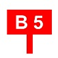 подъездная дорога от морского порта Петропавловск-Камчатский к аэропорту Петропавловск-Камчатский (Елизово), км 9 + 550 м, слева, в 10 м от края дороги191025/31щит (билборд)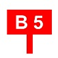 подъездная дорога от морского порта Петропавловск-Камчатский к аэропорту Петропавловск-Камчатский (Елизово), км 9 + 450 м, справа, в 10 м от края дороги192025/32щит (билборд)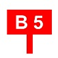 подъездная дорога от морского порта Петропавловск-Камчатский к аэропорту Петропавловск-Камчатский (Елизово), км 9 + 650 м, слева, в 10 м от края дороги193025/33щит (билборд)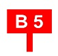 подъездная дорога от морского порта Петропавловск-Камчатский к аэропорту Петропавловск-Камчатский (Елизово), км 9 + 565 м, справа, в 10 м от края дороги194025/34щит (билборд)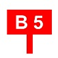 подъездная дорога от морского порта Петропавловск-Камчатский к аэропорту Петропавловск-Камчатский (Елизово), км 9 + 800 м, слева, в 5 м от края тротуара195025/35щит (билборд)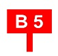 подъездная дорога от морского порта Петропавловск-Камчатский к аэропорту Петропавловск-Камчатский (Елизово), км 9 + 720 м, справа, в 8 м от края дороги196025/36щит (билборд)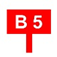 подъездная дорога от морского порта Петропавловск-Камчатский к аэропорту Петропавловск-Камчатский (Елизово), км 9 + 820 м, справа, в 8 м от края дороги197025/37щит (билборд)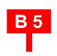 подъездная дорога от морского порта Петропавловск-Камчатский к аэропорту Петропавловск-Камчатский (Елизово), км 10 + 090 м, справа, в 5 м от края тротуара198025/38рекламная конструкция на павильоне ожидания общественного транспорта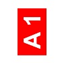 рекламная конструкция на элементе павильона ожидания общественного транспорта по пр. Циолковского (ост. Диспетчерская по ходу движения в сторону ТЦ "Пирамида") (с наружной стороны дальней стены павильона по ходу движения)199025/39щит (билборд)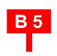 пр. Циолковского, в 125 м от дома № 75, слева по ходу движения в сторону 10 км, в 5 м от края тротуара, в 60 м перед дорожным знаком "такси"200025/40рекламная конструкция на павильоне ожидания общественного транспорта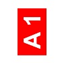 рекламная конструкция на элементе павильона ожидания общественного транспорта по пр. Циолковского (ост. Диспетчерская по ходу движения в сторону 10 км) (с наружной стороны дальней стены павильона по ходу движения)201025/41щит (билборд)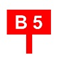 пр. Циолковского, в 108 м до дома № 75, слева по ходу движения в сторону 10 км, в 5 м от края тротуара, в 161 м перед дорожным знаком "такси"202025/42щит (билборд)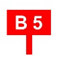 пр. Циолковского, в 170 м через дорогу от дома № 75, справа по ходу движения в сторону 10 км, в 5 м от края дороги, в 50 м после автобусной остановки "Диспетчерская"203025/43щит (билборд)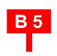 пр. Циолковского, в 130 м через дорогу до дома № 75, справа по ходу движения в сторону 10 км, в 5 м от края дороги, в 60 м перед дорожным знаком "пешеходный переход"Решением от 01.07.2015 № 325-нд (24.06.2015 № 761-р) строка двести двадцатая  исключенаРешением от 01.07.2015 № 325-нд (24.06.2015 № 761-р) строка двести двадцатая  исключенаРешением от 01.07.2015 № 325-нд (24.06.2015 № 761-р) строка двести двадцатая  исключенаРешением от 01.07.2015 № 325-нд (24.06.2015 № 761-р) строка двести двадцатая  исключенаРешением от 01.07.2015 № 325-нд (24.06.2015 № 761-р) строка двести двадцатая  исключенаРешением от 01.07.2015 № 325-нд (24.06.2015 № 761-р) строки с двести двадцать первой по двести двадцать третью изложены в новой редакцииРешением от 01.07.2015 № 325-нд (24.06.2015 № 761-р) строки с двести двадцать первой по двести двадцать третью изложены в новой редакцииРешением от 01.07.2015 № 325-нд (24.06.2015 № 761-р) строки с двести двадцать первой по двести двадцать третью изложены в новой редакцииРешением от 01.07.2015 № 325-нд (24.06.2015 № 761-р) строки с двести двадцать первой по двести двадцать третью изложены в новой редакцииРешением от 01.07.2015 № 325-нд (24.06.2015 № 761-р) строки с двести двадцать первой по двести двадцать третью изложены в новой редакции204025/44щит (билборд)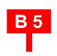 подъездная дорога от морского порта Петропавловск-Камчатский к аэропорту Петропавловск-Камчатский (Елизово), км 10 + 176 м, слева, в 5 м от края тротуара205025/45щит (билборд)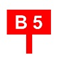 подъездная дорога от морского порта Петропавловск-Камчатский к аэропорту Петропавловск-Камчатский (Елизово), км 10 + 300 м, слева, в 5 м от края тротуара206025/46щит (билборд)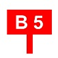 подъездная дорога от морского порта Петропавловск-Камчатский к аэропорту Петропавловск-Камчатский (Елизово), км 10 + 285 м, справа, в 5 м от края тротуара207025/47щит (билборд)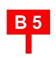 в 30 м от угла дома № 39 по ул. Академика Королева, справа по ходу движения в сторону 10 км, в 5 м от края тротуара, в 45 м после дорожного знака "искусственная неровность"208025/48сити-борд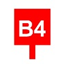 пр. Циолковского, в 60 м от угла дома № 39 по ул. Академика Королева, справа по ходу движения в сторону 10 км, в 20 м после дорожных знаков "уступи дорогу" и "направление движения по полосам"209025/49сити-борд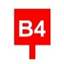 пр. Циолковского, в 80 м от дома № 83/1 по пр. Циолковского, справа по ходу движения в сторону р-на БАМ, в 20 м перед дорожными знаками "искусственная неровность" и "ограничение скорости 20 км/ч"210025/50рекламная конструкция на павильоне ожидания общественного транспорта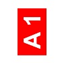 рекламная конструкция на элементе павильона ожидания общественного транспорта по ул. Академика Королева (ост. по ходу движения в сторону "КП") (с наружной стороны дальней стены павильона по ходу движения)211025/51рекламная конструкция на павильоне ожидания общественного транспорта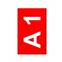 рекламная конструкция на элементе павильона ожидания общественного транспорта по ул. Академика Королева (ост. по ходу движения в сторону 10 км) (с наружной стороны дальней стены павильона по ходу движения)Решением от 01.07.2015 № 325-нд (24.06.2015 № 761-р) строки с двести двадцать девятой по двести тридцать вторую изложены в новой редакцииРешением от 01.07.2015 № 325-нд (24.06.2015 № 761-р) строки с двести двадцать девятой по двести тридцать вторую изложены в новой редакцииРешением от 01.07.2015 № 325-нд (24.06.2015 № 761-р) строки с двести двадцать девятой по двести тридцать вторую изложены в новой редакцииРешением от 01.07.2015 № 325-нд (24.06.2015 № 761-р) строки с двести двадцать девятой по двести тридцать вторую изложены в новой редакцииРешением от 01.07.2015 № 325-нд (24.06.2015 № 761-р) строки с двести двадцать девятой по двести тридцать вторую изложены в новой редакции212025/52щит (билборд)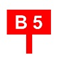 подъездная дорога от морского порта Петропавловск-Камчатский к аэропорту Петропавловск-Камчатский (Елизово), км 10 + 730 м, справа, в 6 м от края дороги213025/53щит (билборд)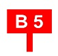 подъездная дорога от морского порта Петропавловск-Камчатский к аэропорту Петропавловск-Камчатский (Елизово), км 10 + 850 м, справа, в 6 м от края дороги214025/54щит (билборд)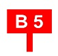 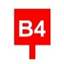 подъездная дорога от морского порта Петропавловск-Камчатский к аэропорту Петропавловск-Камчатский (Елизово), км 11 + 150 м, справа, в 6 м от края дороги215025/55щит (билборд)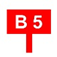 подъездная дорога от морского порта Петропавловск-Камчатский к аэропорту Петропавловск-Камчатский (Елизово), км 11 + 240 м, слева, в 5 м от края тротуараРешением от 01.07.2015 № 325-нд (24.06.2015 № 761-р) строка двести тридцать третья  исключенаРешением от 01.07.2015 № 325-нд (24.06.2015 № 761-р) строка двести тридцать третья  исключенаРешением от 01.07.2015 № 325-нд (24.06.2015 № 761-р) строка двести тридцать третья  исключенаРешением от 01.07.2015 № 325-нд (24.06.2015 № 761-р) строка двести тридцать третья  исключенаРешением от 01.07.2015 № 325-нд (24.06.2015 № 761-р) строка двести тридцать третья  исключена216025/56рекламная конструкция на павильоне ожидания общественного транспорта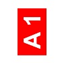 рекламная конструкция на элементе павильона ожидания общественного транспорта по ул. Академика Королева (ост. "Новый рынок" по ходу движения в сторону 10 км) (с наружной стороны дальней стены павильона по ходу движения)217025/57рекламная конструкция на павильоне ожидания общественного транспорта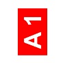 рекламная конструкция на элементе павильона ожидания общественного транспорта по Северо-Восточному шоссе (ост. по ходу движения в сторону ул. Ларина) (с наружной стороны дальней стены павильона по ходу движения)218025/58щит (билборд)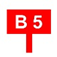 в 25 м от угла дома № 2 по пр. Карла Маркса, справа по ходу движения в сторону 10 км, в 60 м с право от пешеходного перехода219025/59рекламная конструкция на павильоне ожидания общественного транспорта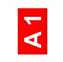 рекламная конструкция на элементе павильона ожидания общественного транспорта по пр. К. Маркса (ост. по ходу движения в сторону ТД "Детский мир") (с наружной стороны дальней стены павильона по ходу движения)220025/60щит (билборд)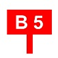 в 145 м от здания № 7 по пр. Карла Маркса, справа по ходу движения в сторону ул. Лукашевского (территория автостоянки), в 60 м после дорожного знака "конец полосы", предупреждающего знака "пешеходный переход"221025/61рекламная конструкция на павильоне ожидания общественного транспорта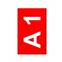 рекламная конструкция на элементе павильона ожидания общественного транспорта по ул. Лукашевского (ост. по ходу движения в сторону Силуэта) (с наружной стороны дальней стены павильона по ходу движения)222025/62рекламная конструкция на павильоне ожидания общественного транспорта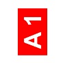 рекламная конструкция на элементе павильона ожидания общественного транспорта по ул. Лукашевского (ост. по ходу движения в сторону Северо-Восточного шоссе) (с наружной стороны дальней стены павильона по ходу движения)223025/63щит (билборд)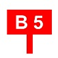 в 30 м от здания № 60 по ул. Академика Королева, справа по ходу движения в сторону Северо-Восточного шоссе (территория магазина), в 30 м вправо после дорожного знака "автобусная остановка"224025/64щит (билборд)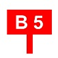 в 65 м от здания № 11 по ул. Лукашевского, справа по ходу движения в сторону Северо-Восточного шоссе, в 5 м от края тротуара, в 50 м после дорожного знака "уступи дорогу"225025/65щит (билборд)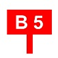 в 80 м через дорогу от здания № 11 по ул. Лукашевского, справа по ходу движения в сторону Северо-Восточного шоссе, в 5 м от края тротуара, в 60 м перед предупреждающим знаком "пешеходный переход"226026/1щит (билборд)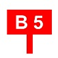 в 30 м от угла здания № 9 по пр. Циолковского, слева по ходу движения в сторону 10 км, в 5 м от края дорогиРешением от 01.07.2015 № 325-нд (24.06.2015 № 761-р) строка двести сорок пятая   исключенаРешением от 01.07.2015 № 325-нд (24.06.2015 № 761-р) строка двести сорок пятая   исключенаРешением от 01.07.2015 № 325-нд (24.06.2015 № 761-р) строка двести сорок пятая   исключенаРешением от 01.07.2015 № 325-нд (24.06.2015 № 761-р) строка двести сорок пятая   исключенаРешением от 01.07.2015 № 325-нд (24.06.2015 № 761-р) строка двести сорок пятая   исключена227026/2щит (билборд)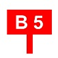 в 37 м от угла дома № 11 по пр. Циолковского, справа по ходу движения в сторону КП, в 5 м от края дороги, в 50 м перед въездом с прилегающей территории от дома № 11 по пр. Циолковского228026/3щит (билборд)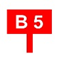 в 67 м через дорогу от угла дома № 15 по пр. Циолковского, справа по ходу движения в сторону 10 км, в 5 м от края дороги, в 70 м перед предупреждающим знаком "опасный поворот"229026/4щит (билборд)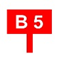 в 92 м от угла дома № 17 по пр. Циолковского, справа по ходу движения в сторону 10 км, в 7 м от края дороги, в 60 м после предупреждающего дорожного знака "опасный поворот" и в 60 м перед предупреждающим дорожным знаком "пешеходный переход"230026/5щит (билборд)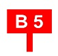 в 50 м от здания № 25 по пр. Циолковского, слева по ходу движения в сторону 10 км, в 5 м от края дороги, в 35 м после автобусной остановки231026/6щит (билборд)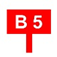 в 45 м через дорогу от дома № 27 по пр. Циолковского, справа по ходу движения в сторону 10 км, в 5 м от края дороги, в 30 м после предупреждающего дорожного знака "пешеходный переход"232026/7щит (билборд)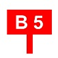 в 78 м от дома № 31 по пр. Циолковского, слева по ходу движения в сторону 10 км, в 5 м от края дороги, в 50 м после пешеходного перехода233026/8щит (билборд)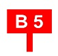 в 90 м от дома № 30 по пр. Циолковского, справа по ходу движения в сторону 10 км, в 5 м от края дороги, в 50 м от от съезда на прилегающую территорию жилого микрорайона и в 60 м перед предупреждающим дорожным знаком "пешеходный переход"234026/9щит (билборд)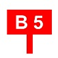 в 25 м от здания № 42 по пр. Циолковского, справа по ходу движения в сторону 10 км, в 5 м от края дороги, в 50 м после выезда с прилегающей территории жилого микрорайона235026/10щит (билборд)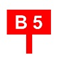 пр. Циолковского, в 75 м от дома № 4 по ул. Звездная, в 97,5 м через дорогу от ТЦ "Пирамида", слева по ходу движения в сторону 10 км, в 5 м от края дороги, в 60 м перед светофором236026/11щит (билборд)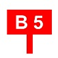 ул. Циолковского, в 102 м через дорогу от угла здания торгового центра "Пирамида" (ул. Звездная, 3а), слева по ходу движения в сторону 10 км, в 5 м от края тротуара, в 141 м после автобусной остановки "Диспетчерская"237026/12щит (билборд)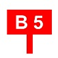 ул. Циолковского, в 203 м через дорогу от угла здания торгового центра "Пирамида" (ул. Звездная, 3а), слева по ходу движения в сторону 10 км, в 5м от края тротуара, в 40 м после автобусной остановки "Диспетчерская"238026/13щит (билборд)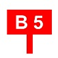 ул. Циолковского, в 51 м от здания торгового центра "Пирамида" (ул. Звездная, 3а), справа по ходу движения в сторону 10 км, в 5 м от края дороги, в 70 м после светофора239026/14щит (билборд)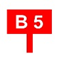 ул. Циолковского, в 59 м от угла здания торгового центра "Пирамида" (ул. Звездная, 3а), справа по ходу движения в сторону 10 км, в 5м от края дороги, в 100 м от рядом стоящей рекламной конструкции  № 026/13, 170 м после светофораРешением от 01.07.2015 № 325-нд (24.06.2015 № 761-р) строка двести пятьдесят девятая исключенаРешением от 01.07.2015 № 325-нд (24.06.2015 № 761-р) строка двести пятьдесят девятая исключенаРешением от 01.07.2015 № 325-нд (24.06.2015 № 761-р) строка двести пятьдесят девятая исключенаРешением от 01.07.2015 № 325-нд (24.06.2015 № 761-р) строка двести пятьдесят девятая исключенаРешением от 01.07.2015 № 325-нд (24.06.2015 № 761-р) строка двести пятьдесят девятая исключена240026/15щит (билборд)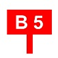 ул. Циолковского, в 160 м от угла здания торгового центра "Пирамида" (ул. Звездная, 3а), справа по ходу движения в сторону 10 км, в 5м от края дороги, в 100 м от рядом стоящей рекламной конструкции № 026/14, в 271 м после светофора241026/16щит (билборд)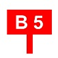 в 45 м через дорогу от угла дома № 26 по ул. Звездная, слева по ходу движения в сторону пересечения ул. А.Королева, в 5 м от края тротуара, в 30 м после предупреждающего дорожного знака "опасный поворот"242026/17щит (билборд)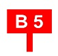 в 75 м от дома № 20а и в 50 м от съезда к дому 30/1,  справа по ходу движения в сторону пересечения ул. А.Королева, в 5 м от края дороги, в 50 м после дорожного знака "уступи дорогу"243026/18щит (билборд)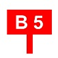 в 75 м от здания № 26 по ул. Звездная, в 50 м от съезда к дому 30/1, справа по ходу движения в сторону дома № 20 а по ул. Звездная, в 30 м после дорожного знака "уступи дорогу" 244030/1щит (билборд)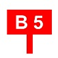 в 35 м от дома № 75 по пр. Победы, справа по ходу движения в сторону "КП", в 10 м от края дороги, в 50 м после автобусной остановки245030/2щит (билборд)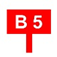 в 3 м от забора территории АЗС на пр. Победы (ООО "Кремс"), справа по ходу движения в сторону "КП", в 5 м от края пешеходной дороги, в 60 м перед пешеходным переходом246030/3щит (билборд)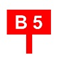 в 20 м от угла промышленного здания по пр. Победы (в 105 м от угла здания № 67 по пр. Победы), слева по ходу движения в сторону "КП", в 5 м от края дороги, в 50 м перед съездом на прилегающую территорию247030/4щит (билборд)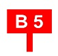 в 87 м от здания № 67 по пр. Победы, справа по ходу движения в сторону "КП", в 5м от края пешеходной дороги248030/5щит (билборд)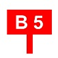 в 100 м через дорогу от здания № 67 по пр. Победы, справа по ходу движения в сторону 11 км, в 5м от края пешеходной дороги, в 50 м от примыкания дороги по ул. Арсеньева249031/1щит (билборд)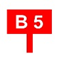 в 15 м от угла дома № 9 по пр. Победы, справа по ходу движения в сторону "КП", в 60 м после автобусной остановки "Институт Вулканологии"250031/2щит (билборд)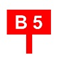 в 65 м от угла дома № 4 по пр. Победы, слева по ходу движения в сторону "КП", в 5 м от края дороги, в 50 м после пересечения ул. Чубарова и пр. Победы251031/3сити-формат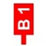 в 25 м от дома № 9 по пр. Победы, справа по ходу движения в сторону "КП", в 15 м после дорожного знака  и в 26 м перед автобусной остановки252031/4щит (билборд)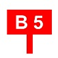 в 20 м от угла дома № 8 по пр. Победы, слева по ходу движения в сторону "КП", не менее чем в 5м от края основной дороги, в 32 м после дорожного знака "движение налево грузовым а/м запрещено"253031/5щит (билборд)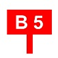 в 10 м от дома № 21 по пр. Победы, в 15 м от края основной дороги, справа по ходу движения в сторону "КП", в 100 м после автобусной остановки254031/6щит (билборд)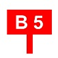 в 47 м от угла дома № 10 по пр. Победы, слева по ходу движения в сторону "КП", в 5 м от края дороги, в 50 м после съезда на прилегающую территорию жилого массива, в 90 м перед дорожным знаком "движение по полосам"Решением от 01.07.2015 № 325-нд (24.06.2015 № 761-р) строка двести семьдесят пятая исключенаРешением от 01.07.2015 № 325-нд (24.06.2015 № 761-р) строка двести семьдесят пятая исключенаРешением от 01.07.2015 № 325-нд (24.06.2015 № 761-р) строка двести семьдесят пятая исключенаРешением от 01.07.2015 № 325-нд (24.06.2015 № 761-р) строка двести семьдесят пятая исключенаРешением от 01.07.2015 № 325-нд (24.06.2015 № 761-р) строка двести семьдесят пятая исключена255031/7щит (билборд)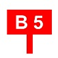 в 21 м от угла дома № 33 по пр. Победы, справа по ходу движения в сторону "КП", в 15 м от края дороги, в 60 м перед дорожным знаком "движение по полосам"256031/8сити-борд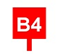 в 75 м через дорогу от дома № 33 по пр. Победы, слева по ходу движения в сторону "КП", в 5 м от края дороги, в 60 м после съезда на внутриквартальную дорогу257031/9щит (билборд)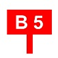 ул. Заварицкого, в 45 м от здания № 12 по пр. Победы, справа, в 60 м в сторону пересечения ул. Абеля и пр. Победы, в 60 м перед пешеходным переходом258031/10щит (билборд)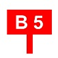 в 40 м через дорогу от угла дома № 8 по ул. Заварицкого, справа по ходу движения в сторону 10 км, в 5 м от края дороги, в 250 м перед пешеходным переходом259031/11сити-борд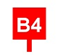 в 50 м от здания № 20 по пр. Победы, справа по ходу движения в сторону 11 км, в 5 м от края дороги, в 50 м после дорожных знаков "уступи дорогу", "движение на право"260031/12щит (билборд)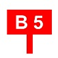 в 15 м от угла дома № 47/1 по пр. Победы, справа по ходу движения в сторону "КП", в 15 м от края дороги, в 30 м после дорожного знака "пешеходная дорожка"261031/13сити-борд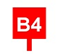 в 90 м до здания № 24 по пр. Победы, справа по ходу движения в сторону 11 км, в 5 м от края дороги, в 170 м перед дорожным знаком "движение по полосам"262031/14сити-борд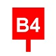 в 60 м через дорогу от здания № 24 по пр. Победы, справа по ходу движения в сторону 11 км, в 5 м от края дороги, в 30 м перед дорожным знаком "движение по полосам"263031/15щит (билборд)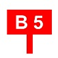 в 15 м от угла дома № 49/1 по пр. Победы, справа по ходу движения в сторону "КП", в 15 м от края дороги, в 30 м после дорожного знака "пешеходная дорожка"264031/16сити-формат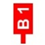 в 50 м от угла здания № 69 по пр. Победы, справа по ходу движения в сторону "КП", в 12,5 м после дорожного знака "автобусная остановка ч/з 60 м"265031/17щит (билборд)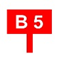 в 100 м от угла дома № 4 по ул. Абеля (кафе "Тадоликс"), слева по ходу движения в сторону пересечения пр. Победы, в 5 м от края тротуара, в 50 м после съезда на прилегающую территорию "Хлебокомбината"266031/18щит (билборд)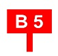 в 90 м от угла дома № 7 по ул. Абеля, справа по ходу движения в сторону пересечения пр. Победы, в 5 м от края дороги, в 50 м после съезда на прилегающую территорию домов № 7 и 17 по ул. Абеля267032/1щит (билборд)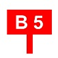 в 60 м через дорогу от угла здания № 25 по пр. К. Маркса, слева по ходу движения в сторону ул. Лукашевского, в 5 м от края дороги, в 50 м после светофора268032/2щит (билборд)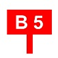 в 38 м от угла здания № 25 по пр. К. Маркса, справа по ходу движения в сторону ул. Лукашевского, в 5 м от края дороги, в 60 м перед светофором269032/3щит (билборд)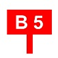 в 60 м  через дорогу от угла здания № 31 по пр. Карла Маркса (гостиница "Петропавловск"), слева по ходу движения в сторону ул. Лукашевского, в 5 м от края дороги, в 151 м после светофора Решением от 01.07.2015 № 325-нд (24.06.2015 № 761-р) строка двести девяносто первая  исключенаРешением от 01.07.2015 № 325-нд (24.06.2015 № 761-р) строка двести девяносто первая  исключенаРешением от 01.07.2015 № 325-нд (24.06.2015 № 761-р) строка двести девяносто первая  исключенаРешением от 01.07.2015 № 325-нд (24.06.2015 № 761-р) строка двести девяносто первая  исключенаРешением от 01.07.2015 № 325-нд (24.06.2015 № 761-р) строка двести девяносто первая  исключена270032/4щит (билборд)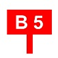 ул. Тушканова, в 50 м от угла здания № 35 по пр. К. Маркса, справа по ходу движения в сторону 10 км, в 5 м от края тротуара, в 50 м перед съездом на прилегающую территорию АЗС271032/5щит (билборд)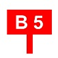 ул. Тушканова, в 135 м через дорогу от угла здания № 31 по пр. К.Маркса, слева по ходу движения в строну 10 км, в 5 м от края тротуара, в 100 м от рекламной конструкции № 032/7, в 151 м после съезда на прилегающую территорию к жилому массу по ул. Маяковского272032/6щит (билборд)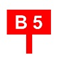 ул. Тушканова, в 252 м от угла здания № 35 по пр. К.Маркса, слева по ходу движения в строну 10 км, в 15 м от края тротуара, в 50 м после съезда с прилегающей территории273032/7щит (билборд)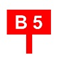 ул. Тушканова, в 90 м до дома № 26 по ул. Маяковского, слева по ходу движения в строну 10 км, в 5 м от края тротуара, в 50 м после съезда на прилегающую территорию к жилому массиву по ул. Маяковского274032/8щит (билборд)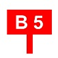 ул. Тушканова, в 112 м от дома № 26 по ул. Маяковского, слева по ходу движения в строну 10 км, в 5 м от края тротуара, в 60 м после пересечения ул. Молчанова и ул. Тушканова275032/9щит (билборд)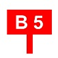 в 42 м от дома № 26 по ул. Заречная, в 50 м в вправо от съезда по ул. Тушканова на прилегающую территорию ТЦ "Шамса", справа по ходу движения в сторону 10 км276032/10щит (билборд)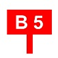 в 38 м через дорогу от дома № 38 по ул. Кавказская, слева по ходу движения в сторону ул. Молчанова, в 5 м от края дороги, в 50 м после съезда на прилегающую территорию магазина "Строймаркет на Кавказской", в 170 м после пешеходного перехода277032/11сити-борд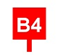 в 10 м от здания № 2/2 по пр. Победы, справа по ходу движения в сторону 10 км, в 5 м от края тротуара, в 90 м перед светофором278032/12сити-формат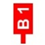 в 20 м от здания № 2 по пр. Победы, справа по ходу движения в сторону 10 км, в 50 м перед светофором279032/13щит (билборд)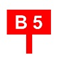 в 57 м через дорогу от здания № 2/3 по пр. Победы, слева по ходу движения сторону 10 км, в 5 м от края тротуара, в 60 м перед светофором280032/14щит (билборд)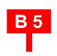 в 20 м от здания № 40 по ул. Вулканная (ООО "Стройкомплекс"), справа по ходу движения в сторону Северо-Восточного шоссе, в 5 м от края дороги, через дорогу от съезда на прилегающую территорию ООО "Автореаль"281032/15щит (билборд)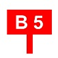 в 70 м через дорогу от здания № 40 по ул. Вулканная (ООО "Стройкомплекс"), слева по ходу движения в сторону Северо-Восточного шоссе, в 5 м от края дороги, в 50 м от съезда на прилегающую территорию ООО "Автореаль"282032/16щит (билборд)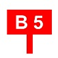 в 25 м от угла здания № 40 по ул. Вулканная (ООО "Стройкомплекс"), в 100 м от конструкции, справа по ходу движения в сторону Северо-Восточного шоссе, в 5 м от края дороги, в 110 м от съезда на прилегающую территорию ООО "Стройкомплекс"283032/17щит (билборд)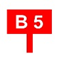 в 50 м через дорогу от здания № 48 по ул. Вулканная, справа по ходу движения в сторону Северо-Восточного Шоссе, в 15 м от края дороги, в 120 м после дорожного знака "стоянка"Решением от 01.07.2015 № 325-нд (24.06.2015 № 761-р) строка триста шестая  исключенаРешением от 01.07.2015 № 325-нд (24.06.2015 № 761-р) строка триста шестая  исключенаРешением от 01.07.2015 № 325-нд (24.06.2015 № 761-р) строка триста шестая  исключенаРешением от 01.07.2015 № 325-нд (24.06.2015 № 761-р) строка триста шестая  исключенаРешением от 01.07.2015 № 325-нд (24.06.2015 № 761-р) строка триста шестая  исключенаРешением от 01.07.2015 № 325-нд (24.06.2015 № 761-р) строки с триста седьмой по триста двадцатую изложены в новой редакцииРешением от 01.07.2015 № 325-нд (24.06.2015 № 761-р) строки с триста седьмой по триста двадцатую изложены в новой редакцииРешением от 01.07.2015 № 325-нд (24.06.2015 № 761-р) строки с триста седьмой по триста двадцатую изложены в новой редакцииРешением от 01.07.2015 № 325-нд (24.06.2015 № 761-р) строки с триста седьмой по триста двадцатую изложены в новой редакцииРешением от 01.07.2015 № 325-нд (24.06.2015 № 761-р) строки с триста седьмой по триста двадцатую изложены в новой редакции284033/1щит (билборд)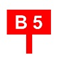 подъездная дорога от морского порта Петропавловск-Камчатский к аэропорту Петропавловск-Камчатский (Елизово), км 11 + 557 м, слева, в 12 м от края дороги285033/2щит (билборд)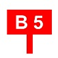 подъездная дорога от морского порта Петропавловск-Камчатский к аэропорту Петропавловск-Камчатский (Елизово), км 11 + 800 м, слева, в  6 м от края дороги286033/3щит (билборд)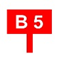 подъездная дорога от морского порта Петропавловск-Камчатский к аэропорту Петропавловск-Камчатский (Елизово), км 11 + 850 м, справа, в 6 м от края дороги287033/4щит (билборд)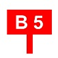 подъездная дорога от морского порта Петропавловск-Камчатский к аэропорту Петропавловск-Камчатский (Елизово), км 12 + 000 м, слева, в 7 м от края дороги288033/5щит (билборд)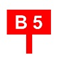 подъездная дорога от морского порта Петропавловск-Камчатский к аэропорту Петропавловск-Камчатский (Елизово), км 12 + 100 м, справа, в 6 м от края дороги289033/6щит (билборд)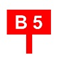 подъездная дорога от морского порта Петропавловск-Камчатский к аэропорту Петропавловск-Камчатский (Елизово), км 12 + 200 м, слева, в 6 м от края дороги290033/7щит (билборд)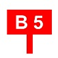 подъездная дорога от морского порта Петропавловск-Камчатский к аэропорту Петропавловск-Камчатский (Елизово), км 12 + 500 м, слева, в 6 м от края дороги291033/8щит (билборд)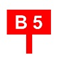 подъездная дорога от морского порта Петропавловск-Камчатский к аэропорту Петропавловск-Камчатский (Елизово), км 12 + 500 м, справа, в 6 м от края дороги292033/9щит (билборд)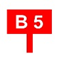 подъездная дорога от морского порта Петропавловск-Камчатский к аэропорту Петропавловск-Камчатский (Елизово), км 12 + 600 м, слева, в 6 м от края дороги293033/10щит (билборд)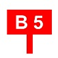 подъездная дорога от морского порта Петропавловск-Камчатский к аэропорту Петропавловск-Камчатский (Елизово), км 12 + 600 м, справа, в 6 м от края дороги294033/11щит (билборд)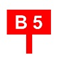 подъездная дорога от морского порта Петропавловск-Камчатский к аэропорту Петропавловск-Камчатский (Елизово), км 12 + 700 м, слева, в 6 м от края дороги295033/12щит (билборд)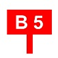 подъездная дорога от морского порта Петропавловск-Камчатский к аэропорту Петропавловск-Камчатский (Елизово), км 12 + 700 м, справа, в 6 м от края дороги296033/13щит (билборд)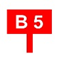 подъездная дорога от морского порта Петропавловск-Камчатский к аэропорту Петропавловск-Камчатский (Елизово), км 12 + 800 м, слева, в 6 м от края дороги297033/14щит (билборд)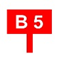 подъездная дорога от морского порта Петропавловск-Камчатский к аэропорту Петропавловск-Камчатский (Елизово), км 12 + 800 м, справа, в 6 м от края дорогиРешением от 01.07.2015 № 325-нд (24.06.2015 № 761-р) строка триста двадцать первая  исключенаРешением от 01.07.2015 № 325-нд (24.06.2015 № 761-р) строка триста двадцать первая  исключенаРешением от 01.07.2015 № 325-нд (24.06.2015 № 761-р) строка триста двадцать первая  исключенаРешением от 01.07.2015 № 325-нд (24.06.2015 № 761-р) строка триста двадцать первая  исключенаРешением от 01.07.2015 № 325-нд (24.06.2015 № 761-р) строка триста двадцать первая  исключена298033/15щит (билборд)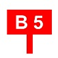 ул. Дальневосточная, в 46,2 м через дорогу от павильона "Канадский хлеб", справа по ходу движения в сторону ул. Дальневосточная, в 5м от края дороги, в 50 м от кольцевого пересечения , в 41 м после дорожного знака "главная дорога"Решением от 01.07.2015 № 325-нд (24.06.2015 № 761-р) строки с триста двадцать третьей по триста двадцать шестую изложены в новой редакцииРешением от 01.07.2015 № 325-нд (24.06.2015 № 761-р) строки с триста двадцать третьей по триста двадцать шестую изложены в новой редакцииРешением от 01.07.2015 № 325-нд (24.06.2015 № 761-р) строки с триста двадцать третьей по триста двадцать шестую изложены в новой редакцииРешением от 01.07.2015 № 325-нд (24.06.2015 № 761-р) строки с триста двадцать третьей по триста двадцать шестую изложены в новой редакцииРешением от 01.07.2015 № 325-нд (24.06.2015 № 761-р) строки с триста двадцать третьей по триста двадцать шестую изложены в новой редакции299033/16щит (билборд)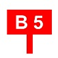 подъездная дорога от морского порта Петропавловск-Камчатский к аэропорту Петропавловск-Камчатский (Елизово), км 13 + 120 м, справа, в 6 м от края дороги300033/17щит (билборд)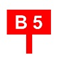 подъездная дорога от морского порта Петропавловск-Камчатский к аэропорту Петропавловск-Камчатский (Елизово), км 13 + 250 м, слева, в 6 м от края дороги301033/18щит (билборд)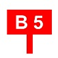 подъездная дорога от морского порта Петропавловск-Камчатский к аэропорту Петропавловск-Камчатский (Елизово), км 13 + 370 м, слева, в 6 м от края дороги302033/19щит (билборд)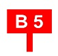 подъездная дорога от морского порта Петропавловск-Камчатский к аэропорту Петропавловск-Камчатский (Елизово), км 13 + 510 м, справа, в 8 м от края дороги303033/20щит (билборд)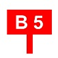 в 113 м через дорогу от дома № 8 по ул. Дальневосточная, справа по ходу движения в сторону Северо-Восточного шоссе, в 5 м от края тротуара, в 50 м после пешеходного перехода304033/21рекламная конструкция на павильоне ожидания общественного транспорта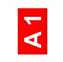 рекламная конструкция на элементе павильона ожидания общественного транспорта по ул. Дальневосточная, д.12 (с наружной стороны дальней стены павильона по ходу движения)305033/22щит (билборд)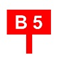 в 85 м через дорогу от дома № 12 по ул. Дальневосточная, справа по ходу движения в сторону Северо-Восточного шоссе, в 5 м от края тротуара, в 60 м перед дорожным знаком "пешеходный переход"306033/23щит (билборд)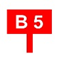 в 87 м через дорогу от дома № 16 по ул. Дальневосточная, справа по ходу движения в сторону Северо-Восточного шоссе, в 5 м от края тротуара, в 50 м после поворота главной дороги с ул. Ларина307033/24рекламная конструкция на павильоне ожидания общественного транспорта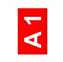 рекламная конструкция на элементе павильона ожидания общественного транспорта по ул. Ларина, д. 38 (с наружной стороны дальней стены павильона по ходу движения)308033/25рекламная конструкция на павильоне ожидания общественного транспорта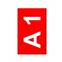 рекламная конструкция на элементе павильона ожидания общественного транспорта по ул. Ларина, д. 31 (с наружной стороны дальней стены павильона по ходу движения)309033/26сити-формат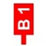 в 40 м через дорогу от дома № 29 по ул. Ларина, справа по ходу движения в сторону Северо-Восточного шоссе, в 50 м перед пешеходным переходом310033/27щит (билборд)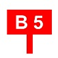 в 78 м от дома № 9 по пр. Таранца, слева по ходу движения в сторону ул. Дальневосточная, в 5 м от края дороги, в 60 м перед светофоромРешением от 01.07.2015 № 325-нд (24.06.2015 № 761-р) строка триста тридцать пятая   исключенаРешением от 01.07.2015 № 325-нд (24.06.2015 № 761-р) строка триста тридцать пятая   исключенаРешением от 01.07.2015 № 325-нд (24.06.2015 № 761-р) строка триста тридцать пятая   исключенаРешением от 01.07.2015 № 325-нд (24.06.2015 № 761-р) строка триста тридцать пятая   исключенаРешением от 01.07.2015 № 325-нд (24.06.2015 № 761-р) строка триста тридцать пятая   исключена311033/28рекламная конструкция на павильоне ожидания общественного транспорта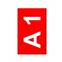 рекламная конструкция на элементе павильона ожидания общественного транспорта по ул. Ларина, д.11 (с наружной стороны дальней стены павильона по ходу движения)Решением от 01.07.2015 № 325-нд (24.06.2015 № 761-р) строки с триста тридцать седьмой по триста сорок вторую изложены в новой редакцииРешением от 01.07.2015 № 325-нд (24.06.2015 № 761-р) строки с триста тридцать седьмой по триста сорок вторую изложены в новой редакцииРешением от 01.07.2015 № 325-нд (24.06.2015 № 761-р) строки с триста тридцать седьмой по триста сорок вторую изложены в новой редакцииРешением от 01.07.2015 № 325-нд (24.06.2015 № 761-р) строки с триста тридцать седьмой по триста сорок вторую изложены в новой редакцииРешением от 01.07.2015 № 325-нд (24.06.2015 № 761-р) строки с триста тридцать седьмой по триста сорок вторую изложены в новой редакции312034/1щит (билборд)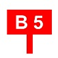 подъездная дорога от морского порта Петропавловск-Камчатский к аэропорту Петропавловск-Камчатский (Елизово), км 15 + 815 м, слева, в 20 м от края дороги313034/2щит (билборд)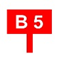 подъездная дорога от морского порта Петропавловск-Камчатский к аэропорту Петропавловск-Камчатский (Елизово), км 15 + 895 м, справа, в 20 м от края дороги314034/3щит (билборд)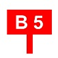 подъездная дорога от морского порта Петропавловск-Камчатский к аэропорту Петропавловск-Камчатский (Елизово), км 15 + 975 м, слева, в 20 м от края дороги315034/4щит (билборд)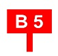 подъездная дорога от морского порта Петропавловск-Камчатский к аэропорту Петропавловск-Камчатский (Елизово), км 16 + 000 м, справа, в 20 м от края дороги316034/5щит (билборд)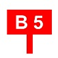 подъездная дорога от морского порта Петропавловск-Камчатский к аэропорту Петропавловск-Камчатский (Елизово), км 16 + 105 м, справа, в 20 м от края дороги317034/6щит (билборд)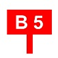 подъездная дорога от морского порта Петропавловск-Камчатский к аэропорту Петропавловск-Камчатский (Елизово), км 16 + 290 м, справа, в 20 м от края дороги318035/1щит (билборд)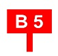 в 23 м до здания № 28 по ул. Вулканная, слева по ходу движения в сторону Северо-Восточного шоссе, в 5м от края дороги, в 50 м после съезда на прилегающую территорию по ул. Вылканная, 28319035/2щит (билборд)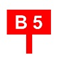 в 57 м от здания № 28 по ул. Вулканная, слева по ходу движения в сторону Северо-Восточного шоссе, радом с ограждением территории320035/3щит (билборд)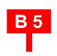 в 70 м через дорогу от здания № 28 по ул. Вулканная, справа по ходу движения в сторону Северо-Восточного шоссе, в 5 м от края тротуара321035/4щит (билборд)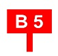 в 96 м через дорогу от проходной территории № 49 по ул. Вулканная, справа по ходу движения в сторону Северо-Восточного шоссе, в 5 м от края тротуара322035/5щит (билборд)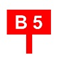 в 35 м от здания № 59 по ул. Вулканная, справа по ходу движения в сторону Северо-Восточного шоссе, в 5 м от края тротуараРешением от 01.07.2015 № 325-нд (24.06.2015 № 761-р) строки с триста сорок восьмой по триста пятидесятую изложены в новой редакцииРешением от 01.07.2015 № 325-нд (24.06.2015 № 761-р) строки с триста сорок восьмой по триста пятидесятую изложены в новой редакцииРешением от 01.07.2015 № 325-нд (24.06.2015 № 761-р) строки с триста сорок восьмой по триста пятидесятую изложены в новой редакцииРешением от 01.07.2015 № 325-нд (24.06.2015 № 761-р) строки с триста сорок восьмой по триста пятидесятую изложены в новой редакцииРешением от 01.07.2015 № 325-нд (24.06.2015 № 761-р) строки с триста сорок восьмой по триста пятидесятую изложены в новой редакции323035/6щит (билборд)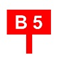 подъездная дорога от морского порта Петропавловск-Камчатский к аэропорту Петропавловск-Камчатский (Елизово), км 14 + 230 м, слева, в 10 м от края дороги324035/7щит (билборд)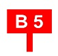 подъездная дорога от морского порта Петропавловск-Камчатский к аэропорту Петропавловск-Камчатский (Елизово), км 14 + 230 м, справа, в 20 м от края дороги325035/8щит (билборд)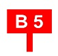 подъездная дорога от морского порта Петропавловск-Камчатский к аэропорту Петропавловск-Камчатский (Елизово), км 14 + 700 м, слева, в 10 м от края дорогиРешением от 01.07.2015 № 325-нд (24.06.2015 № 761-р) строка триста пятьдесят первая исключенаРешением от 01.07.2015 № 325-нд (24.06.2015 № 761-р) строка триста пятьдесят первая исключенаРешением от 01.07.2015 № 325-нд (24.06.2015 № 761-р) строка триста пятьдесят первая исключенаРешением от 01.07.2015 № 325-нд (24.06.2015 № 761-р) строка триста пятьдесят первая исключенаРешением от 01.07.2015 № 325-нд (24.06.2015 № 761-р) строка триста пятьдесят первая исключенаРешением от 01.07.2015 № 325-нд (24.06.2015 № 761-р) строки с триста пятьдесят второй по триста пятьдесят четвертую изложены в новой редакцииРешением от 01.07.2015 № 325-нд (24.06.2015 № 761-р) строки с триста пятьдесят второй по триста пятьдесят четвертую изложены в новой редакцииРешением от 01.07.2015 № 325-нд (24.06.2015 № 761-р) строки с триста пятьдесят второй по триста пятьдесят четвертую изложены в новой редакцииРешением от 01.07.2015 № 325-нд (24.06.2015 № 761-р) строки с триста пятьдесят второй по триста пятьдесят четвертую изложены в новой редакцииРешением от 01.07.2015 № 325-нд (24.06.2015 № 761-р) строки с триста пятьдесят второй по триста пятьдесят четвертую изложены в новой редакции326035/9щит (билборд)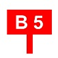 подъездная дорога от морского порта Петропавловск-Камчатский к аэропорту Петропавловск-Камчатский (Елизово), км 15 + 190 м, слева, в 20 м от края дороги327035/10щит (билборд)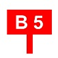 подъездная дорога от морского порта Петропавловск-Камчатский к аэропорту Петропавловск-Камчатский (Елизово), км 15 + 280 м, справа, в 10 м от края дороги328035/11щит (билборд)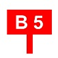 подъездная дорога от морского порта Петропавловск-Камчатский к аэропорту Петропавловск-Камчатский (Елизово), км 15 + 700 м, слева, в 16 м от края дороги329036/1щит (билборд)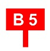 в 120,5 м от угла здания № 59 по ул. Вулканная, справа по ходу движения в сторону Северо-Восточного шоссе, в 5 м от края тротуара330036/2щит (билборд)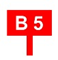 в 100 м через дорогу от здания № 59 по ул. Вулканная, слева по ходу движения в сторону Северо-Восточного шоссе, в 5 м от края тротуараРешением от 01.07.2015 № 325-нд (24.06.2015 № 761-р) строки с триста пятьдесят седьмой по триста шестидесятую изложены в новой редакцииРешением от 01.07.2015 № 325-нд (24.06.2015 № 761-р) строки с триста пятьдесят седьмой по триста шестидесятую изложены в новой редакцииРешением от 01.07.2015 № 325-нд (24.06.2015 № 761-р) строки с триста пятьдесят седьмой по триста шестидесятую изложены в новой редакцииРешением от 01.07.2015 № 325-нд (24.06.2015 № 761-р) строки с триста пятьдесят седьмой по триста шестидесятую изложены в новой редакцииРешением от 01.07.2015 № 325-нд (24.06.2015 № 761-р) строки с триста пятьдесят седьмой по триста шестидесятую изложены в новой редакции331036/3щит (билборд)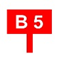 подъездная дорога от морского порта Петропавловск-Камчатский к аэропорту Петропавловск-Камчатский (Елизово), км 13 + 860 м, справа, в 10 м от края дороги332036/4щит (билборд)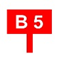 подъездная дорога от морского порта Петропавловск-Камчатский к аэропорту Петропавловск-Камчатский (Елизово), км 13 + 860 м, слева, в 20 м от края дороги333036/5щит (билборд)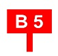 подъездная дорога от морского порта Петропавловск-Камчатский к аэропорту Петропавловск-Камчатский (Елизово), км 14 + 112 м, справа, в 10 м от края дороги334036/6щит (билборд)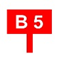 подъездная дорога от морского порта Петропавловск-Камчатский к аэропорту Петропавловск-Камчатский (Елизово), км 14 + 105 м, слева, в 10 м от края дорогиРешением от  01.07.2015 № 325-нд (24.06.2015 № 761-р) Карта размещения на территории Петропавловск-Камчатского городского округа рекламных конструкций на земельных участках независимо от форм собственности, а также на зданиях и ином недвижимом имуществе, находящихся в собственности Камчатского края или муниципальной собственности Петропавловск-Камчатского городского округа, дополнена строкой триста шестьдесят первойРешением от  01.07.2015 № 325-нд (24.06.2015 № 761-р) Карта размещения на территории Петропавловск-Камчатского городского округа рекламных конструкций на земельных участках независимо от форм собственности, а также на зданиях и ином недвижимом имуществе, находящихся в собственности Камчатского края или муниципальной собственности Петропавловск-Камчатского городского округа, дополнена строкой триста шестьдесят первойРешением от  01.07.2015 № 325-нд (24.06.2015 № 761-р) Карта размещения на территории Петропавловск-Камчатского городского округа рекламных конструкций на земельных участках независимо от форм собственности, а также на зданиях и ином недвижимом имуществе, находящихся в собственности Камчатского края или муниципальной собственности Петропавловск-Камчатского городского округа, дополнена строкой триста шестьдесят первойРешением от  01.07.2015 № 325-нд (24.06.2015 № 761-р) Карта размещения на территории Петропавловск-Камчатского городского округа рекламных конструкций на земельных участках независимо от форм собственности, а также на зданиях и ином недвижимом имуществе, находящихся в собственности Камчатского края или муниципальной собственности Петропавловск-Камчатского городского округа, дополнена строкой триста шестьдесят первойРешением от  01.07.2015 № 325-нд (24.06.2015 № 761-р) Карта размещения на территории Петропавловск-Камчатского городского округа рекламных конструкций на земельных участках независимо от форм собственности, а также на зданиях и ином недвижимом имуществе, находящихся в собственности Камчатского края или муниципальной собственности Петропавловск-Камчатского городского округа, дополнена строкой триста шестьдесят первой335033/29щит (билборд)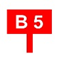 подъездная дорога от морского порта Петропавловск-Камчатский к аэропорту Петропавловск-Камчатский (Елизово), км 12 + 100 м, слева, в 6 м от края дороги